Департамент освіти і науки Чернівецької облдержадміністраціїБуковинська Мала академія наук учнівської молодіЗБІРНИК ТЕЗVI обласна учнівськанауково-практична конференція «Буковинський край очима юних науковців»Чернівці, 2019Видається за ухвалою науково-методичної ради КОПНЗ «Буковинської Малої академії наук учнівської молоді»(протокол № 4 від 04.06.2019 року)Упорядники: 	Ляшенко С.І.Вакарюк А.П.Денис М.М.Купчанко І.М.Відповідальний за випуск: Тріска М.К. –  директор БМАНУМЗбірник тез учасників VІ обласної учнівської науково-практичної конференції «Буковинський край очима юних науковців». – Чернівці: КОПНЗ «Буковинська Мала академія наук учнівської молоді», 2019. - ___с.У збірнику подаються тези учасників VІ обласної учнівської науково-практичної конференції «Буковинський край очима юних науковців» з метою систематизації та узагальнення, популяризації наукових досліджень слухачів БМАНУМ. Рекомендовано для використання у навчально-виховному процесі наукових відділень БМАНУМобласний комунальний позашкільний навчальний заклад «Буковинська мала академія наук учнівської молоді»ВСТУПІсторико-культурна та літературна спадщина українського народу, питання бережливого ставлення до природи рідного краю, відкриття нових туристичних маршрутів Буковини  викликають жвавий інтерес в учнівської молоді та все частіше стають предметом наукових розвідок у їх пошуково-дослідницькій  діяльності. Щорічна обласна учнівська науково-практична конференція «Буковинський край очима юних науковців», організаторм якої є  КОПНЗ «Буковинська Мала академія наук учнівської молоді», стала майданчиком презентації наукових досліджень учнів закладів освіти області.Робота конференції організовується у секціях: •	Буковина крізь призму забутої  і сучасної історії; •	Туристичними стежками рідного краю; •	Фольклорна та мистецька Буковина;•	Дослідження екологічних та соціально-економічних проблем Чернівеччини.У роботі конференції беруть участь науково-педагогічні працівники Чернівецького національного університету імені Юрія Федьковича, вчителі та учні закладів освіти області. Завданнями конференції є:поширення кращого досвіду з організації пошуково-дослідницької роботи з учнями та вихованцями навчальних закладів;підтримка обдарованих юних науковців, сприяння їх самореалізації та стимулювання подальшої творчої діяльності;видання збірки тез кращих пошуково-дослідницьких робіт;поповнення інформаційного банку краєзнавчих об’єктів області.			Організатори конференціїФольклорна та мистецька Буковина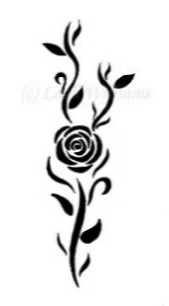 ЦИКЛ ОПОВІДАНЬ «СЕРПНЕВІ ГНІЗДА» ВІТАЛІЯ КОЛОДІЯ – ТВОРИ ПРО ЛЮДСЬКІ ДОЛІАвтор: Палій Софія, учениця 8 класу Чернівецького багатопрофільного ліцею № 4  Науковий керівник: Понич Л.В., вчитель української мови та літератури Чернівецького багатопрофільного ліцею № 4  Мета роботи полягає у дослідженні майстерності зображення людських доль у циклі оповідань Віталія Колодія «Серпневі гнізда».Актуальність теми в тому, що при аналізі творів зроблено спробу розкрити психологічну майстерність автора у змалюванні образів оповідань. Цикл оповідань «Серпневі гнізда», що вміщений у книзі прози «Зоря над прірвою», розповідає про події й людей історичного минулого та сучасної доби. Вимір істинного визначається тут категоріями сумління, добра і справедливості та осягається через жорстокі доленосні випробування. Прологом до циклу оповідань є короткий роздум-нарис митця про значення життя, його швидкоплинність. Героями твору є господар лелека та його двійко діток, які «за годину дружно полишать свій літній прихисток і прилучаться до лелечої родини, що групується неподалік, ладнаючись відлинути у вирій». Своєрідним символом виступають серпневі гнізда, адже для них цей останній літній місяць є підсумком життя кожної лелечої сім’ї. Саме вони, ці гнізда, відчували радощі лелечої любові, народження лельок-дітей, злагоди, а тепер є свідками своєрідної втрати, бо не знають, чи всі їхні мешканці повернуться навесні назад до свого дому.Відомо, що лелека – народний символ України, символ любові до батька-матері, котрі благословляють нас на життя у світі, а тому він – символ сімейного благополуччя. Гніздо – батьківська оселя, дім, де тебе завжди люблять, чекають, де у тебе виросли крила для польоту. І, як би це не було сумно, наступає час, коли це родинне гніздо дитині треба покинути, щоб реалізувати себе. Усвідомлення того, що ти вже дорослий, сам відповідаєш за свої вчинки, можеш розправити крила і полетіти – важливий етап у житті кожного. Тому серпневі гнізда як оселя найрідніших людей є незмінним прихистком тих, хто їх покинув, вічним фундаментом для кожного, хто будує самостійне життя. Їх «учорашнє тепло жде завтрашнього», яке у кожного різне. Цикл оповідань «Серпневі гнізда» В. Колодія складається з дев’ятнадцяти творів. У них автор майстерно показує долі героїв, перипетії в їхньому житті. Він закликає задуматися над вічними питаннями, проаналізувати свою поведінку, вчинки, думки на прикладі їх життя. Адже час біжить неминуче вперед, і назад повернути його чи виправити щось буває вже неможливо. Автор ставить риторичне питання: «А що там … у невтримних, нескінченних, рокованих, календарно вивірених вічністю перельотах людських доль і життів?» І водночас відповідає на запитання творами циклу «Серпневі гнізда »…Цикл оповідань «Серпневі гнізда» Віталія Колодія – це невеликі завершені твори, історії з життя людей XX століття. Коли їх читаєш, то здається, ніби особисто знайомий з героями, співпереживаєш їм, радієш за них. Немає якоїсь спеціально продуманої будови цього циклу. Оповідання пов’язані лише спільністю тематики – це людські долі. Проте можна виокремити таку особливість збірки: її твори ніби окремі уривки різних кінофільмів про життя, його радощі, болі, страждання. Це висока майстерність автора – дати читачу час на роздуми й осмислення сюжету. В оповіданнях циклу «Серпневі гнізда» порушені такі проблеми: невлаштованість особистого життя героїв («Гординя»);цінність людського життя («Миколка»);моральність («Таміра», «Миколка»);сила материнської любові («Ваня приходив»);особистість і колектив («Рябуха»);вірність у коханні («Марійка покликала», «Коли настала тиша»);самопізнання і саморозкриття («Після суду»);чесність і вигода («Беззахисний захист»);вміння героїв бути послідовними у своїх вчинках і помислах («Вечірній сніг», «На весіллі», «Помилка», «Гординя», «Марійка покликала»).У цікавих життєвих колізіях прозаїк Віталій Колодій простежує людську поведінку, показує характери людей гордих, цільних, відданих ідеалам молодості, нехай вони не в усьому збулися, нехай доля склалася не так, як мріялось і уявлялося в безхмарні роки великих сподівань і надій. Спільним для таких оповідань, як «Вечірній сніг», «На весіллі», «Помилка», «Гординя», «Марійка покликала», є насамперед вміння їх героїв бути послідовними у своїх вчинках і помислах, спроможність не просто проповідувати на словах, а сповідувати на ділі принципи, що ґрунтуються на добрих народних традиціях, здоровій моралі, залишатися непохитними у своїй правоті, відданими обраній лінії життя, вірними в коханні. Віталій Колодій устами героїв розповів про вічні цінності життя, які дуже часто ми усвідомлюємо надто пізно. Тому зробімо правильні висновки, вчитуймося між рядків оповідань, ставаймо мудрішими, беручи за приклад науку життя героїв циклу оповідань «Серпневі гнізда».ВЕСІЛЬНИЙ ОБРЯД У СЕЛИЩІ МІСЬКОГО ТИПУ БЕРЕГОМЕТАвтор: Марчук Настасія, учениця  9  класу НВК «Берегометська гімназія»Вижницької районної радиНауковий керівник: Равлюк Н.М., вчитель української мови та літератури, українознавства НВК «Берегометська гімназія»На сучасному етапі народне весілля зазнало великих змін. Зменшилась кількість учасників, обмежився сюжет, старі обряди майже зникли й музика забулася.	Тому, актуальність роботи полягає у тому, що вивчення і популяризація весільного обряду смт. Берегомет, на нашу думку, сприятиме відродженню національних традицій, зміцненню життєвих орієнтирів, розвитку духовності, вихованню шанобливого ставлення до культурної спадщини свого народу.Мета науково-дослідницької роботи:дослідити особливості весільного обряду в смт. Берегомет, а також всіх дійств, які з ним пов’язані;записати якомога більше весільних пісень нашого селища від його мешканців, зберігши місцевий розмовний діалект.Поставлена мета передбачає розв’язання таких завдань:окреслити своєрідність  весільного обряду в смт. Берегомет;дослідити цикли весільного обряду: передвесільний, власне весільний та післявесільний.Об’єктом дослідження є весілля як елемент обрядової культури смт.Берегомет.Предмет дослідження: записи з уст місцевих жителів та безпосередніх учасників дійств (Марчук Емілії Олексіївни, 1925 р.н., Костюк Василини Дмитрівни, 1947 р.н., Мендришори Марії Іллівни, 1941 р.н.).Наша науково-дослідницька робота – це спроба дослідити, показати, проаналізувати весільну обрядовість нашого селища міського типу.Хронологічні рамки дослідження охоплюють ХХ ст.У процесі роботи над темою було використано наступні методи дослідження: теоретичний та емпіричний (інтерв’ювання, фіксація матеріалу у вигляді аудіо- та відеозаписів). Робота складається з 2 розділів.          У І розділі «Весілля як елемент духовного життя українського народу» досліджується весілля як багатожанрова народна художня творчість (пісенна, музична, театральна, ігрова, танцювальна, усна), що в повній мірі презентує національну традиційну культуру.У ІІ розділі «Особливості весільного обряду селища Берегомет» розкрито  власне основне весільне дійство. Подано записи народних весільних пісень, звичаїв та традицій, записаних з уст жительок смт.Берегомет. А також знято відеоматеріали, як колись шили весільні вінки молодому та молодій і вінки із «ришків» (квітів із барвінку) .Традиції, звичаї, атрибути весільної обрядодії досліджуваного селища мають свої характерні ознаки. Наприклад, коли Старости приходили сватати дівчину, то  починали  традиційну промову,  яка  мала свої особливості. Вони говорили:  «Ми ідимо, шукаїмо тиличьку. Скрісь пириходили, нігде ни годні найти. Нам казали, шо у вас є тиличька. То можи би ви продали, а ні, то замінєли би, бо у нас є бичьок, а у вас тиличька. Чі обмін би зробили?».У провадженні весілля присутня велика кількість зразків поетичного фольклору, весільних пісень. Наприклад, першим зачинає шити вінок для молодих тато (батько). Коли вінки для молодих були пошиті, співали:А у моїм горідчіку зацвіли фасулі,Али нашім молоденькім віночьок пасуї.Весільна обрядовість з її високою поетикою і драматичними дійствами залишається і досі найбагатшим і найцікавішим підрозділом сімейної обрядовості. Варто відзначити, що весільна обрядовість нашого селища зберегла багато традиційних елементів. Зокрема, сватання, пошиття вінків, прикрашання деревця, запрошення на весілля, обряд покриття, що супроводжувалися спеціальними весільними піснями.Хочеться вірити, що саме нам, молодому поколінню, вдасться відродити народні традиції нашого смт. Берегомет, пізнати духовне коріння нашого народу. І це стане запорукою довгого і щасливого сімейного життя.ВСІ ДОРОГИ ВЕДУТЬ ДО ХРАМУАвтор: Челеняк Галина, учениця 9 класу Глибоцької гімназії  Науковий керівник: Скибінська Л.С., вчитель історії та правознавства Глибоцької гімназії  Історія людства не один раз підтверджувала, що моральність – основа життя на Землі. Від неї залежить добробут людей, їхнє щастя і навіть економічний рівень життя.Від екології душі залежить екологія природи, від ставлення до Божого Закону дієвість цивільних і державних законів.Якось я була на службі, по закінченні якої  священник сказав мирянам: «Варто знати історію храму, коли і хто його будував. Бо всі дороги ведуть сюди, і знати, куди ти йдеш, треба всім».Актуальність дослідження Під   єдиною    українською        помісною православною   церквою   розуміють    церкву    українського    народу,       кордони юрисдикції якої співпадають з державними кордонами.
Як правило, виникнення самостійної держави якогось православного народу майже відразу спричиняло і створення його помісної церкви. Тобто помісна церква є ще одним гарантом незалежності країни. І в разі України так не сталося - вона залишилася на конфесійному рівні пов'язана з Російською Федерацією.Мета дослідження - будівництво найбільшого храму Глибоцького району – княгині Ольги, обумовлене відродженням православного церковного зодчества. Об'єкт дослідження - православний мурований храм рівноапостальної святої княгині Ольги селища Глибока.  Предмет дослідження - регіональні особливості функціонально-планувального і архітектурно-художнього формування і розвитку архітектури православного храму.  Церква УПЦ КП у Глибоці зародилася у 90-х минулого століття. Патріотичні глибочани захотіли чути у своєму храмі українську мову і не підпорядковуватися Москві. Історія УПЦ КП починається з того, що міська влада надала вірянам у користування приміщення колишньої автошколи, яке люди переобладнали під храм Покрови Пресвятої Богородиці. А вже згодом почали будувати власний храм. Зводити храм вирішили на честь святої княгині Ольги,  покровительки із сонму саме українських святих. Свята Ольга - це перша християнка на великокняжому престолі Києва, перша просвітителька й учителька християнської віри в Русі-Україні. Її хрещення створило широкий шлях до християнізації нашої держави.Княгиня Ольга для усіх її нащадків є зразком високої духовної смиренності і доброчесності. У давнину її називали "коренем віри", "правдивої віри фундаментом", "зразком моральної чистоти", "мудрішою в роді", "богомудрою". Саме вона була тим благодатним грунтом, на якому проросло насіння християнської віри і принесло багато духовних плодів.Будівництво нового храму поставлено на плечі свідомих глибочан. Громада цієї церкви починала з того, що у них не було нічого. Статут громади був затверджений 6.06.2000 року   за  Владики Митрополита Чернівецького і Буковинського Данила та  прийнятий розпоряджнням Чернівецької ОДА «Про реєстрацію статутів релігійних організацій» 25.07.2000 .     У 2011 році було розпочато будівництво нового храму за проектом архітекторів Лупуляка С., Кульчицького В, Кишляруа В. Був виритий котлован, а 22 липня цього ж року Владика Митрополит Чернівецький і Буковинський Данило за участю багатьох священиків освятив місце закладання храму святої Княгині Ольги. У цьому ж році був залитий фундамент.  22 липня 2015 році  встановлено та  був освячений накупольний хрест.24 липня 2018 року на запрошення настоятеля та парафіяльної громади храму, митрополит Чернівецький і Буковинський освятив новозбудований храм та звершив у ньому Божественну літургію. Владика щиросередечно привітав глибочан з цією вагомою подією для району. Зупинився у своєму слові на тих подіях, які багато в чому визначили день нинішній, піднесли науку та стали історією – гіркою, солодкою, але правдивою.Напередодні величного храмового свята у неділю, 22-го липня, відбулося перше богослужіння у новому храмі, якого прихожани чекали багато років. БАРВІНКОВИЙ ОБРЯД У ВЕСІЛЬНІЙ ОБРЯДОВОСТІ ГЛИБОЧЧИНИАвтор: Крилюк Світлана, учениця 9 класу Глибоцької гімназії Науковий керівник: Коваль Ю.С., вчитель української мови та літератури Глибоцької гімназіїОсобливе місце серед явищ традиційної народної духовної культури має весільна обрядовість, пов'язана з основною умовою існування будь-якого народу – із його відтворенням, тому найбільш розгалужена й збережена, що зумовлює її наукову цінність. У структурi передшлюбних весiльних дiйств переважної бiльшостi сiл захiдної частини України особливе мiсце посiдав барвiнковий обряд, який був давнiм за походженням, та містив найбільше символічне навантаження. Метою роботи було визначено вивчення та визначення характерних рис та особливостей традиційного весільного обряду вінкоплетіння на Глибоччині, відтворення структури обряду та визначення його локальних особливостей.  Звернення уваги та викликання інтересу у молодого покоління до традицій та обрядів, які лежать в основі нашої національної самобутності.Об’єктом нашого дослiдження є барвiнок як обов’язковий атрибут традиційного буковинського весiлля, предметом – структура барвiнкового обряду. Для розкриття теми було охарактеризовано структурно-функцiональнi компоненти барвiнкового обряду у весiльнiй обрядовостi мешканцiв дослiджуваних сiл, визначено локальну специфiку цього обряду в порiвнянні його з обрядовiстю плетення вiнкiв для молодої i молодого на теренах сусiднiх етнографiчних районiв.Актуальність нашого дослідження зумовлена тим, що в сучасних умовах утвердження української нації гостро постає питання сім’ї та роду, як осередку формування національно свідомої особистості, а це можливо саме за допомогою джерел народної творчості.Проаналізувавши зібраний матеріал ми дійшли таких висновків:  барвiнковий обряд широко побутував та побутує  на Глибоччині і зберіг найбільш архаїчні обрядодії та символіку. Розгалуженiсть дiй, пов’язаних з виготовленням вiнкiв для молодих, свiдчить про вияв особливої шани до цiєї вiчнозеленої рослини та вiру в її магiчний вплив на щастя молодих. Вiчнозелений барвiнок символiзував у народi вiчнiсть кохання та мiцнiсть шлюбу. Тому часто його збiр нагадував окрему церемонiю, з якої починався весь весiльний ритуал. У переважнiй бiльшостi сiл барвiнковий обряд вiдбувався в переддень весiлля i становив складову ритуального комплексу дiвичвечора. До того ж барвiнковий обряд був неодмiнним компонентом передшлюбних дiйств, вiдбувався поетапно i мав чiтку структуру. До барвiнкового обряду належали: вiдбiр та запрошення жiнок-свах, якi брали участь в обрядi, урочисте збирання барвiнку, власне “шиття” вiнцiв та гостина-подяка родичам за виконану роботу. Процес виготовлення весiльних вiнкiв, як уже зазначалося, називається “шиттям”, оскiльки гiлки барвiнку не переплiтали, а саме пришивали до червоної стрiчки Як елемент передшлюбного дiйства барвiнковий обряд традицiйного весiлля мешканцiв Глибоччини символiзував прощання молодих з дiвуванням i парубоцтвом, виконував важливу соцiальну й моральну функцiї. Смислове значення цього обряду полягало в обрядовому вiдокремленнi наречених вiд неодруженої молодi, емоцiйно-психологiчнiй пiдготовцi молодих до переходу в новий, сiмейний статус.                                                                                                                          Весiльний вiнок виконував важливу роль протягом усього весiлля i навiть пiсля його завершення. Iз шлюбними вiнцями населення дослiджених сiл пов’язувало ряд прикмет та вiрувань.ДОСЛІДЖЕННЯ-АНАЛІЗ ТВОРЧОГО ШЛЯХУ ВОКАЛЬНО-ІНСТРУМЕНТАЛЬНОГО АНСАМБЛЮ «ЧЕРЕМОШ» ТА РОЗКРИТТЯ ВИТОКІВ УКРАЇНСЬКОГО ЕСТРАДНОГО МУЗИЧНОГО МИСТЕЦТВААвтор: Труфин Олена, учениця 10 класу Чернівецької ЗОШ І-ІІІ ст. № 11 Науковий керівник: Труфин Н.М., вчитель трудового навчання Чернівецької ЗОШ І-ІІІ ст. № 11Метою дослідження є аналіз творчого шляху вокально-інструментального ансамблю «Черемош» та розкритття витоків українського естрадного музичного мистецтва.У 1977 р. стрімким вихором увірвався в мистецьке життя колектив, який згодом набув популярності та народного визнання. «Черемош» прийшов на зміну знаному ВІА «Червона рута», який перевели до кримської філармонії в Ялту. Засновниками «Черемошу» були Леонід Борисович Затуловський (музичний керівник) і Юзеф Наумович Смілянський (художній керівник). Л.Затуловський та Ю.Смілянський запросили до колективу одну із сестер Софії Ротару Лідію, яка починала співати у ВІА «Товтри», куди її запросили прямо з лікарні. Спочатку співала одна, потім з молодшою сестрою Аурікою.  Побіжно згадаємо, що 13 вересня 1970 р. у телевізійній передачі «Камертон доброго настрою» саме ВІА «Карпати» вперше виконав пісню В. Івасюка «Червона рута».Після появи в колективі Ауріки Л. Затуловський і Ю. Смілянський створюють дует сестер. Як показав час, це було напрочуд мудре рішення. Глядачі захоплювалися виступами сестер Ротару, особливо після участі Софії, Ауріки та Лідії в новорічному «Голубому вогнику» на центральному телебаченні з піснею «PRIMAVARA».Недовго в «Черемоші» працював брат дівчат Євгеній Ротару - соліст ВІА «Орізонт» (1982 - 1989 рр.) під керівництвом Олега Мільштейна. У такому складі «Черемош» у квітні 1979 р. здобув звання лауреата ІІ ступеня за виконання пісні «Забудь печаль» на І Всеукраїнському фестивалі комсомольської пісні у Хмельницькому, а також виборов І місце в конкурсі «Молоді голоси» у Чернівцях.Згодом керівником ансамблю стає Петро Христофорович Теодорович. З 1982 р. керівником «Черемошу» став Олександр Сєров. Він перейшов до колективу з Волинського ВІА «Світязь». У «Черемоші» О.Сєров працював до 1984 р. Так як, у 1983 р. на міжнародному конкурсі в Ялті О. Сєров як соліст отримує ІІ премію з піснею «Эхо первой любви» Мартинова, вперше бере участь у передачі «Шире круг» на центральному телебаченні, у 1984 р. випускає платівку «Мир для влюбленных» і починає сольну кар’єру.Останнім музичним керівником ВІА «Черемош» був Олександр Васильович Тищенко. З його переїздом і завершенням творчої кар’єри Лідії та Євгена Ротару існування ВІА «Черемош» призупиняється.У «Черемоші» співали майбутні народні артисти України Іван Бобул (Іво Бобул) і Павло Дворський. Так, І. Бобул у 1980 р. працював у Чернівецькій обласній філармоні в естрадному гурті. Із композитором Л. Дутківським записав першу платівку. І. Бобул - заслужений артист України (1995), народний артист України (1998); нагороджений Хрестом пошани «Закон. Честь. Мужність» (2001); орденом Миколи Чудотворця І ступеня Фонду міжнародної премії (2002); орденом Ярослава Мудрого V ступеня (2003); Хрестом пошани Святого князя Олександра Невського (2004). 2000 р. на алеї зірок у м. Чернівці І. Бобулу встановлено іменну зірку.Проведений аналіз творчого шляху ВІА «Черемош» дав змогу побачити його значущість у становленні не лише регіональної естрадної культури, а й українського музичного естрадного мистецтва загалом, бо його школу пройшли багато талановитих та нині відомих співаків; ним керували одні з найкращих композиторів України.ОЛЬГА КОБИЛЯНСЬКААвтор: Антонюк Варвара, учениця 7 класу Опорного закладу Сторожинецького ліцею Науковий керівник:  Мукоїд О.М., вчитель української мови Опорного закладу Сторожинецького ліцею Народилася Ольга Кобилянська 27 листопада 1863 р. у містечку Гура-Гумора в Південній Буковині в багатодітній сім’ї дрібного урядовця. З дитячих років вона знала не тільки українську, а й польську та німецьку мови, якими говорили в її родині. Дитинство й юність майбутньої письменниці минули в румунсько-німецьких містечках Гура-Гумора, Сучава, Кімполунг. Пізніше вона жила в с. Димка, а з 1891 р. — у Чернівцях. Українська мова й культура була об'єктом переслідувань, проте й у таких умовах Кобилянська налагоджувала контакти з українською літературною молоддю журналу «Промінь» (1921—1923 рр.), з місячником «Нові шляхи» (Львів), видавництвом «Рух» (Харків), де впродовж 1927—1929 рр. вийшли її «Твори» у 9 томах. Перші літературні твори О. Кобилянської, написані німецькою мовою ще без чіткого уявлення, “що значить слово “література”, припадають на початок 80-х рр. (“Гортенза, або нарис з життя однієї дівчини”, “Доля чи воля?”). Ранні неопубліковані твори Кобилянської (“Гортенза”, “Малюнок з народного життя на Буковині”, “Видиво”, “Людина з народу” та ін.) сьогодні зберігають переважно пізнавальне значення, відображаючи окремі сцени з життя містечкової інтелігенції, людей з народу. Протягом 1915-1923 рр. Кобилянська пише низку новел на антивоєнні теми, серед яких можна виділити такі твори як «Лісова мати», «Юда», «Назустріч долі», «Сниться» ін. Помітним явищем в історії української прози став роман «Апостол черні» (1926 р ), у якому на широкому суспільно-історичному тлі О. Кобилянська порушила проблему інтелігенції та народу, із симпатією змалювавши образи представників духівництва. З 1927 року в Україні було розпочато видання дев’ятитомного зібрання творів Кобилянської. Тоді ж вона бере активну участь у так званому феміністичному русі, який зачепив чимало наболілих питань, над якими замислювалися представники передової інтелігенції. Ставши у 1894 р. однією з ініціаторок створення “Товариства руських жінок на Буковині”, Кобилянська обгрунтувала мету цього руху в брошурі “Дещо про ідею жіночого руху”. Знаходячись у 1894 році біля витоків створення «Товариства руських жінок на Буковині», Кобилянська обґрунтувала мету цього руху в брошурі «Дещо про ідею жіночого руху». У наступному, 1895 році «Товариства руських жінок на Буковині» було перейменоване на «Общество руських женщин» на Буковині, а О. Кобилянська покинула його. У лютому 1902 року у Чернівцях було створено ще одне жіноче товариство «Кружок українських дівчат», одним з організаторів якого також була О. Кобилянська. Члени новоствореного гуртка вибрали письменницю головою товариства. У творах Кобилянської періоду Першої світової війни та часів румунського панування з’явилися деякі нові мотиви. У деяких з них (“Гортенза”, “Вона вийшла заміж” та ін), змальовуючи духовний світ своїх героїнь, письменниця робить наголос на їх пошуках особистого щастя. В “Людині”, а ще більше в “Царівні” особисте щастя героїнь Кобилянської більшою чи меншою мірою вже пов’язується з соціальними проблемами, активною позицією людини в житті, з необхідністю боротися з обставинами, що сковують розвиток її духовних сил. Торкнувшись морально-етичних проблем життя інтелігенції в новелах, як «Аристократка» (1896 р.), «Impromptu phantasie», Кобилянська продовжила розробляти їх у наступних творах і створила три цілісних образи жінок-інтелігенток ув оповіданні «Valse melancolique» (1898 р.). Згодом вона повернулася до цієї теми в повістях «Ніоба» (1905 р.), «Через кладку», «За ситуаціями» (1913 р.). Тема інтелігенції проходить через усю творчість Кобилянськоі — від її ранніх оповідань та повістей до “Апостола черні”. Визначним досягненням української літератури, вагомим внеском письменниці у розробку теми землі у світовій літературі є повість “Земля”. Письменниця ніколи не замикалася у вузьких етнографічних рамках і охоплювала зором усю Україну. Активна учасниця загальноукраїнського літературного процесу, Кобилянська постійно спілкувалася з культурами інших народів, зокрема тих, які жили в Австро-Угорській імперії. Кращі твори письменниці вийшли у перекладах багатьма мовами, зокрема слов’янськими, відіграли й відіграють важливу роль у міжслов’янських літературних контактах, піднімаючи міжнародний престиж українського художнього слова.СЕМАНТИКО-СТИЛІСТИЧНІ АНОРМАТИВИ В КРОС-МЕДІЙНИХ ЗМІАвтор: Когутницький Богдан, учень 10 класу Кіцманської гімназіїНауковий керівник: Остапюк О.І., вчитель української мови та  літератури  Кіцманської гімназіїСьогодні ситуація в сучасному суспільстві кардинально змінилася з появою Інтернету, який спричинив глобалізацію соціальних комунікацій, перевів більшість мас-медіа у віртуальний простір. Значна частина споживачів інформації перетворилася на активних користувачів глобальної мережі, отримуючи новини з крос-медійних ЗМІ. Це вимагає від носія мови ґрунтовної підготовки, володіння багатьма навичками роботи з матеріалом, уміння його подати чітко, професійно й грамотно, адже, зважаючи на масовість інтернет-аудиторії, він через свою творчість поширює естетичні вподобання, світоглядні переконання, демонструє мовностилістичне багатство. Однак помилконебезпечність на всіх мовних рівнях у журналістських текстах постає сьогодні чи не найважливішою проблемою в контексті якісного представлення електронних ЗМІ. Тому наукове дослідження присвячене аналізу орфографічних, лексико-семантичних помилок, яких припускаються журналісти інтернет-ЗМІ. Метою цієї розвідки є виявлення типових помилок і відхилень від орфографічних і лексичних норм у крос-медійних виданнях, їх систематизація, встановлення чинників, що спричинили появу анормативів.Наукова новизна дослідження полягає у виявленні та систематизації найхарактерніших анормативів, що зустрічаються у крос-медійних ЗМІ, у встановленні чинників, що спричинили їх появу.Матеріалом представленої розвідки слугували тексти інтернет-видань регіонального і всеукраїнського значення. Фактаж було дібрано шляхом мовного обстеження інтернет-сайтів. Аналіз наукової літератури та дослідницького матеріалу, отриманого в ході вибірки, дає підстави стверджувати, що основними причинами породження ненормативних одиниць є незнання норм сучасної літературної мови, вплив російської мови, що виявляється на всіх рівнях мовної ієрархії та іншими лінгвальними й позалінгвальними чинниками.Проаналізувавши найбільш типові анормативи правописного характеру, нами виявлено кілька власне орфографічних помилконебезпечних зон, на яких повинні насамперед акцентувати увагу редактори в процесі роботи. Це порушення фонетичних правил милозвучності мови; неправомірне вживання літери г замість нормативної ґ; помилкове написання великої літери; невиправдане використання подовжених і подвоєних приголосних в українських та іншомовних словах; написання складних слів; правопис числівників і часток тощо.Тема дослідження дуже перспективна. Ця робота є лише розвідкою, у якій ми намагалися показати загальні семантико-стилістичні анормативи в крос-медійних ЗМІ та частково проаналізувати (як приклад) дуже незначний вибраний пласт (крос-медійні ЗМІ) з усього матеріалу. Унаслідок вивчення дібраного фактажу зафіксовано тенденцію до відхилення від норм сучасної української літературної мови на орфоепічному, акцентуаційному, лексичному та граматичному (морфологічному й синтаксичному) рівнях. Зважаючи на отримані результати, ця тема може бути досліджена детальніше і кожна наступна робота може базуватися на орфоепічному, акцентуаційному, граматичному (морфологічному й синтаксичному) аналізі відхилення від норм сучасної української літературної мови.ЗБІРКА «НА САМОТІ З СОБОЮ»Автор: Москалюк Микита, учень 10 класу Чернівецької гімназії № 3 Науковий керівник: Маркуляк Л.В., доцент ЧНУ імені Ю.Федьковича, к.ф.н.На самоті з собою від людини залишається лише декілька думок, голі почуття і жага до життя. Кожна історія, що відбувається з нами, кожнt слово, рух чи подія несуть у собі певний сенс, який неодмінно потрібно розгадати – чи хоч спробувати.Всі ми різні, та водночас всередині у кожного – вир переживань. Збірка творів “На самоті з собою” – особлива для мене. У десяти творах вміщено мій світ, мої почуття і мої роздуми. Тут інтимна лірика і пейзажні нариси, тут життя і смерть, любов і ненависть, люди і природа.Хто я? Для чого я тут? Мабуть, всі ми в певний момент приходимо до питань, що стосуються нашого єства, нашого самовизначення. “На самоті з собою” – про той стан, коли людина шукає відповіді всередині, про те, що відбувається у душі. Про нас, людей.люди. лінії метро.зустріч. швидкий погляд. пересадка.що би там і де б там не було -кожен з нас несе свої три крапки.люди - то лиш лінії. маршрути.доля чи недоля - все одно.там пересіклись, а тут - забути,за хвилину далі понесло.я - гість. всього лиш гість на цій планеті. я пробуду тут всього лиш одне життя і знову зникну в невідомому напрямку, так само стрімко і несподівано, як коли я з’явився. я - перехожий, що зайшов зігрітися гарячим духмяним чаєм і теплою розмовою. ніби-то, не свій, але-таки й не чужий… хто я?“На самоті з собою” - це пошук відповідей на питання, це роздуми над собою і світом, це історії, що трапляються з кожним із нас. До збірки увійшло 6 поезій та 4 прозових твори, що відображають світобачення і стан душі автора.ЗБІРКА «LUMINA FLAMMA STANT(ОЧІ  ПАЛАЮТЬ ВОГНЕМ)»Автор: Манескул Наталія, учениця 10 класу Михальчанської ЗОШ І-ІІІ ст. Сторожинецького районуПоезія - це завжди неповторність, якийсь безсмертний дотик до душі... Ці слова Ліни Костенко неабияк надихають творити.Адже поезія - це змога створювати щось нове, щось ніколи і ніким не читане. Це змога вишиковувати слова в досі ще ніким не випробуваному варіанті. Це змога виливати свої почуття на папір і, чи не щонайголовніше, ділитися цим з оточуючими.Я не вірила в долю, але вірила в небо,В житті бо нема векторів, бісектрис...Я грала усюди, де треба й не треба.Світ ще не бачив подібних актрис.Я грала в кохання, не вірила в щастя,Й чекала його, сидячи на вікні.Я вірила людям, стискала зап'ястя,Не розуміла, де правда, де ні.Знадобилося часу, аби зрозуміти.Всі вони брешуть, їм вірити марно.Актори-бездари, хіба вас не вчили?Грати роль не на сцені негарно.Актриса щаслива, опускайте куліси,Тут не буде фіналу  і антракту нема.І нехай іде воно все до біса.Я щаслива самотня. Щасkива сама. Мене надихають люди, їх слова і вчинки, їх світлини і вірші, картини і музика і просто зовнішній вигляд. Отож провідна тема моєї збірки - почуття людей. Любов і дружба, проблеми сучасного світу юними очима. Я прагну лаконічно і влучно підбирати слова, прагну до чіткої рими і ритміки. Обожнюю гру слів та інверсію, а також використовувати символи і метафори.ІВАН ТАНАСІЙОВИЧ МІСІКЕВИЧ – ФОТОГРАФ, ВИХОВАТЕЛЬ, КІНОМИТЕЦЬ ВІД БОГА (ЩОДЕННИК ДОСЛІДНИКА)Автор: Селескерова Яна, учениця 9 класу Банилово-Підгірнівської гімназії Сторожинецької міської радиНаукові керівники: Маркуляк  Л.В., доцент ЧНУ ім. Ю. Федьковича, к.ф.н., Гакман Л.І., вчитель-методист зарубіжної  літератури Банилово-Підгірнівської гімназіїМета наукової роботи: дослідити та вивчити творчість земляка, фотографа, кіномитця, вихователя.                              Для досягнення мети ставимо такі завдання: 1) дослідити та проаналізувати багатогранний життєвий та творчий шлях Івана Місікевича;2) простежити еволюцію творчого зростання фотографа;3) ознайомитись з творчим доробком фотографа, вихователя, майстра;5) з’ясувати роль та місце митця у житті нашого суспільства.Не всі знайомі з фотороботами земляка та успіхами його вихованців. Тому завдання нашого дослідження — спроба ґрунтовного осмислення життєво-творчого шляху І.Т. Місікевича як досвідченого вихователя, фотографа, прекрасного та чуйного земляка, умільця своєї справи. Іван Танасійович часто зачаровується світанками, милується ранньою весною, пробудженням природи. Вкладає душу в сад – вже чимало насадив! Мандрує лісами, степами, горами… Та на кожному кроці його супроводжує Бог. Найулюбленішою справою є мистецтво фотографувати різні етюди улюбленого буковинського лісу, особливо надає перевагу жанру-пейзажу, приваблюють весняні та осінні пейзажі. Він належить до людей, для котрих фотографія – предмет, якому він віддає весь  вільний час. Для нього безсонна ніч, проведена за роботою  – задоволення.Іван Танасійович Місікевич 1988 року заснував фотостудію на базі Банилово-Підгірнівської школи і ні разу не пожалкував. Було відкрито студію 02 січня 1989 року. Тридцять років тому. Нагородою для наставника є успіхи його вихованців.Студія за цей час випустила майже шістсот учнів. Її учасники мають більше трьох тисяч нагород всесвітніх та всеукраїнських конкурсів. СКРИПНИКОВЕ МИСТЕЦТВО НА ПУТИЛЬЩИНІАвтор: Коваль Роман, учень 9 класу Киселицької ЗОШ І-ІІІ ст. Путильської районної радиНауковий керівник: Коваль А.Ю.,  вчитель української мови та літературиКиселицької ЗОШ І-ІІІ ст. Путильської районної радиМузичне мистецтво – це яскрава сторінка історії нашого народу, вияв його душевного багатства, свідчення високої духовної і матеріальної культури.Метою даної роботи є дослідити роль і місце скрипки у музичній культурі, визначити роль мелодій скрипки в культурних традиціях народу.Об'єкт дослідження: скрипка, як головний інструмент на Гуцульщині.Предмет дослідження: скрипкове мистецтво на Путильщині.Отож, гордість музичної культури на Путильщині – скрипка. Цей інструмент - невід’ємна складова частина різних ритуалів, що супроводжують людину від народження й до смерті. Без її участі не проходили релігійні, світські, календарні свята та обряди.З наукових джерел відомо, що Батьківщина скрипки - Київська Русь. Підтвердженням цьому є зображення скрипаля на фресках Софіївського собору.У життя гуцулів скрипка ввійшла не пізніше XVIII сторіччя. ...Коли в глибині віків гуцули за допомогою власних музичних інструментів подавали сигнали про напад злодіїв, диких звірів, стихійні лиха, або імітували голоси звірів, птахів для заманювання чи, скажімо, лікували хворого, трудилися, відпочивали  тоді, мабуть, вони і не знали, що створюють музичне мистецтво, яким згодом зацікавиться багато людей.На Путильщині чи не в кожному селі є багато скрипалів-любителів. Із краєзнавчо – пошукових джерел відомо, що найбільше музикантів-скрипалів та майстрів є в селі Киселиці.Микола Семенович Сиверин – скрипаль-самоук, майстер-інструменталіст,  який самотужки зрозумів технологію виробництва скрипки, і найголовніше, що він зрозумів, які деталі надають звук і як змінити їх, щоб скрипка «зазвучала». За своє життя він виготовив та поремонтував чимало скрипок.Ще  цією справою займався у нашому селі Ткачук Павло Васильович  –  учень Миколи Сиверина. За своє життя він зробив 5 скрипок. Першу – 1964р., яку продав односельчанину Петру Гаврилюкові. Другу – купив батько для Юрія Васильовича Дашкевича, вчителя музики Киселицької школи, керівника оркестру народних інструментів «Карпатська тайстра», відомого не лише в Україні, а й за кордоном.Гуцули – глибоко віруючі люди. Скрипка бере участь у різних звичаях, традиціях та обрядах на Путильщині. Не менш важливу роль скрипаль, сольно та у складі ансамблю, відігравав під час відзначення обрядів зимового циклу, особливо під час Гуцульської коляди.У сімейній обрядовості народні музиканти були присутніми на найважливіших її етапах: народженні дитини (хрещення), власне весільна обрядовість та смерть людини (похоронно-поминальних звичаїв).Славним музикою був світлої пам'яті Спиридон Іванович Прилипчан родом із Шепота - знаний в усій Гуцульщині і далеко за її межами скрипаль. Разом зі своїми братами Лукою Івановичем і Кирилом Івановичем презентували гуцульське музичне мистецтво на сценах Чернівців і Львова, Києва і Харкова, Москви і Ленінграда, Алма-Ати і Вільнюса.Не менш відомим був народний фольклорний колектив «Черемош», заснований в 1968 році. У 1970 році цей колектив об'єднався з троїстими музиками, ініціатором чого виступив голова колгоспу Журавець М.В. у с.Підзахаричі. У складі колективу було 18 чоловік, 10 з яких були скрипалі.На початку 70-х в с. Киселиці був створений оркестр народних інструментів «Смерічка», засновник – Букатко Іван Михайлович. У складі колективу було 15 музикантів, серед яких 5 скрипалів.Юрій Дашкевич, який в свої не повних шість став лауреатом І Міжнародного фестивалю в Москві. Також засновник та керівник дитячого та дорослого колективів “Карпатська тайстра”, які є переможцями різних фестивалів-конкурсів не лише в Україні, а й за кордоном.Молодий талановитий музикант Олег Фокшек підкорив великі сцени України та водночас прославив наш рідний край. Яскрава  зірочка Путильщини Яна Стадник відома як молодий класик в симфонічних оркестрах, різноманітних професіональних і народних інструментальних ансамблях. Все минає, а музика вічна. Тому бережімо безцінний дар наших предків і вслухаймося в чаруючі скрипкові мелодії.ГУЦУЛЬСЬКІ НАРОДНІ ТАНЦІ НА ПУТИЛЬЩИНІ: СЬОГОДЕННЯ ЧЕРЕЗ ПРИЗМУ МИНУЛОГО ГУЦУЛЬЩИНИАвтор: Рейкало Настя, учениця 9  класу Киселицької ЗОШ І-ІІІ ст. Путильської районної радиНауковий керівник: Коваль А.Ю., вчитель української мовита літератури Киселицької ЗОШ І-ІІІ ст. Путильської районної радиСучасні міграційні процеси спричиняють стирання етнокультурного різноманіття народів, їх колориту та неповторності. Заклади культури у сільській місцевості, що завжди були осередками розвитку народної творчості та збереження народних традицій, перебувають у кризовому стані, не мають необхідних технічних засобів. Проблема дослідження полягає у висвітленні існуючої ситуації щодо сучасного стану танцювальних колективів на Путильщині.Мета дослідження - виявити специфіку творчості аматорських народних колективів, їх ставлення до національних танцювально-виконавських традицій, інтерпретації фольклорних джерел і провідних тенденцій українського танцювального мистецтва.На підставі етнографічних, історичних обстежень, здобутих шляхом досліджень, подаємо стан збереженої донині танцювальної традиційної культури Гуцульщини. Тому об'єктом є народні танці на ГуцульщиніПредмет дослідження становлять гуцульські народні танці Путильщини, які ввібрали в себе риси національного характеру, особливості трудової діяльності та побуту. Історія походження народного танцю йде дуже глибоко. Стародавні люди копіювали рухи тварин, імітували природні явища - так зародився первісний танець, який еволюціонував в справжній спосіб спілкування і прояви почуттів. Руху подібних танців були своєрідним відображенням враження від навколишнього світу. Народний танець неможливо сплутати з жодним іншим видом танцю. Головна особливість народного танцю, як унікального явища полягає в тому, що  не маючи конкретного автора, цей танець незмінно передається з покоління в покоління і є справжнісінькою і найвпізнаванішою візитівкою кожної національності.Гуцульський танець — духовний спадок народної культури України, який є автентично-етнічною характеристикою народного середовища, традиції якого свідчать про високу художньо-естетичну цінність нашого народу. Обрядовий пласт народного танцю Гуцульщини ділиться на танці, пов'язані з календарними і сімейними звичаями та обрядами. Календарні танці виконували магічно ритуальну роль.На Гуцульщині масові обряди і свята з танцями проходили переважно в зимово-весняний період. Гуцули жили один від одного далеко і таким чином не мали змоги сходитися на вечорниці як це відбувалося у других регіонах, проте вони танцювали лише з нагоди весілля, хрестин або толоки у хоромах, на подвір'ї або коло обійстя; зрідка танцювали коло корчми і то лише ті, що живуть близько.У танцях брали участь чоловіки і жінки, молоді і старі. Вони сходилися за голосом скрипки, там де грала музика. Танець розпочинав будь-який парубок, він просив музикантів аби йому заграли, потім кликав до себе дівчину або молодицю «они ловлят сї перші у данець», а за ними йдуть другі.Аркан - священний гуцульський чоловічий танець. Він є головним елементом обряду посвячення гуцульського двадцятирічного хлопця у легіні. Після участі у ньому він отримував право здійснювати танці, носити бартку (топірець) та підперезуватися широким паском, тобто ставав потенційним опришком. Путильщина – мальовничий  край,  багатий талановитими та обдарованими  Богом людьми. Серед скарбничих, що збагатили духовно та творчо нашу місцевість – це аматорські колективи пісні і танцю. Самодіяльних ансамблів на Путильщині є чимало. Ці  колективи, крім співу та обряду, відтворюють хореографічні зразки фольклору.Дитячий зразковий фольклорно-етнографічний колектив «Опришки» с.Підзахаричі (керівник Микола Михайлович Семенюк). Ансамбль танцю Киселицької ЗОШ І-ІІІ ступенів «Смеречина» був створений у 1997 році (художній керівник Гасюк Дмитро Дмитрович). Дитячий зразковий хореографічний колектив «Карпатські барви» Путильського ЗЗСО І-ІІІ ступенів, керівник Лозак Юлія Дмитрівна. Колектив створений у 2015 році при Путильському районному Будинку культури. Хореографічний колектив «Колорит» Путильського районного центру дитячої та юнацької творчості. Керівником колективу – Іліщук Анжела Миколаївна. Танцювальний колектив «Єдельвейс» Яблунецької ЗОШ І-ІІІ ступенів. Створений у 2015 році. Керівник колективу -  Слижук Олена Іванівна. Будучи невід’ємною частиною життя народу, традиційно-побутовий танець і сьогодні залишається одним із найстійкіших компонентів духовної культури, акумулюючи в собі особливості етнічної історії, традиційної культури народу, його естетичних смаків та художнього мислення. Жодна урочистість, сімейна чи громадська не обходиться без танцю.ТУРИСТИЧНИМИ СТЕЖКАМИ РІДНОГО КРАЮ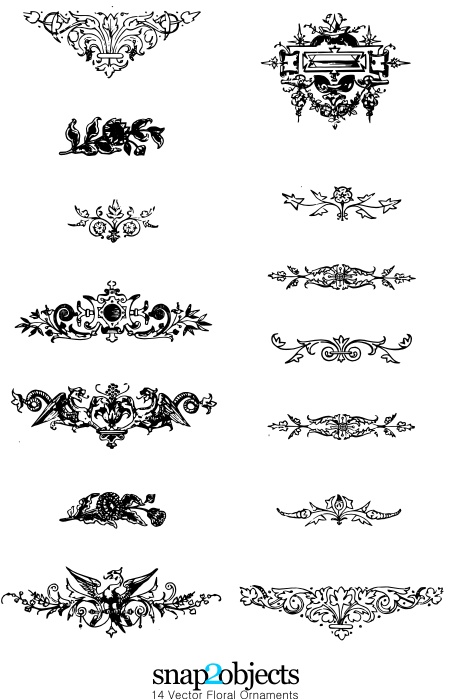 СІМ ТЕМАТИЧНИХ МУЗЕЙНО-ЕКСКУРСІЙНИХ МАРШРУТІВ  СОКИРЯНСЬКОГО РАЙОНУАвтор: Лейберюк Олексій, учень 10 класу Шебутинецького НВК Сокирянського районуМетою роботи є розробка  дорожньої карти для тематичного відвідування різнопрофільних музеїв Сокирянського  району, а також загальної інформації про відвідані музеї, оглядом їх колекцій та окремих експонатів.  Музеї – це найцікавіші об’єкти екскурсійно-маршрутного туризму. Завчасно члени нашої пошукової групи побували  у всіх музеях району, проаналізували їх профілі, географічне розташування, представлені  в них експозиції, визначили транспортну доступність і часову тривалість (що теж є одними із важливих чинників при виборі музею для відвідування), підготували спеціальні буклети та продумали організацію проведення районного фестивалю музеїв.Одним із видів спілкування й отримання інформації про той чи інший музей Сокирянського району, використовуючи нові інтерактивні методики, може стати й створений за допомогою ІТ-фахівців інтернет-ресурс, де у вигляді презентацій, фотоматеріалів та описів  представлено роботу кожного музею. Користувач, який зайде на такий сайт, зможе, не виходячи з дому, обрати собі музей для відвідування, за тією інформацією, яка його зацікавила. На території Сокирянського району функціонують 14 громадських музеїв на базі закладів культури сіл Селище, Сербичани, Білоусівка, міст Сокиряни та Новодністровськ та загальноосвітніх навчальних закладів сіл Вашківці, Грубна, Романківці, Кормань, Гвіздівці, Шебутинці, школи №1 м.Сокиряни. Загальний музейний фонд району складає понад 3600 експонатів. Всі громадські музеї району історичного напрямку, краєзнавчого – с. Шебутинці, літературного-меморіального – с.Романківці та музей м. Новодністровськ. На базі музеїв постійно проводяться культурно-масові заходи, виставки робіт майстрів декоративно-ужиткового мистецтва, екскурсії. Протягом 2018 року у громадських музеях району проведено 165 екскурсій, які відвідали 2282 відвідувача. Екскурсії, що проводяться у музеях, спрямовані на вивчення історії рідного краю та виховання молодого покоління у дусі патріотизму. Відвідуючи музеї, вивчаючи документи, ми прагнули розгорнути призабуті їх сторінки, так би мовити, «витягти» на світло бодай хоч частину архівних документів. Зроблені наші пошуки, вивчення і дослідження дають підстави значно переглянути історію цілого ряду сіл Сокирянського району.А підсумком проведеної роботи, на мою думку, стане спільна  реалізація керівниками музейних установ проекту «Запрошуємо до музеїв Сокирянського району».Музеї можуть стати важливим гравцем на полі позашкільної освіти, потроху впливаючи і на саму школу. Наприклад, працівники музейних установ на запит учителів можуть підготувати цікавий шкільний урок чи захід у музеї.Вдалий музейний досвід, який діти отримали завдяки школі, позитивно впливатиме на спосіб життя тих дітей, чиї батьки не мали доти звички відвідувати культурні події з дітьми.Музей при школі є осередком освіти і виховання, який сприяє формуванню у молодого покоління національної свідомості, любові до рідної землі, свого народу. На нашу думку, зроблені пошуки, вивчення і дослідження можуть бути використані вчителями району, області, України у процесі викладання базових навчальних дисциплін та в позашкільній освіті.ПРИРОДНІ ОСОБЛИВОСТІ ТЕРИТОРІЇ  СОКИРЯНСЬКОГО  РАЙОНУАвтор: Тимчук Владислав,  учень 11 класу Шебутинецького НВК Сокирянського району Науковий керівник: Полонка Н.М., вчитель географіїШебутинецького НВК Сокирянського районуАктуальність теми полягає в тому, що вона охоплює краєзнавчі поняття при вивченні курсу «Географія Чернівецької області».Об’єктом дослідження даної краєзнавчо-дослідницької роботи є територія Сокирянського району та його населення. Сокирянський район – дуже цікава територія. Вона займає 1/3 території Північної Бесарабії – історико-географічного краю сучасної української етнічної території.     Предметом дослідження є висвітлення природних особливостей території району (поверхні клімату водних ресурсів, тощо), особливостей заселюваності, виникнення і зникнення сіл.Виходячи з цього метою пошуково-дослідницької роботи стало вивчення і аналіз природно-географічних чинників, які сприяли заселенню території району. Сокирянський район розміщений на Прут-Дністровській рівнині, яка розташована в північній частині області в межах південно-західного краю Східноєвропейської платформи. Основні форми рельєфу утворюють долини невеликих річок, балки та яри, а на півночі – долина р. Дністра. На поверхні високих тирас р. Дністра розвинена густа мережа ярів. Окремі з них довжиною 5-7 км і глибиною 50-110м, є‎, власне яроподібними долинами (зокрема Василівський, Ожевський, Ломачинський, Шебутинський яри тощо). Природні захищені урвищами місця узбережжя принадили сюди первісних людей, які упродовж сотень тисяч років залишили ледь не на кожному кроці сліди свого перебування у вигляді решток стійбищ і культурних прошарків. У деяких місцях люди селились не одноразово і після них археологи знаходять багато шарові стійбища, як от поблизу сіл Молодове, Кормань. Поселення сформувались біля річки Дністер та інших малих річок, які відіграли важливу роль у господарській діяльності. Також р. Дністер була транспортним шляхом для першопоселенців.Заселення території Сокирянського району почалося за часів раннього палеоліту – мустьєрська епоха . Археологічні стоянки цієї доби виявлені у селі Молодове становить близько 44000 років тому назад. Мустьєрські мисливці з успіхом полювали майже на всіх тварин. Мисливство доповнювалось в господарській діяльності мустьєрців збиральництвом. Їх звабила ця місцина близкістю до води, затишком від холодних північних вітрів. До того ж землі тут виявились досить родючими. Основним їх заняттям було колективне мисливство, яке забезпечувало населення їжею (м’ясом, жиром), одягом (шкурами), сировиною для виготовлення знарядь праці та жител (кістками). Протягом багатьох тисячолітть людина лише присвоювала те що їй давала природа. Вона займалася полюванням, збиральництвом, рибальництвом, і майже повністю залежала від природи. Тільки в новому кам’яному віці (неоліт), коли населення почало виготовляти більш вдосконалені кам’яні знаряддя праці, відбувається перехід до вирощування до культурних рослин і утримання свійських тварин. Заселення території Сокирянського району продовжувалося і за часів неоліту. Неоліт був періодом переходу первісного людства від полювання, рибальства та збирання до скотарства та землеробства. Скотарство виникло з полювання, в процесі якого було приручено диких тварин. Землеробство розвинулося зі збирання рослинної їжі. Висока продуктивність рибальства, яке доповнювалося полюванням та збиральництвом, а згодом і початковими формами скотарства та землеробства, створювали умови для значної осілості людей близько великих річок, таких як Дністер. Виготовлення глиняного посуду було одним з найважливіших технічних і загальнокультурних досягнень у розвитку людського суспільства. Заселеність території району продовжується в мідному віці, коли на землях району розвивався середній етап трипільської культури. Д‎аний регіон ще й зараз підносить сюрпризи дослідникам. Цікавими в цьому відношенні є археологічні старожитності с. Шебутинці  Сокирянського р-ну та його околиць. Населений пункт оточений з північної і західної сторони лісами, які простягаються над крутими схилами Дністра. Одразу слід визначити, що більшість поселення руйнується сільськогосподарськими роботами. В деяких місцях залишки будівель разом із артефактами виорюються на поверхню. Завдяки роботі вихованців археологічного гуртка Шебутинецького НВК значна частина цих предметів зібрана і передана в шкільний музей. Заселення території району проводилось у ранній залізний вік і представлене західноподільською скіфською культурою, її вік становить 650-500 р. р. до н. е. Поселення цієї культури знаходились в таких селах: Білоусівка, Кулішівка. Ломачинці, Молодове, Непоротове, Ожеве, Розкопинці, Селище. На самому початку І тис. н. е. територія Сокирянського району була заселена поселенцями Липицької культури. Ця культура належить до неслов'янських і відноситься до пізнього етапу раннього залізного віку. Він існував від 0 р. до 200 р. н. е. Вона була поширена в таких населених пунктах: Василівка, Грубка, Коболчин, Кулішівка, Ломачинці. Поселення липицької культури розташовані з сонячного боку пологих схилів неглибоких балок, струмків на першій або другій надзаплавній терасі Дністра. В першій половині І тис. н. е. освоєння території району представлене черняхівською культурою, вік її існування 200-450 р. р. н. е. Вона перебувала в таких населених пунктах Сокирянського району: Білоусівка, Василівка, Вітрянка, Волошкове, Гвіздівці, Кормань, Кулішівка, Ломачинці, Михалкове, Непоротове, Розкопинці, Романківці, Сокиряни. В селі Шебутинці розташовані поселення трипільської та черняхівської культур, які частково налягають одне на друге.У 2006 році тут було виявлено багато місцевого глиняного посуду, виготовленого на гончарному крузі, а також привізного скляного і червонолакового посуду, амфор та деяких металевих прикрас і побутових речей. Ці речі потрапили через торгівлю з римських провінцій на Дунаї та пізньоантичних міст Північного Причорномор'я. В першій половині І тис. н. е. освоєння території району представлене черняхівською культурою, вік її існування 200-450 р. р. н. е. Вона перебувала в таких населених пунктах Сокирянського району: Білоусівка, Василівка, Вітрянка, Волошкове, Гвіздівці, Кормань, Кулішівка, Ломачинці, Михалкове, Непоротове, Розкопинці, Романківці, Сокиряни. Залюднення території Сокирянського району продовжилось за часів Древньої Русі. Вік її існування становив від X по XIV ст. н. е. Древньоруська культура існувала в таких населених пунктах: Вітрянка, Волошкове, Гвіздівці, Кулішівка, Ломачинці, Михалкове, Непоротове, Ожеве, Романківці, Сокиряни. Розвиток землеробства, скотарства, полювання, промислів і особливо ремесла викликав до життя широку і жваву торгівлю їх продуктами. Внутрішня торгівля розвивалася між окремими землями. Завдяки своєму географічному розташуванні і сприятливим природним ресурсам територія Сокирянського району протягом століть перебувала на перехресті багатьох військових баталій та міграційних шляхів різних народів. Та люди не страшились труднощів і небезпеки, багато з них знаходили притулок на території району і поселялись ще в далеку давнину. Поселення Куютин, яке впродовж двох, а може і трьох століть існувало у Куютинському яру біля села Ломачинці.У Куютинському яру виходять на поверхню корисні копалини, які використовувались місцевими жителями. Це – вапняки, глина різного гатунку, фосфорити, піщаники, будівельний крупнозернистий пісок. З початком будівництва Дністровської ГЕС у 1973 році існування Куютина завершилося. Через своє низинне розташування він підпадав під затоплення, а тому всіх жителів переселили. Кучелмін був одним із південно-східних прикордонних форпостів Галицького, а пізніше Галицько-Волинського князівств і розташувався на шляху до столиці князівства. Він відігравав важливу роль в обороні князівських земель від кочівників.   Кормань – наймолодше село району. В Кормані було 8 водяних млинів, які стояли на березі Дністра. Вони були досить продуктивними, і сюди приїжджали молоти зерно люди з навколишніх сіл, зокрема, з Гвіздівців, Іванівців і навіть з Молдавії. Тут був такий собі центр виготовлення крупи і борошна різного помелу. Тут часто причалювали човни і баржі, що рухалися по Дністру вниз, не тільки на перепочинок, а й щоб поїсти, знайти собі харчі. Отож, маємо досить переконливі докази того, що наші українські села не загубились у віках, вони живуть і будуть жити в нашій пам’яті, додаючи сучасникам сил і натхнення для нових творень і поступу вперед. На нашу думку, зроблені нами пошуки, вивчення і дослідження можуть бути використані вчителями району у процесі викладання базових навчальних дисциплін та в позашкільній освіті.БУКОВИНА -  КРАЙ, ДЕ ВАРТО ЖИТИАвтор: Гаманюк Марія,  учениця 6 класу ЗОШ  І – ІІІ ст. № 1 м. СокиряниКерівник:  Дорофей С.С., вчитель географії ЗОШ І – ІІІ ст. № 1 м. Сокиряни «Буковина – край, де варто жити» є проектом триденної   екскурсійної поїздки по маршруту Сокиряни –  Чернівці – Вижниця – Берегомет – Бояни – Сокиряни з елементами одноденного походу у гори. Екскурсійну поїздку проведено у червні 2018 року з учнями 5–их і 7 –их класів класів ЗОШ №1 м. Сокиряни. У поїздці взяли участь 50 учнів та п’ятеро учителів школи. Над роботою працювали: виконавець -  Гаманюк М. і Деміняца  В. (уч.6 – А  кл.) та керівник – Дорофей С.С. (уч. географії).Мета проекту:Рекламувати  програму поїздки, розкрити особливості природи та звичаїв і традицій території даного маршруту.Подорожуючи стежками рідного краю, ми долаємо численні перешкоди, набуваємо необхідних у дорослому житті рис характеру, вчимося стежити за явищами природи, вести фенологічні  спостереження, розкривати красу рідної  природи та вчимося любити рідний край.Навіть короткотривала екскурсійна подорож чи похід дає нам значно більше користі, ніж довготривалі теоретичні заняття. Адже в туризм закладено могутній виховний потенціал, який виконує наукову, культурно-пізнавальну, оздоровчу функції, розвиває увагу, виховує самостійність, кмітливість, уміння орієнтуватися у просторі і часі, долати труднощі та приймати рішення в екстремальних умовах.Неповторна краса рідного краю змушує нас поділитися інформацією з усіма,  хто любить подорожувати і шанує навколишнє природне середовище. І в той же ми застерігаємо мандрівників від нешанобливого ставлення до природи: знищення  рослинності, необережного поводження з вогнем, забруднення території. Бо давній вислів стверджує: «Одна людина залишає за собою слід, десять - стежку, тисяча - пустелю».Живучи серед пишної краси рідного краю ми повинні знати і свято берегти його історію і природу, щоб і наші нащадки могли бачити ці прекрасні поля і пагорби, глибокі ліси і яри, струмки, водопади і річки. Все те, що своїм існуванням прикрашає світ.Докладна нитка маршруту екскурсійного туризму.ЗОШ І – ІІІ ст. м. Сокиряни - Чернівецький обласний музей народної архітектури та побуту -  жіночий Свято – Аннинський монастир -  м. Вижниця - т/б « Над  Черемошем» - Вижницький національний природний парк  ( Буковинські Карпати) -  р. Черемош – музей – садиба Назарія Яремчука – ТРК « Метро» - РТК « Сонячна долина» - ЗОШ І – ІІІ ст. м. Сокиряни  Відомості  про маршрут екскурсійного туризму Сокиряни –  Чернівці – Вижниця – Бояни - Сокиряни   Вид туризму  (за метою) –  екскурсійний туризм з елементами спортивного (гірського пішохідного) Складність маршруту:  легкаЗагальна довжина екскурсійного маршруту -  240 км.Довжина активного пішохідного гірського туризму  - 19 км. Графік руху на маршруті;    Маршрутний лист додається  Тривалість  екскурсійної подорожі – 3 дні.Тривалість пішохідної подорожі в горах  – 13 год.  До пішохідного маршруту у Буковинські Карпати можна доїхати автобусом Чернівці – Вижниця або маршрутним таксі.   Автобусно – екскурсійна поїздка за маршрутом Сокиряни – Вижниця –Бояни  - Сокиряни здійснювалась з 22 червня по 25 червня 2015 року. Загальна протяжність маршруту становить . Даний маршрут пролягає по історико – географічній області Буковина.         Рух автобусно – екскурсійної поїздки здійснювався згідно схеми та графіку руху маршруту Сокиряни – Вижниця – Бояни – Сокиряни. Учасниками поїздки були 50 учнів 5-их - 7их класів. Вчитель географії Дорофей С.С. та класні керівники Місюрко Г.М, Ткач А.А., Черній Н.І.         Природні умови сприяють господарській діяльності людини. Наявність великої кількості історико – культурних та природних пам’яток зумовлює розвиток  рекреаційно – туристичного комплексу       Район подорожі розташований на кордоні Чернівецької та Івано- Франківської областей на річці Черемош за  від обласного центру.Адміністративний центр району подорожі – м. ВижницяАдреса: Вижницький р – н, Чернівецька обл., Україна.Географічні координати: 48°30´ північної широти, 27°12´ східної довготи.    Межує з населеними пунктами: .До обласного центру м.Чернівці – 70км.Найближча залізнична станція знаходиться у місті Вижниця. Місто знаходиться на березі річки Черемош.Територія розміщена у межах Вижницького національного природного парку, площа якого становить 8 тис. га.   Природні та історичні пам’ятки: Музей – садиба Назарія Яремчука, Музей поета Миколи Марфієва, дерев’яна церква Івана Сучавського,  капличка, перевал Німчич,скеля Протяте каміння,камінь Соколине око, хребет Берізка, мінеральне джерело. печера  Довбуша   Заняття населення: скотарство, народні промисли, лісопереробка, туризм. ПРОБЛЕМИ ВОДОКОРИСТУВАННЯ ТА ПЕРСПЕКТИВИ РОЗВИТКУДНІСТРОВСЬКОГО ВОДОСХОВИЩААвтор: Гиков Владислав, учень 6 класу Ожівського НВК Сокирянського району Наукові керівники: Руденко В.П., проф. ЧНУ імені Ю. Федьковича,д.г.н.Керівник : Шибінська В.І.,  вчитель географії Ожівського НВКПотреба у воді зростає, а антропогенне навантаження на водоймища збільшується. Режим економії води – ось ті резерви прісних вод, використання яких може зменшити напруження водного балансу і поліпшити екологічну ситуацію у внутрішніх водоймищах. Не є винятком і Дністровське водосховище. Тому актуальним питанням є вивчення екологічного стану водойми, використовуючи різні методи дослідження.Мета дослідження: поширити та популяризувати стратегію сталого розвитку у використанні Дністровського водосховища.Відповідно до цього були поставлені наступні завдання: 1) опрацювати літературу з теми дослідження; 2) провести польове обстеження та відбір проб води; 3) провести хімічний аналіз проб води; 4) запропонувати заходи щодо поліпшення екологічного стану водосховища та його збереження  як водної екосистеми.Об’єкт дослідження: Дністровське водосховище та його  використання.Предметом  дослідження є шляхи раціонального водокористування.Були використані наступні методи дослідження: системного аналізу, картографічний, статистичний, математичний, порівняльний, графічний, комп’ютерного моделювання (в програмі Microsoft Office Excel).Наукова новизна роботи в тому, що дослідження екологічного стану Дністровського водосховища не проводилися на території району досліджень.Виконана наукова робота присвячена детальному дослідженню проблем водокористування та перспектив розвитку Дністровського водосховища  та вирішенню питань, які стосуються спостереження, опису гідрологічних показників розвитку Дністровського водосховища. Матеріали, отримані в результаті досліджень, дозволяють з упевненістю говорити про досить помітну зміну водокористування протягом останніх років та зробити наступні висновки:1.Дослідження показали , що за період спостережень берегової смуги Дністровського водосховища  були зафіксовані такі порушення, як створення стихійних сміттєзвалищ, засмічення акваторії Дністровського водосховища, забудова ПЗС. Це все негативно впливає на стан земель та водних ресурсів.2.Аналізуючи дані ми з’ясували, що особливу шкоду водній акваторії, прибережним смугам Дністровського водосховища наносить «дикий» туризм, неорганізований масовий відпочинок громадян, який в останні роки набрав значних розмірів. 3.В ході аналізу також виявилось, що велике значення у формуванні хімічного складу вод водосховища відіграють великі та малі притоки. Також на якість вод впливають такі процеси як переробка берегової лінії, зсувні процеси та інше, що також впливає на замулення Дністровського водосховища. Отже, дослідивши Дністровське водосховище з’ясовано, що щорічне «цвітіння» води на окремих плесах Дністра та особливо у Дністровському водосховищі, що суттєво погіршує якість води.Проведені дослідження проблем водокористування (за 2015-2018 рр) говорять про те, що при детальному вивченні їх на певній територій можна отримати інформацію, яка необхідна для перспектив розвитку Дністровського водосховища. Нами з’ясовано, що:- проведення екологічного попуску будь-якою ціною, навіть, якщо водність Дністра цього не дозволяє  призводить до деградації Дністровського водосховища;- масові порушення законодавства при виділенні земель в прибережних захисних смугах (ПЗС);- ігнорування законодавства при здійсненні господарської діяльності в ПЗС, як-то розорювання до урізу води, застосування ядохімікатів, тощо (це можливо простежити навіть засобами сервісів Google, публічної кадастрової карти, при обстеженні територій);- масове безоблікове використання вод Дністра для зрошення на прикладі сіл Перебиківці в Чернівецькій області та Горошово в Тернопільській області. Варто вивчити питання організації централізованого водопостачання;- безконтрольний відбір ПГС з русла ріки та притоків приватними та юридичними особами;- необгрунтоване днопоглиблення в руслі Дністра, що призводить до створення перекатів, плес і як наслідок додаткове руйнування берегів, ділянок затороутворення;- відсутня робота по розчистці та облаштуванню джерел з чистою водою вздовж річки, їх маркування, що не сприяє нормальному туризму;- водний транспорт на Дністровському водосховищі не контролюється, тому відбувається рух плавзасобів без навігаційних ознак, навіть вночі. Хвилі заподіяні рухом плавзасобів руйнують береги на рівні вітрових, а в період нересту змивають ікру риби та завдають шкоди її молоді;КРАЄЗНАВЧІ ПЕРЛИНИ ГЛИБОЧЧИНИАвтор: Назаришин Анатолій, учень 9 класу Глибоцького ліцею Науковий керівник: Чубрей О.С., вчитель географії Глибоцького ліцею Глибоцький район Чернівецької області - привабливий туристично-рекреаційний та історико-культурний регіон, який має потужну рекреаційно-туристську ресурсну базу (природну, природно-антропогенну, суспільно-історичну) і може забезпечити широкий спектр надання споживачам високоякісних послуг щодо пізнавального туризму, різних видів активного відпочинку, мистецьких екскурсій, вивчення природної та історико-архітектурної спадщини.Маршрут освітньо-пізнавальної туристсько-краєзнавчої екскурсії «Краєзнавчі перлини Глибоччини» розроблений з метою ознайомити учнів, жителів  та гостей з пам’ятками природної та історико-архітектурної спадщини Глибоцького району. Розширити кругозір і коло інтересів екскурсантів, активізувати їх пізнавальну діяльність, виховати шанобливе ставлення  до історико-культурних надбань, природи рідного краю. Розроблений нами  екскурсійний маршрут розрахований для учнів 7-11 класів, молоді та гостей нашого району. Екскурсійний об’єкт №1 Глибоцький краєзнавчий музей. Кожне місто України може пишатися своїми музеями історичного, краєзнавчого, меморіального характеру. Глибоцький районний краєзнавчий музей — краса і гордість смт. Глибока.Музей розташовано в будинку-пам'ятці архітектури (кінця ХІХ – початку ХХст.). Музей відкрито  1 травня 2005 р. Працює чотири експозиційні зали, в яких розміщено біля 700 експонатів основного та науково-допоміжного фонду. В музеї відкрита експозиція «Історія однієї розкопки» де представлені археологічні знахідки різних культур на території району, «Держава Київська Русь», «Етнографія рідного краю». Демонструються зразки гончарної роботи та речі побутового вжитку, є експозиція «Літературно-мистецька Глибочина», присвячена життю і творчості місцевих поетів та співаків.Екскурсійний об’єкт №2 Парк-пам’ятка садово-паркового мистецтва в смт. Глибока. Парк-пам’ятка  садово-паркової архітектури Глибоцької райлікарні, закладений в 1890 р. біля маєтку поміщика Скібіневського. До наших днів збереглися 2 екземпляри горіха чорного (Juglans nigra L.) посаджених за тих часів.В 60-ті роки на території парку-пам’ятки садово-паркового мистецтва „Глибоцький” зростали такі види, як акація біла (Robinia pseudoacaia “Glodosa”), оцтове дерево (сумах пухнастий, Rhus typhina), айлант височайший (Ailanthus altissimo), клен яснолистий (Acer negundo), бузок персидський (Syringa persica), тис ягідний (Taxus baccata). З різних причин перелічені  види зникли. Згідно інвентаризації, проведеної  співробітниками ботанічного саду ЧНУ в 1999 році, на території парку „Глибоцький” зростає 30 видів деревних екзотів. Екскурсійний об’єкт №3 Маєток пана Скібіневського. На території районної лікарні знаходиться особливо цінна архітектурна забудова – садиба пана Броніслава Скібіневського. Вона входить в категорію найвизначніших споруд кінця 19 – поч. 20 ст. – періоду найбільш пожвавленого будівництва в Глибоці. Це зразок історизму – архітектурного стилю, який визначив основу архітектурного обличчя населеного пункту. Садиба добре збереглася і має задовільний технічний стан.	                                 	Екскурсійний об’єкт №4 Червонодібровська Січ. Наступним об'єктом нашої пізнавальної екскурсії є Червонодібровська Січ. До неї ми під'їжджаємо автобусом. І знову нас чарує краса лісів і небокраїв та сповнює душу невимовним духом свободи. Січ розкинулася на високій галявині, яку з усіх боків огортають лісисті пагорби та гори. Ми ступаємо на цю унікальну сучасну місцину і починаємо знайомство з цим дивовижним осередком козацької свободи.Екскурсійний об’єкт №5 Музей-садиба сім’ї  Кобилянських ( с. Димка).Літературно-меморіальний музей-садиба О.Кобилянської знаходиться у с.Димка Глибоцького району. Тут у кінці ХІХ – поч. ХХ ст. жила письменниця.В садибі розташована родинна хата, криниця. У 1982р. встановлено бюст письменниці.Експозиція музею розміщується у чотирьох кімнатах і розповідає про життя і творчість Ольги Юліанівни. Збережена меморіальна кімната письменниці, де вона працювала над повістями „Людина”, „Царівна”, „Ніоба”. В основу її творів „Банк рустикальний”, „За готар”, „На полях”, „Під голим небом” і особливо повісті „Земля” куди лягли справжні події, що відбулися у Димці. На стендах музею представлені оригінальні і високохудожні ілюстрації до багатьох її творів. Екскурсійний об’єкт №6 Церква Різдва Пресвятої Богородиці с. Опришени. Церква Різдва Пресвятої Богородиці побудована в 1910 році у візантійському стилі, з трьома куполами, по проекту німецького архітектора Йоганна Копа. Церква розташована у центрі села, споруджена з каменю. Дзвіниця знаходиться у лівому куполі церкви. Іконостас різьблений, позолочений. У вівтарі зберігаються ікони ХІХ століття, написані на дереві. Екскурсійний об’єкт №7 Опришенський археологічний музей ім. М. Гакмана.18 грудня 2005 року, відбулось офіційне урочисте відкриття Опришенського музею археології та етнографії.  В музеї зберігаються багато експонатів з палеоліту до сьогодення. В ньому відвідувачі можуть ознайомитись з секціями  “Археологія” де представлена одна з найбагатших колекції речей з палеоліту та Трипільської культури до археологічних пам’яток середньовіччя.. Екскурсійний об’єкт № 8 Старововчинецький краєзнавчий музей Музей розташовано у будинку старої школи на міжнародній трасі Чернівці-Сучава.Музей налічує 500 оригінальних експонатів, пам'яток історії та культури, котрі були зібрані учнями, членами гуртка "Активісти шкільного музею", що діє при старововчинецькій школі-ліцеї та отримані від жителів села. Екскурсійний об’єкт №9 Церква Різдва Пресвятої Богородиці, 1901р. та дзвіниця (с. Старий Вовчинець). Розташована у східній частині села. Мурована, потинькована, однобанна, триконхова з прямокутним бабинцем та невеликим присінком, до якого з північного та південного боків примикають дві, тригранної форми вежі. В церкві знаходиться різьблений, золочений іконостас поч. ХХ ст.Екскурсійний об’єкт №10 Білокриницький собор Успіння Пресвятої Богородиці (с. Біла Криниця). Побудований у 1901-1908 роках на кошти московського купця Олександра Овсяннікова і його дружини Ольги за проектом віденського архітектора В.А.Кліка. Розташований у східній частині селі, собор захоплює своєю величчю при в’їзді з північного сходу.Маршрут екскурсії «Краєзнавчі перлини Глибоччини» розроблений для практичного використання в школах району, області, в позашкільних закладах. Даний маршрут висвітлений на сторінках обласної газети «Освіта Буковини» в статті «Ласкаво просимо на Глибоччину!»Це дало змогу ознайомити  велику кількість потенційних екскурсантів із туристсько-рекреаційними та екскурсійними можливостями Глибоцького району, запропонувати освітньо-пізнавальний маршрут для учнів Чернівецької області. Отож,  ласкаво просимо на Глибоччину !ПРОБЛЕМИ ТА ПЕРСПЕКТИВИ РОЗВИТКУ СІЛЬСЬКОГО ЗЕЛЕНОГО ТУРИЗМУ В С.ХРЕЩАТИК ЗАСТАВНІВСЬКОГО РАЙОНУАвтор: Мороз Наталія, учениця 9 класу Хрещатицького НВК Заставнівського району Керівник: Калинюк В.Я., вчитель географії Хрещатицького НВКУкраїна, обравши своїм стратегічним курсом інтеграцію до  Європейського Союзу, прийняла виклик часу щодо прискореного реформування різних сфер соціально-політичного і економічного життя країни, зокрема, сфери послуг туризму.   Світовий досвід прогресивного господарювання надає туризму перше місце серед інших галузей економіки за обсягами експорту товарів та послуг. За даними Всесвітньої туристичної організації, у понад 40 державах світу туризм став основним джерелом наповнення бюджету, а у 70 країнах – однією з трьох основних .За останні десятиліття кількість туристів у світі неухильно зростала і досягла третини населення земної кулі. За прогнозами фахівців, ХХІ століття буде століттям туризму, і до цього потрібно відповідно готуватися. Сьогодні найбільш динамічно зростаючим сектором світового туристичного господарства є сфера сільського зеленого туризму . Сільський туризм виступає важливим чинником стабільного динамічного збільшення надходження до бюджету, активізації розвитку багатьох галузей економіки (транспорт, торгівля, зв'язок, будівництво, сільське господарство).Мета дослідження.  Розглянути проблеми  та перспективи розвитку сільського зеленого туризму на території села Хрещатик. Перші паростки розвитку сільського туризму в Україні з’явилися в середині 90-х років ХХ ст. В Україні існують усі передумови розвитку відпочинку в сільській місцевості, моє село не є винятком. Це надає можливість частково  вирішити проблему зайнятості сільського населення, покращити його добробут, повніше використати природний та історико-культурний потенціал сільської місцевості.Українське село має багаті рекреаційні ресурси, що належним чином досі ще не використовувалися. Найціннішим туристичним ресурсом села є мальовнича українська природа, дефіцит спілкування з якою має більшість мешканців міст. Крім цього, українське село має багатий пізнавальний потенціал, пов’язаний з історико-етнографічною спадщиною, сільською культурою та побутом.  Особливо сприятливі умови для розвитку сільського зеленого туризму створюються на територіях національних і ландшафтних парків.Село Хрещатик – справжня перлина Заставнівського району, що у Чернівецькій області. Цікава назва «Хрещатик» – не єдина родзинка села в Чернівецькій області. Тут, на високому та крутому березі річки Дністер, розташований  природній оглядовий майданчик. Звідси можна помилуватися унікальним географічним явищем – меандром Дністра.
З Хрещатика можна потрапити до заповідного урочища  «Хрещатицько–Звенячинська стінка», яке знаходиться неподалік села. Пам’ятка місцевого значення охороняє схили Дністровського каньйону, виходи скель та тутешню рослинність.Кожна віруюча людина також може відвідати в селі Свято-Іоанно-Богословський чоловiчий монастир. Комплекс складається із кількох споруд, найстарішою з яких є капличка над святим джерелом, яка датується 17 століттям з пізнішими перебудовами. Національною пам’яткою архітектури є церква Івана Богослова 1768 року побудови. Більшість будівель побудовані вже у 90-х роках 20 століття. На території монастиря знаходиться давня печера, в якій жили перші ченці. Хрещатицька обитель розташована на правому високому березі Дністра (200 м над рівнем річки). Із самого монастиря відкривається захоплива панорама Дністровського каньйону та містечка Заліщики на протилежній стороні ріки.  Значною проблемою є забруднення прилеглої території відвідувачами місцевих пам’яток. Для усунення цієї проблеми потрібне фінансування яке є ще однією проблемою для розвитку сільського зеленого туризму в селі Хрещатик.ТУРИСТИЧНИЙ ПОТЕНЦІАЛ ЗАСТАВНІВСЬКОГО РАЙОНУАвтор:Козлова Катерина, учениця 9 класу Горішньошеровецької ЗОШ Заставнівського районуКерівник: Баланецький В.Ю., вчитель географії Горішньошеровецької ЗОШ І-ІІІ ст. Заставнівського районуМетою роботи є виявлення в межах Заставнівського району природних та історико-культурних об’єктів, що є туристично привабливими для відвідування туристами.Не секрет, що туристична індустрія зараз має найбільші перспективи і темпи розвитку у світі і Україні в тому числі. Але потоки туристів направлені здебільшого на розрекламовані об’єкти, які подекуди мають сумнівну природну чи історичну цінність. В той же час практично невідомими туристам лишаються унікальні об’єкти, якими багаті прості українські села. Такою є і Заставнівщина.У даній роботі розглянуто ряд природних об’єктів району. Це і заказники, і пам’ятки природи, і парки - пам'ятки садово-паркового мистецтва як загальнодержавного, так і місцевого значення. Тут є гора Берда, Совицькі болота, ряд об’єктів, утворення яких пов’язане і карстовими процесами і явищами, що поширені на півночі району – печери, лійки, стінки.Розглянуто також історико-культурні об’єкти району: кургани і поселення давніх людей, монастирі, церкви, палаци поміщиків, будинки, в яких народились відомі люди, музеї. Тут і печерні малюнки часів палеоліту у с. Баламутівка, і залишки літописного Василева, і австрійський цвинтар часів І Світової війни і багато інших не менш цікавих об’єктів.В роботі також окреслено ряд проблем, що перешкоджають розвиткові туризму і цим самим зменшують потік туристів, а відповідно і фінансових надходжень до бюджету:порівняно низький рівень комунікації;слабо розвинена мережа обслуговування;низький естетичний рівень сільських господарств, будинків;несанкціоновані сміттєзвалища;поганий стан доріг;низькі прибутки жителів – відсутність можливості інвестування;недостатня пропозиція туристичних послуг.З окреслених проблем випливає ряд заходів, що спрямовані на покращення ситуації і залучення потоку туристів. Головним видається те, що для вирішення цього питання потрібний комплексний підхід. В першу чергу потрібно об’єднати зусилля влади і населення в данному напрямку роботи, систематизувати цю спільну роботу, залучати інвестиції.РОЗВИТОК ТУРИЗМУ НА БУКОВИНІ ТА ЙОГО РОЛЬ У ВІДТВОРЕННІ ЕКОНОМІКИ КРАЮАвтор:Мельничук Олександр,  учень 7 класу Чернівецької ЗОШ І-ІІІ ст.№24Керівник:Мельничук Ж.В.,вчитель початкових класів Чернівецької ЗОШ І-ІІІ ступенів №24Туризм на початку XXI століття характеризується як один із видів економічної діяльності, що стрімко і динамічно розвивається, випереджаючи за темпами зростання доходів нафтовидобуток і автомобілебудування. Туристична діяльність в Україні сприяє розвитку тих територій, де наявні рекреаційні ресурси і немає перспектив розвитку промисловості, створюючи, таким чином, нові робочі місця, зростання доходів населення, одночасно забезпечує збереження пам'яток історії, архітектури, культури. Однією з таких територій є Буковина, яка володіє багатьма структурними компонентами рекреаційних ресурсів, являючи собою рекреаційний регіон багатопрофільного літнього і зимового, гірсько-спортивного та масового пізнавально-оздоровчого відпочинку та бальнеологічного лікування. Область має сприятливі кліматичні умови, а також високий природно-рекреаційний і курортний потенціал, який багато в чому визначає соціально-економічний профіль краю та привабливість його як для українських туристів, так і для іноземців. Спробуємо більш детально розглянути кожний із видів ресурсів у відповідності з поданим вище розподілом. 1. Кліматичні ресурсиКліматичні умови сприяють використанню рекреаційних можливостей краю протягом 9-10 місяців на рік. У цілому клімат помірно континентальний, м'який, вологий. Середня кількість днів зі сніговим покривом від 80 (у рівнинній частині) до 120 (в горах), тому термін можливого користування лижними маршрутами досить тривалий. Аналіз температур свідчить, що з квітня по жовтень на території Буковини встановлюється так званий період комфорту, який найбільш сприятливий для відпочинку і протягом якого на курортах використовується клімотерапія. Тривалість цього періоду здійснює суттєвий вплив на розвиток територіально-рекреаційних формувань. 2. Ландшафтні ресурси Ландшафтні ресурси Чернівецької області зумовлені з особливостями гірського рельєфу і займають 600 тис. га. Площа, придатна для організації відпочинку і лікування, досягає 299 тис. га, проте сьогодні використовується менше ніж 1/5 її частина. За особливостями рельєфу область поділяється на три частини: рівнинну, передгірську та гірську. Північна рівнинна частина займає Прут-Дністровське міжеріччя і лежить у межах Подільської та Хотинської височин. Поверхня прорізана мальовничими каньйоноподібними долинами річок, ярами та балками. В середній смузі, на півдні від Пруту, виділяється Чернівецька височина (537 м, Цецино). Гірська частина - Покутсько-Буковинські Карпати, які займають близько 25% території. Геологічні утворення Північної Буковини мають велике пізнавальне та естетичне значення. Серед них виділяються: урочище "Протяте Каміння", печера Довбуша, скелі "Кам'яна Багачка" та «Норний Діл, дністровські стінки біля сіл Василів та Звенячин. Гірські масиви Буковинських Карпат створюють сприятливі можливості для розвитку альпінізму, гірсько-пішохідного і спортивного кваліфікаційного туризму. Виняткові гіпсові печери "Буковинка-1" та "Буковинка-2" можуть використовуватися для спелеотуризму. Поблизу села Подвірне Новоселицького району знаходиться карстова печера "Попелюшка", яка є третьою за величиною у Європі й добре відома фахівцям та спелеоспортсменам. 3. Водні ресурси Серед природних рекреаційних угідь нашого краю чільне місце посідають водні ресурси. В області 76 річок довжиною понад 10 км. Вони належать до басейнів Дунаю та Дністра, що тече вздовж північної межі області на відрізку в 272 км. Разом із Прутом, Серетом і Черемошом, Дністер є основою річкової системи краю. Глибокі долини, звивистість русел, швидка течія, нестійкий водний режим, наявність бистрин і перекатів надають особливої своєрідності річкам Буковини, і хоча в основному вони малосприятливі для масового відпочинку, існують широкі невикористані можливості для організації індивідуальних туристичних маршрутів та нетрадиційного екстремального туризму. 4. Фауністичні ресурси Цей тип ресурсів представлений надзвичайно цікавим у рекреаційному відношенні тваринним світом, що налічує 303 види, які включають 50 видів риб, 17 видів земноводних та 12 видів плазунів. Мисливське угіддя "Буковинське" є одним із найбагатших на Україні. Середня щільність мисливських видів тварин тут у 3 - 5 разів перевищує відповідні показники сусідніх територій. Однією з перспективних форм рекреаційного використання цієї місцевості є організація спортивно-мисливського полювання, зокрема шляхом проведення турів для вітчизняних та іноземних мисливців-спортсменів. Враховуючи обмеженість сервісних можливостей парку, слід орієнтуватися на такі національні типи полювання, які ще не набули значного поширення в Західній Європі і які рекомендують вітчизняні дослідники - полювання з гончими на зайця, полювання з борзими на зайця і лисицю, комбінування двох перших видів полювання, полювання на копитних. В обмеженій кількості (3-4 полювання на сезон) можуть проводитись облавні полювання на копитних і хижих звірів. Організація мисливського туризму для іноземців повинна враховувати історичні особливості національного полювання, що, як свідчить зарубіжний досвід, приносить більше морального задоволення і створює ефективну рекламу. 5. Мінералогічні ресурси Мінералогічні ресурси Чернівецької області включають родовища мінеральних вод та грязей. Із геологічною будовою (особливо в Північній Буковині) пов'язані практично невичерпні запаси лікувальних мінеральних вод найрізноманітнішого хімічного складу, що використовуються для лікування багатьох захворювань. Сьогодні відомо понад 60 родовищ мінеральних вод, але вони недостатньо досліджені й мало використовуються. Здійснюється промисловий розлив столових і лікувально-столових вод - "Буковинська", "Брусницька", "Кельменецька", "Валя-Кузьмінська", "Новоселицька", "Зеленчанська" та ін. Особливо цінною вважається вода Брусницького родовища, яка містить сірчано-водневі та содові гідрокарбонатно-хлоридно-натрієві компоненти, які визначають її лікувальні властивості та профіль курорту. Затверджені запаси цього родовища дозволяють організувати курортний комплекс зі щорічним оздоровленням до 10 тис. осіб.Перспективними для рекреаційного використання є запаси лікувальних грязей, які характеризуються високими лікувальними властивостями: поблизу сіл Черешенька (Вижницький р-н), Костинці (Сторожинецький р-н), Брусниця (Кіцманський р-н), Щербинці (Новоселицький р-н), Селятин (Путильський р-н). На нашу думку, в області необхідно провести більш детальне гідрогенеологічне обстеження найбільш перспективних родовищ мінеральних вод із наступним затвердженням їх запасів. Одним із найважливіших природних рекреаційних ресурсів Буковини є багата і різноманітна рослинність, яку представляють ліси (38,9 тис. га), де переважають цінні деревостої з дубу, буку, липи. Отже, Чернівецька область має достатньо високий природно-рекреаційний і трудовий потенціал, необхідний для створення високоефективних рекреаційно-туристичних зон. У цілому забезпеченість природними рекреаційними ресурсами 1-го кв. км території та 1-го жителя відповідно в 1,4 та 1,8 разу вищі, ніж по Україні, що знову підтверджує можливості розвитку сфери лікування та відпочинку. СУСПІЛЬНО- ГЕОГРАФІЧНІ ОСОБЛИВОСТІ СФЕРИ КУЛЬТУРИ  ЧЕРНІВЕЦЬКОЇ ОБЛАСТІ Автор: Савченко Сергій, учень 10 класу  Чернівецької СЗОШ І-ІІІ ст.№22Керівник: Костащук І.І., доцент ЧНУ імені Ю.Федьковича, к.і.н. 	Актуальність теми. Нинішні перетворення в суспільних процесах, зміни, пов’язані з економічними й політичними реформами в Україні, створюють нові умови для розвитку вітчизняної культури, задоволення рекреаційних і духовних інтересів громадян нашої держави, залучення їх до соціальної та культурної творчості. Тому, така тенденція актуалізує наукові пошуки щодо змісту та особливостей сучасних культурних і дозвіллєвих процесів різних регіонів України, сфери культурного дозвілля та функціонування її інфраструктури. Маючи достовірну та якісну інформацію про стан і тенденції розвитку мережі культурно-дозвіллєвих закладів, можна спрогнозувати і визначати потреби подальшого фінансування та розбудови сфери культури і дозвілля на найближчу перспективу, визначити напрями її оптимізації та удосконалення як в галузевому, так і в регіональному напрямках. Політичні й економічні реформи в Україні створюють нові умови для розвитку національної культури, для задоволення духовних інтересів та рекреативних потреб людини і залучення її до соціально-культурної творчості. Це потребує наукового дослідження сутності, природи й специфіки сучасного культуротворчого процесу загалом, і його особливого різновиду – сфери дозвілля зокрема.Актуальність вивчення культурної  сфери та її інфраструктури зумовлена своєрідністю культурної ситуації в Україні загалом та Чернівецькій області зокрема і необхідністю подолати кризовий стан в сучасній вітчизняній культурно-дозвіллєвій практиці, розв’язати такі суперечності, як: невідповідність між духовними інтересами, ціннісними орієнтаціями особистості та організацією, розвитком відповідної інфраструктури разом із реальним змістом діяльності традиційних закладів дозвілля; між культурними потребами населення і реальними можливостями для їх задоволення; Розв’язання зазначених проблем сприятиме подоланню цих суперечностей і дозволить запропонувати ефективні механізми регулювання діяльності закладів культури, формуванню й організації рентабельної культурно-дозвіллєвої системної інфраструктури, збагаченню та урізноманітненню сучасних форм культурно-дозвіллєвої діяльності в Україні з урахуванням досвіду світової практики.Мета роботи – суспільно-географічна оцінка сфери культури Чернівецької області для визначення та обґрунтування пріоритетних напрямів її покращення.Для досягнення поставленої мети було поставлено такі завдання: - розкрити теоретико-методичні основи суспільно-географічного дослідження сфери культури; - проаналізувати динаміку інфраструктурного забезпечення сфери культури Чернівецької області; -  охарактеризувати структурно-територіальні особливості сфери культури регіону досліджень;- виявити тенденції змін у відвідуваності населенням регіону закладів сфери культури; - визначити актуальні проблеми розвитку сфери культури в Чернівецькій області та окреслити перспективні напрями їх розв’язку.Об’єктом дослідження магістерської роботи є сфера культури Чернівецької області, а предметом - динаміка функціонування, компонентна структура та територіальні відмінності сфери культури у межах об’єкту дослідження.Методи дослідження.  Питання сутності сфери культури, її значення, передумов і чинників ефективного розвитку стали предметом наукових досліджень вітчизняних вчених О.Ї Шаблія, О. Федюка, І.І. Ровенчака, О.О.Любіцевої, М. І. Долішнього, М. І. Рутинського, В. І. Стафійчука, Н. М. Цимбалюка, Н. В. Яременка та ін., та слугували методологічною основою написання роботи.У ході дослідження було використано загальнонаукові та спеціальні методи, а саме: літературний метод (відбір і аналіз наукових публікацій по тематиці досліджень для написання першого розділу роботи), аналізу і синтезу (для оцінки стану, динаміки та  тенденцій розвитку сфери культури в Чернівецькій області); статистичний (для опрацювання первинної інформації) картографічний (для відображення просторових особливостей функціонування сфери культури).АНАЛІЗ ГІДРОЛОГІЧНОГО РЕЖИМУ РІЧКИ ПРУТ ДЛЯ БУДІВНИЦТВА МАЛОЇ ГЕС НА ТЕРИТОРІЇ КІЦМАНЩИНИ»Автор: Рихло Назар учень 8 класу Кіцманської гімназіїКерівник:Гудима М. В., вчитель географії та економіки Кіцманської гімназіїВ умовах економічної нестабільності заощадження і раціональне використання енергетичних ресурсів є не просто актуальним питанням, а першочерговим. Енергозберігаючі технології та задіяні альтернативні джерела енергії, серед яких енергія води займає належне місце, постають серед перших питань у часи енергетичної кризи. Тому мала гідроенергетика є перспективним напрямком у вирішенні цих питань. Її, в першу чергу, варто використовувати у віддалених і важкодоступних районах, де постачання органічного палива пов’язане з великими часовими, технічними і фінансовими труднощами, а транспортування електричної енергії від віддалених підприємств енерговиробництва вимагає додаткового будівництва ліній електропередач та затрат енергії під час транспортування. Всю територію країни важко повністю охопити мережею централізованого електропостачання, тому з урахуванням особливостей території, доцільно максимально використовувати природне джерело енергії – воду, відновивши старі та спорудивши нові малі гідроелектростанції, які могли б успішно забезпечувати споживачів дешевою електричною енергією.Річка Прут володіє досить значними запасами гідроенергетичних ресурсів, що становить 896862936потенційних ресурсів за рік у маловодний період. Це у свою чергу дає змогу будувати на ній ряд малих гідроелектростанцій, хоч і невеликої потужності, але ситуація з енергозабезпеченням на Буковині явно покращиться, підніметься на нову, порівняно якіснішу сходинку. Діяльність малих гідроелектростанцій на річках Буковинського Передкарпаття є доцільним з економічної точки зору, оскільки вони забезпечуватимуть надійне енергопостачання споживачів промислового і житлово-комунального господарства сіл та районних центрів, інтенсивний розвиток сільського господарства, покращення стану соціальної сфери та поліпшення екологічної ситуаці навколишнього середовища внаслідок безперервного моніторингу екосистем, стану водних ресурсів та контроль за рівнем води. БУКОВИНА КРІЗЬ ПРИЗМУ ЗАБУТОЇ І СУЧАСНОЇ ІСТОРІЇ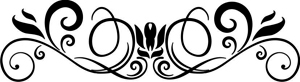 ПОВСТАНСЬКИЙ СЛІДАвтор: Тупичка Аліна, учениця 10 класу Ошихлібського ЗЗСО І-ІІІ ст. Кіцманського районуНауковий керівник: Кузьменко Н.С., учитель історії Ошихлібського ЗЗСО І-ІІІ ст. Кіцманського районуРозташована на західному краю Євразійського степу, Україна протягом багатьох століть була брамою Європи. Інколи, коли «брама» зачинялася внаслідок війн чи конфліктів, Україна допомагала зупинити іноземні навали зі сходу та заходу. Коли ж вона була відчинена, як це найчастіше траплялося в українській історії, вона правила за міст між Європою та Азією, сприяючи обміну людьми, товарами та ідеями. Протягом століть Україна також була місцем зустрічі різних імперій – від Римської до Османської, від Габсбургів до Романових. У ХVIII столітті Україною керували з Санкт-Петербурга й Відня, Варшави та Стамбула. У ХІХ столітті з цього переліку лишилися тільки перші дві столиці. У другій половині ХХ століття на більшості українських земель панувала лише Москва. Метою даної роботи є дослідження протистояння національних формувань ОУН та так званих «стрибків» на території села Ошихліби, визначення ставлення місцевого населення до представників обох таборів, відкриття нових сторінок з історії рідного краю.На початку липня 1941 року в чернівецькій тюрмі серед 222 буковинців, яких розстріляли службовці НКДБ СРСР, було і троє ошихлібських молодих чоловіків - Володимир Гафійчук, Василь Івасюк і Сильвестр Скрипник. Їх зрадив односельчанин, який був їхнім «добрим» приятелем.6 грудня 1946 року в Ошихлібах, теж за доносом зрадника, тими ж органами та місцевими «стрибками» було вбито ще одного активного діяча підпілля ОУН – Георгія Мариновича. Що ж сталося? Чому навіть після завершення війни мир не прийшов у наше село?1919 року брали участь у так званому Хотинському повстанні проти румунів й ошихлібські добровольці: Йосип Бабюк, Віктор Гладкий, Іван Міцик, Сильвестр Деревенко, Сильвестр Турчинський, Василь і Георгій Мойси, Андрейко Рахвальський та Роман Тодорюк. Всі вони мали досвід бойових дій ще з часів австро-російської війни.Румуни жорстоко придушили повстання. Отоді й розпочалась підпільна боротьба проти окупантів. Першими дали про себе знати комуністи. Групу створили двоє сусідів - Йосип Бабюк та Тома Никифорюк. Вони агітували за приєднання до історичної матері України, що входить у склад СРСР. У групі також було четверо активних сельчан - Василь Івасюк, Манолій Кошик, Яків Лупул, Христофор Скавронський. Координував роботу Михайло Канюк, інтелігент з Чернівців, уродженець ошихлібського хутора Ізвори.Наприкінці 1930-х років в Ошихлібах розпочали діяльність три групи ОУН. Саме вони закликали до радикальної боротьби за самостійну, вільну і незалежну Україну, знищувати усіх загарбників й окупантів.Ініціатором і координатором місцевого осередку ОУН був Володимир Гафійчук, студент географічного факультету Чернівецького університету, син місцевого дяка. За архівними документами він значиться під псевдо «Яструб». До ОУН його залучив товариш, з яким навчалися, - Олександр Порембський. До його п’ятірки також входили студенти Леон Рендегевич із Чернівців та земляки з Кіцманя - Василь Бабій, Іван Моргоч та Дмитро Лоюк. Згодом у червні 1941 року Д. Лоюк і видасть усіх НКДБ. А до того Гафійчук ще встиг створити три групи в Ошихлібах. Першу очолив наймолодший з братів Мариновичів - Георгій, який разом із сестрою Андріяною залишився в селі. Двоє старших їхніх братів Василь та Іван емігрували до США, ще два - Ілля та Петро в Аргентину, Тодор - як вже зазначено вище – прихистився десь у Галичині. 1934 року Георгій вдало одружився на сільській красуні Штефанії Гордійчук, дочці багатого в Ошихлібах землевласника Миколи Гордійчука. Усе перевернула зустріч з набагато молодшим за Георгія Володимиром Гафійчуком. Той вже був вмілим пропагандистом і Маринович не завагався. Перед тим він отримав таємного листа від брата Тодора, якого Мариновичі вже вважали мертвим. Отож, створює Георгій свою групу у селі. До другої групи ввійшли сільські інтелігенти: Василь Івасюк (бухгалтер споживчого товариства), Сильвестр Скрипник (секретар примарії), Дмитро Тодорюк (студент університету), його брат Роман (колишній капітан австрійської армії) і зовсім молодий Іван Деревенко (учень Кіцманського ліцею).Третю групу Гафійчук доручив створити своєму родичеві по материній лінії та майже однолітку Миколі Бабюку. Той залучив до підпільної роботи своїх однофамільців - братів Бабюків, Василя та Івана Мироновичів, Петра і Василя Івановичів, братів Семена та Петра Курчаків.У травні 1940 року, таємна поліція Румунії сигуранца заарештувала Георгія Мариновича. Королівська влада нічого не хотіла чути навіть за великі гроші. Мариновича судили, як політичного ворога «гранда Романії» й отримав він п’ять років посиленого режиму. Звільнили в’язня лише 1945 року.Чекали на батьківщині Георгія й інші сумні новини. У червні 1941 року НКДБісти заарештували Василя Івасюка і Сильвестра Скрипника. Відтоді ніхто не знав де вони і що з ними. Невідома доля і Володимира Гафійчука та його батька.Аби люди знали, хто в селі господар, одного вечора до хати Гордійчуків вдерлося з десяток озброєних сільських активістів і жорстоко побили старого Гордійчука і Георгія Мариновича. Мовляв, не сплатили повністю податки, приховали і зерно, і м’ясо, й інше. Хоч це була й неправда, але треба показати, хто сильніший і налякати чоловіка, який повернувся додому.Наступного дня голова сільради Микола Бойда відмовився від посади. Старий фронтовик був проти таких порядків. Головою сільради поставили Івана Ілюка, а його заступником Олексія Руснака. І Гордійчук, і Маринович розуміли, що їх в спокої не залишать. Та й Георгій був не з тих, хто змириться. Він зібрав свою групу, щоби порадитися, але нічого путнього не придумали, бо за час його перебування у в’язниці усе завмерло. Тим паче, після арешту Івасюка, Скрипника та зникнення Гафійчука люди мали страх.Та вже за день до нього прийшли Домна Лупул зі своєю племінницею Штефкою, яка запропонувала провести Георгія до оршівського лісу, де він познайомився з Володимиром Бойчуком. Він був уродженець с. Гаврилівці, за документами він значиться як Вишня, потім - Роман та Ігор. На той час він був бойовиком-охоронцем Кіцманського районного провідника ОУН Тараса, Олександра Федірчика, уродженця с. Киселів.Після бесіди з Бойчуком, Маринович дає згоду працювати в районному проводі й через декілька днів, після прийняття присяги, бойовик на псевдо Вовк розпочав роботу. Насамперед потрібно було пожвавити діяльність підпілля в Ошихлібах та Кіцмані.Після загибелі Федірчика керівником ОУН в Кіцманському районі стає Василь Кантемір на псевдо Остап.  Той призначив Бойчука кущовим керівником, а начальником своєї охорони обрав Мариновича. На цій посаді Георгій знайомиться з двома кущовими - Семеном Маєвським (Хмарою) та Яремою Одинським (П’ястуком). Саме Хмара, уродженець с. Ревна, вже на першому випробуванні привів свого ватажка в пастку в с. Мамаївці. Остап дивом не потрапив до рук енкаведистів. Пізніше з’ясувалося, що Маєвський і його дружина (за документами значиться як Міла) давно були завербовані Свіріденком. Тому буквально наступного дня в Ошихлібах вже були засідки.На території Буковини продовжувало діяти підпілля ОУН, але кількість його акцій постійно скорочувалася: із 24 у січні 1945 року до 5 в березні. Проти повстанців боролися 35 тисяч чоловік регулярних військ і 17 винищувальних батальйонів („стрибків”).Керівником „стрибків” с. Ошихліби був А. Козьмик. Всього загін налічував 22 чоловік. Оскільки батальйон боровся з повстанцями не лише в Ошихлібах, а й Шипинцях, Іванківцях, Гаврилівцях та Хлівищах, то й учасники були також і з сусідніх сіл. Із жителів с. Ошихліби  до батальйону входили М. Товпич, Є. Баб’юк, І. Тріска, Т. Івасюк, а також наймолодші, яким було всього чотирнадцять-п’ятнадцять років, В. Гуцул, В.Ключинський, В.  Ковцун, В. Товпич, І. Тріска. Марія Іллівна, жителька нашого села, родичка дружини тодішнього голови сільради, пригадує, що люди говорили, ніби дружина Георгія Мариновича померла через якісь травми, ніби її побили. За словами Василя Андрійовича, Георгій сам вбив свою дружину, а тоді втік. Син його залишився сиротою, його до себе забрав один із жителів села. Та хвороба підкосить здоров’я парубка, він помре у молодому віці (десь в 60-х роках).  Сам ватажок повстанців після смерті дружини переховувався, вичікував вдалого моменту, щоб застрелити сільського голову - Івана Ілюка. Саме з цією метою він сховався на горищі стодоли в одного із сусідів голови, Устима Мацієвича. Але голові сільради пощастило – додому він пішов іншою дорогою, хоча вона була й довшою. А Устим, побоюючись за своє життя та життя рідних, повідомив про місце знаходження Мариновича батальйон «стрибків».Стодолу оточили. Ватажка просили здатися, але він не хотів. Чи думав, що вдасться зберегти життя, чи не міг розчарувати людей, котрі повірили йому, пішли за ним, визнали своїм ватажком. А може, не хотів змиритися з думкою про те, що Україна залишиться підневільною, позбавленою прав і свобод радянською республікою. Ясно було одне - здаватися добровільно він не збирався. Вистрілявши всі набої з автомата, Маринович викинув його. Але схоже, що відчував наближення біди: озброєний був добре. Він кинув гранату, уламки, що розлетілися внаслідок вибуху, поранили Василя Гуцула та Олексія Лісничука.Г. Маринович стрибнув з горища, але був поранений в руку і ногу. „Стрибки” одержали наказ не вбивати його. Саме тому вони просто переслідували втікача. Усвідомлюючи, що смерть близька, а якщо не смерть, то пекельні муки, Георгій сів на подвір’ї, в його пістолеті була ще одна куля. Єдиним бажанням його було покінчити зі своїми стражданнями, звести рахунки з несправедливістю життя. Але права рука не слухалася, бо була поранена, а лівою не вдалося нанести смертельного вистрілу.  Поранення завдавало страшного болю, а може, то був біль розчарування. Він залишився живий і змушений бачити, як руйнуються плани його власні та його однодумців. Він благав смерті так, як людина може благати лише життя. Незважаючи на наказ не вбивати, Микола Товпич, якого пізніше вважали співучасником Мариновича, застрелив ватажка повстанців. Тіло Георгія Мариновича відвезли на смітник, але повстанці вночі перепоховали свого командира поряд з його дружиною. Після недовгого затишшя повстанцями було вбито дружину, доньку та батька Івана Ілюка, а хату підпалено.  Це була помста за смерть ватажка... А може, це був доказ того, що український дух не скориться, не здастися на чиюсь ласку. Ось вона найбільша трагедія війни для всіх українців. Брат вбиває брата... На чиїм боці правда? Хто чинив правильно? Навіть час не може дати відповіді на ці запитання. Кожному вчинку, добряче потрудившись, можна знайти пояснення й виправдання. Кожен боровся за свою правду. І кожен за це поплатився. А перемога, яка вона? Перемога пахне потом, порохом і кров’ю. Гірка на смак і ледь-ледь солона. Побачити її можна лише в очах людей, котрі прийшли до неї, такої жаданої, такої омріяноїКРИВАВА СТОРІНКА У ЛІТОПИСНІЙ ІСТОРІЇ БУКОВИНИ(ДЕПОРТАЦІЯ СІМЕЙ НА БУКОВИНІ 1940 – 1950 –ИХ РР. ЧОРНА СУБОТА 21 ТРАВНЯ 1940 Р. ДЛЯ ЗАСТАВНІВЧАН)Автор: Ткач Степан,  учень 10 класу Заставнівського ЗЗСО І-ІІІ ст.Науковий  керівник: Ковальчук Г.М., вчитель.українознавства   Заставнівського ЗЗСО І-ІІІ ст.                                                            Досліджуючи історію рідного краю, ознайомившись із багатьма джерелами істориків – науковців, дійшов висновків ,що  ХХ століття виявилося одним з найбільш складних і кривавих в історії України. Ознаменувавшись об’єднанням українських етнічних земель, яке  об’єктивно відповідало віковічним прагненням українців до Соборності, комуністичний режим взявся до втілення мети, а саме: розширення меж радянської імперії на захід, зміцнення тоталітарної системи шляхом експлуатації людських і природних ресурсів приєднаних територій. Споконвічні українські землі  Буковини  стали одним із перших об’єктів зовнішньої експансії сталінського режиму. І це  були масові політичні репресії .Метою дослідження є відображення на основі наукового аналізу джерел, які створили цілісну картину становлення й функціонування тоталітарного режиму  на Буковині, розкриття причин і наслідків політичних репресій. Об’єктом дослідження є політика комуністичного режиму на Заставнівщині у 1940 р.Предметом дослідження визначені політичні репресії тоталітарного режиму проти населення Заставни  в  травні 1940р.Лише після здобуття Україною незалежності українські науковці отримали реальну можливість дослідити історію встановлення й особливості функціонування тоталітарного режиму , з позицій українських національних інтересів висвітлити проблеми національно-визвольного руху. Одним із перших дослідників сталінського терору в Україні став Юрій Шаповал, у працях якого подана загальна характеристика діяльності сталінської системи, розкрита боротьба режиму з українським  націоналізмом.Доведено, що політичні репресії були характерною ознакою політики радянського керівництва й одним з головних інструментів здійснення “радянізації” приєднаних земель. Становлення комуністичного режиму супро-воджувалося  створенням карально - репресивних органів. За короткий час в краї була сформована політична система радянського зразка та вибудовано на місті зруйнованої румунської адміністрації радянські адміністративні органи. Встановлено монополію комуністичної партії на державну владу, будувалася партійно-радянська ієрархія. Насаджування диктату ВКП(б) йшло паралельно із забороною діяльності всіх партій, профспілкових, культурницьких, національних та громадських організацій, що існували тут до 1940 р.“Радянізація” економіки краю, ліквідація приватної власності, націоналізація, яка перетворилася на відверте пограбування частини населення, – всі ці заходи втілювалися в життя також із застосуванням репресивної політики. Арешт, табір (а в деяких випадках і розстріл), виселення родини, – такою була доля представників заможних верств населення. Критичні висловлювання та прояви неповаги до портретів “вождів” визнавалися “антирадянською агітацією” і карались як кримінальний злочин за статтею 54-10 КК УРСР. За «Кобзар» Т.Г. Шевченка, Палагнюк Ганна Іванівна  у Заставні відсиділа у карцері зо діб ,незважаючи на малолітні  діти.Неврегульованість питань кордонів між СРСР і Румунією стала причиною чисельних вимушених порушень кордону громадянами обох країн, через що на лаві підсудних опинилося 1603 особи і 3 015 членів їхніх родин було виселено. На підставі документів, що публікуються вперше, встановлені основні мотиви нелегальних переходів кордону, досліджено спроби групових проривів кордону, зокрема трагедію біля с. Біла Криниця (квітень 1941 р.).Тоді ж перетнув кордон і Застанівчанин  Палагнюк О.І.,який  опинився  аж в Канаді.Мою увагу привернули напрямки боротьби репресивно–каральної системи з ОУН-УПА і простим населенням краю. Проводилися різні заходи органів, спрямовані на розкол повстанців: оголошення амністії тим, хто вийде з по-винною; використання розколу в самій ОУН, винагорода селянам за видачу «неблагонадійних» та бійців куреня “Лугового”, сотень “Криги”,”Перебийноса” та інших формувань, що діяли на території краю, а також щодо “пособників” повстанців та їхніх родин. Під час військово-чекістських операцій в краї загинуло 1613 членів ОУН-УПА і сотні невинних людей. Показано, що боротьба з національно–визвольним рухом, яка в 40-і рр. стала першочерговим завданням каральних органів, мала безкомпромісний і надзвичайно жорстокий характер та проводилася з порушеннями закону. Усього в 1940-1950 рр. з території Чернівецької області виселили 1 333 родини (3 773 особи) членів сімей учасників та “пособників” ОУН. Авторські таблиці демонструють статистичні данні про депортованих у кількох розрізах – розподіл за роками та районами Чернівецької області, за категоріями виселених, за місцем виселення. Дослідження та аналіз умов, ходу, методів утвердження сталінського тоталітаризму на землях Північної Буковини та Хотинщини, діяльності на цих теренах радянської репресивно-каральної системи дали можливість зробити наступні висновки:1. Масові репресії 40-х – початку 50-х рр. XX ст. на Північній Буковині й Хотинщині були одним із найважливіших чинників утвердження й функціонування тоталітарної системи, засобом реалізації політики сталінського керівництва на “радянізацію” області.2. Аналіз політичних репресій засвідчує, що вони стали невід’ємною складовою державної політики й виконували кілька функцій – політичну, ідеологічну, каральну, економічну.3. На різних етапах здійснення каральної політики щодо окремих категорій репресованих змінювалися пріоритети у співвідношенні між основними напрямками репресій:4. Виняткове значення, яке надавали каральні органи боротьбі з українським національним рухом, свідчить про те, що саме в ньому вони бачили головну загрозу для існування комуністичного режиму. З іншого боку, для українства єдиним шляхом позбавлення від національного й соціального гноблення, масових репресій, гарантом його фізичного виживання як етносу могла бути лише незалежна українська держава, в боротьбі за яку в досліджуваний період постраждало багато свідомих українців, у тому числі й буковинців та бессарабців.         Для придушення українського національного руху комуністична система використовувала всю міць своєї репресивно-каральної системи, застосовуючи методи, що мали провокативний і протизаконний характер. 5. Комуністичний тоталітарний режим призвів до величезних людських і матеріальних втрат як у цілому в Україні, так і в регіоні. На території Північної Буковини й Хотинщини в досліджуваний період було репресовано з політичних мотивів і нині реабілітовано понад 21 тис. осіб. Одними з найбільш трагічних за наслідками дій каральних органів були масові депортації населення, фабрикації справ проти невинних людей. Політичні репресії мали негативний вплив на всі сфери життя краю, значно загальмували його соціально-економічний і культурний розвиток, змінили соціальну структуру та етнічний склад населення, не кажучи про моральну складову буковинців, які завжди відзначалися працелюбством, толерантністю і патріотизмом. Такими рисами можу охарактеризувати славну родину Турецьких, які не схилили голови перед комуністами-карателями за любов до Вітчизни…Затаївши подих, наближаюся до пам’ятника  Василю Турецькому. Зосереджений погляд на рідну домівку ніби повертає нас до подій ,що сталися у далеких 40-х минулого століття. Ловлю погляд внучки  Івана Турецького Тетяни, яка вперше заговорила про цю  болючу історію її родини і страшні роки радянського режиму, бо і сама народилася  в далекому Томську.Та Тетяна радіє ,що нарешті може розказати про свого дідуся і ро його братів, які не повернулися на рідну землю. Вона народилася там – серед репресованих  у 60-х,але  добре пам’ятає розповідь бабусі Катерини і тітки Марії тут ,на Україні ,бо там було заборонено. На  ЇЇ долю як на долю її двоюродного   дядька Миколу Ковальчука,бо нікого не залишилося в живих ,памятати і розповідати нащадкам про їх рід,молитися за живих і мертвих,,, а розповідь веде нас стежками історії  родини,повертає у світ Т.Шевченка  - тітка Марія у свої 98 – читала напам’ять «Кобзар»,підкреслюючи,що саме він допоміг вижити… Переді мною весна 1940-го.Той день ,напередодні Храмового свята Миколая видався справді весняним. Родина Турецьких ,як завжди ,поралась в господарстьві, Дмитро та Василь збиралися в поле , як раптом приїхав грузовик і забрали хлопців, допитуючи де Іван – старший брат, який був сільським активістом .Дмитро загинув в ешелоні  смерті разом  з сотнями не винних буковинців. Василя Бог зберіг, напевне за його талант художника. Проте, йому, як і решту рідним, хто бав пов'язаний з Іваном, довелося пережити заслання у Красноярському краї.Тому я переконаний, що моє коротке дослідження стане частинкою успішного подолання його наслідків репресій і створення умов, за яких подібні явища більше ніколи не повторювалися.  що безпека України сьогодні полягає не тільки в укріпленні збройних сил чи газовій незалежності, чи якихось надто важливих економічних речах, вона полягає також у неупередженому вивченні уроків минулого, уроків історії, вона полягає у відповідальності за пам'ять про минуле.БУКОВИНСЬКЕ  І ХОТИНСЬКЕ ПОВСТАННЯ  У КОНТЕКСТІ  ПОДІЙ СВІТОВОЇ, ВІТЧИЗНЯНОЇ ТА КРАЙОВОЇ ІСТОРІЇ: ПОГЛЯД З 2019 РОКУ		Виконала: Автор: Кудельницька Софія, учениця 9-Г класу Опорного закладу   Сторожинецького ліцеюНауковий керівник: Слободська Н.І., вчитель історії Опорного закладу  Сторожинецького ліцеюІ в кожного є своя історія… Біль, переживання, криваві рядки слів. Але кожна історія має приємну частину, моменти героїчних вчинків, злетів, перемог. Сьогодні ми розвиваємося всебічно, звісно, інтереси змінюються і  майже ніхто не обертається назад, не погляне в минуле і не згадає про ті важкі дні в історії Буковини, а разом з нею і України, не згадає якщо ніхто не буде перейматися цими питаннями. Скоро ( а саме 3 листопада) сторіччя визначної події в нашій історії – річниця Буковинського віча. Його учасники прийняли доленосне рішення про входження Північної Буковини до складу Західноукраїнської держави й заявили про своє прагнення об'єднатися з Великою Україною. Жителі краю усвідомили, що Буковина має бути частиною українських земель. Віче також висловило протест проти спроб Румунської національної ради оголосити всю Буковину «румунською землею». Хто може розказати нам краще про Буковинське віче, ніж ми самі? А ще краще розглянути всі аспекти Буковинського віча: переваги і недоліки, значення для буковинців, українців і на світовій арені.На жаль, через те, що в радянські часи не надавалося належного значення або він фальсифікувався й подавався як приєднання краю до "радянської" України, у частини населення краю, особливо для якого українська, а тим більше регіональна історія не становила інтересу, ще й досі побутує уявлення про "малозначущість", або та звану "випадковість" рішення цього віча. Саме тому, я намагатимуся спростувати цю думку. Свої міркуваання підтверджу низкою аргументів:По-перше, дане рішення мало давні свої витоки. У зв'язку із заселенням краю двома основними етносами - українцями, а згодом і молдаванами (румунами) ще в далеку давнину та в міру їх розвитку й національного самоусвідомлення питання про поділ Буковини за етнічним принципом на дві частини - північну, заселену переважно українцями, та південну, заселену здебільшого молдаванами (румунами), набувало все більшої актуальності.Проте не всі поділяли таку думку. Так, 4 жовтня 1918 р. Є. Петрушевич у парламентській промові заявив, що коли Австрія не захоче виділити українські землі в окрему провінцію, то українські політичні діячі вже нині оголошують про "право на з'єднання всіх українських земель в самостійну українську державу і домагаємося прилучення всіх українських земель австро-угорської монархії до Української держави". Про це ж у парламенті заявив 9 жовтня і Кость Левицький.10 жовтня Українська парламентська репрезентація оголосила про скликання українських парламентських і сеймових депутатів Галичини, Буковини і Закарпаття і проголошення на українських етнічних територіях Австро-Угорщини Української держави.По-друге, українська газета "Буковина" в номері за 11 жовтня в передовій статті писала: "Ми, українці, стоїмо твердо за злукою Східної Галичини і Північної Буковини по р. Серет в одно державне українське тіло в спілці з країнами теперішньої австро-угорської монархії. Найліпше було би основати з цих країв українське королівство з австрійським архикнязем як королем. Це королівство могло би злучитися з австро-угорською федерацією народних федеративних держав». По –третє, 18 жовтня 1918 р. у Львові зібралися українські парламентські депутати Галичини й Буковини. Нараду у Львові відкрив голова У.П.Р. депутат парламенту д-р Євген Петрушевич. Він інформував присутніх, що був у цісаря й сповістив йому, що українці Галичини до складу планованої польської автономної держави на своїй рідній землі не підуть, а створять свою власну автономну українську державу.Євген Левицький запропонував створити вищий орган такої української держави - Українську Національну Раду (УНР) і зачитав підготовлений проект її Статуту. Після його затвердження УНР проголошено Українською Конституантою (Установчими Зборами).У Статуті визначалися права й обов'язки УНР (у т.ч. законодавчі й адміністративні повноваження), її склад ( за тим же принципом, за яким скликано Конституанту), територія: Східна Галичина, північно-західна частина Буковини з містами Чернівці, Сторожинець, Серет та північно-східна частина Угорщини (українське Закарпаття). "Ся українська територія уконституйовується отсим як Українська держава та рішаєсь поробити приготовчі заходи, щоби сю постанову перевести в життя", - говорилося у Статуті. Далі у ньому закликалося представників національних меншин (у т.ч. євреї визнавалися як окрема нація) звернутися до У.Н.Р., вказати свою чисельність і національні потреби, обіцялося підготувати конституцію, сформувати законодавчі й виконавчі органи влади з відповідним пропорційним національним представництвом, висловлювалося бажання направити своїх представників на майбутню Мирну конференцію.Буковинське народне віче відбулося в неділю 3 листопада 1918 р. у Чернівцях при участі до 10 тис. осіб від усіх міст, містечок і сіл української частини Буковини. Воно проходило у великих залах міста й під відкритим небом і закінчилося багатотисячною демонстрацією по головних вулицях міста та мітингом на площі Єлизавети (нині Театральна). У гарячих промовах різними були аргументи щодо подальшої долі краю. Але в головному промовці були єдиними. Найхарактерніший лейтмотив віча добре передав у своїх спогадах учасник і один з організаторів віча О.Попович: "На остаток із стихійною силою грянуло гасло народу: Хочемо до України, хоч після (за. - Авт.) Львівської ухвали йшло поки що про автономію для австро-угорської України".Та певною несподіванкою для організаторів віча була остання вимога, сформульована на самому вічі його рядовими учасниками: "Віче бажає прилучення австрійської часті української землі до України" .Отже, у цьому порівняно невеликому за обсягом, відбито найсуттєвіші прагнення й домагання буковинських українців.	Ми не можемо говорити про «малозначущість» віча. Адже воно понесло за собою тільки позитивні наслідки:Рішення Буковинського народного віча стало керівництвом до дії тогочасних українських політиків краю, воно уповноважило Крайовий комітет як складову частину У.Н.Р. негайно перебрати владу від останнього глави крайової австрійської адміністрації Иосифа Ецдорфа, що й було здійснено без застосування збройної сили, конституційним шляхом.У дусі рішень віча представники адміністрації краю 7 листопада склали присягу на вірність новій владі. Розгорнувся активний процес державотворення, практичного вирішення багатьох насущних завдань економічного, політичного, національно-культурного життя аж поки його не перервало насильницьке вторгнення 11 листопада військ королівської Румунії.Ухвала Буковинського народного віча мала не тимчасове, а фундаментальне значення на всю подальшу ситуацію  й означала: буковинцям разом із усіма українцями треба жити в єдиній Соборній Україні як державний народ. На мою думку, цей основоположний акт українського державотворення на буковинській землі займає гідне місце серед  визначних документів українського державного відродження. Пройшли десятиліття, та твердо висловлене й записане в резолюції віча жадання буковинців "Хочемо до України" надійно лягло однією з цеглин у міцну підвалину нашого спільного українського державного дому. В умовах незалежної України ми повинні бути  вдячні нащадки колишніх учасників віча.                                   Найяскравішою сторінкою боротьби трудящих краю проти румунських загарбників, за своє соціальне й національне визволення стало Хотинське повстання. На моє глибоке переконання, Хотинське повстання відіграло важливу роль у формуванні сучасної території України. Щоб підтвердити подану тезу, наведу переконливі докази:Перш за все, пробудилася людська свідомість, бажання жити в кращих умовах, а «не гнутися в ярмі окупанта». Населення Хотинщини усвідомлювало важливість боротьби тому  вже у перші ж місяці румунської окупації почалися масові страйки робітників. Більшовики й революційно настроєні колишні фронтовики краю, спираючись на люту ненависть до окупантів усього населення, почали підготовку до збройного повстання. Також ми бачимо вже вправну та обмірковану бойову підготовку, що також було великим успіхом і важливим аспектом у формуванні  національно зрілого народу. Наприкла, в Хотині було сформовано три бойові загони під командуванням Г. Журавця, В. Кандиби, Дмитра Семеновича Чабана (у Хотинському по­встанні брав участь ще Дмитро Степанович Чабан). В с. Клішківці був створений загін у складі 400 чол., в Рукшині — 200, у Ленківцях — 150, в Стальнівцях — 120 чол. Такі загони виникли майже в усіх селах Хотинського повіту.Дуже важливим є той факт,  що підпільний повстанський комітет Хотина видавав відозви, в яких закликав робітників і селян до боротьби проти окупантів, і з цією метою проводив нелегальні збори трудящих на селі. Тобто ми бачимо, що люди ризикували, однак боролися за за свої погляди і переконання.Отож ми бачимо, що  повстання це не просто сутичка між румунськими військами і хотинцями, це важлива складова української історії . Хотинське повстання викликало широкий рух солідарності серед трудового населення насамперед сусідніх з повітом областей та районів України. Трудящі Поділля, наприклад, вважали своєю кровною справою допомогти своїм братам в їх боротьбі за визволення краю від іноземних загарбників. Таку допомогу організовував і направляв, зокрема, Кам’янець-Подільський повітовий комітет КП(б)У, при якому діяла спеціальна комісія по забезпеченню хотинців зброєю та поданню їм іншої допомоги.Хотинське повстання охопило й частину Сорокського та інших повітів Бессарабії. Воно сприяло розвиткові визвольної боротьби молдавського народу. Поневолене румунськими окупантами населення Бессарабії, особливо сусідніх з Північною Буковиною повітів, усіляко підтримувало хотинців.У збройній боротьбі проти іноземних загарбників міцніла інтернаціональна солідарність трудящих. Основну масу повстанців становили українські робітники і селяни. Однак серед них було й багато молдаван, росіян та представників інших національностей, що населяли Північну Буковину. Це був революційний рух широких народних мас, які піднялися на рішучу боротьбу проти румунських окупантів.Повстання на Хотинщині підтримали революційні робітники і селяни по всій Північній Буковині. Переляканий тим, що відбувається у краї, один з місцевих поміщиків писав у Чернівці: «Серед селян панує більшовицький рух, і якщо його тепер не задушити у зародку, то пізніше це вже не вдасться».І здавалося все вже позаду, однак окупанти своїх поглядів щодо територіальної цілісності не змінилися.Наприкінці січня 1919 р. румунські загарбники перейшли в наступ. Розгорілася жорстока битва. Особливо напруженими були бої в Данківцях, Недобоївцях, Колінківцях, під Атаками, Стальнівцями, біля станції Окниця і в районі Хотина. Вирішальний бій за це місто відбувся в останніх числах січня. Під натиском переважаючих сил ворога повстанці, очолювані И. Волошенком-Мардар’євим, Н. Адажієм, С. Боднарюком відійшли на лівий берег Дністра. Багато учасників повстання із зброєю в руках пізніше продовжували боротьбу проти іноземних інтервентів та внутрішньої контрреволюції, за владу Рад на фронтах громадянської війни у складі бригади Г. І. Котовського і 45-ї стрілецької дивізії.Незважаючи на поразку, повстання мало важливе значення для розгортання визвольного руху і в наступні роки. Ідея визволення від румунських поневолювачів та возз’єднання з Радянською Україною жила в серцях трудящих загарбаного краю, які в умовах жорстокого терору і переслідувань продовжували боротьбу за краще майбутнє.ЖИТТЄВА  ТАЄМНИЦЯ  ЗВ’ЯЗКОВОЇ «МОТРІ» - «ЖАБКИ»Автор: Дудка Павло, учень 10 класу Глибоцького ліцеюНауковий керівник: Дудка  А.П., директор Глибоцького центру туризму, краєзнавства, спорту та екскурсій учнівської молодіБоротьба ОУН під час Другої світової війни за становлення української державності на теренах Чернівецької області мала свої особливості, відмінні від інших етнічних теренів західноукраїнських земель.Багато буковинців – прихильників ідеї Української Самостійної Соборної Держави – боролись за її реалізацію спочатку в лавах ОУН (м), а потім в ОУН (р), не надаючи цьому переходу якогось особливого значення. Серед них молоді дівчата, які проводили агітаційно-пропагандистську роботу з населенням та були зв’язковими між керівництвом ОУН та повітовими керівниками.Актуальність роботи полягає у необхідності відтворення процесу розбудови структур розвідки у повстанському русі, ролі та внеску дівчат і жінок в ньому.Мета - на основі аналізу архівних джерел та узагальнення здобутків історіографії відобразити цілісну картину становлення та діяльності ОУН на теренах Чернівецької області та, зокрема, у Глибоцькому районі.Об’єктом дослідження є діяльність мешканців Глибоцького району в Організації Українських Націоналістів у 40 – 50-х роках ХХ сторіччя.Предмет дослідження - підпільна діяльність зв’язкової Чернівецького обласного проводу ОУН «Жабки» («Вані») в умовах окупації Буковини Румунією, а потім режимом радянської влади.У процесі підготовки та написання роботи були виконані наступні завдання:- опрацьовані науково-документальні джерела про суспільно-політичне становище та збройну боротьбу проти радянської влади на Буковині в 40-50-х роках ХХ ст;- записані розповіді членів ОУН, працівників СБУ, жителів району про діяльність ОУН – УПА на теренах Глибоччини;- опрацьовані матеріали справ галузевого архіву СБУ в Чернівецькій області;Завдяки проведеним дослідженням невідомі сторінки з життя Максимюк Фрозини, про які вона за жодних обставин нікому не розповідала, відкрились не тільки широкому загалу, а, насамперед, членам її родини. Свої життєві таємниці «Жабка» забрала із собою у вічність.Краєзнавча цінність роботи полягає у дослідженні та описі героїчного чину молодої дівчини, яка своє життя присвятила боротьбі задля становлення самостійної України. Її патріотизм, відданість та самопожертва могла б бути гідно вшанована ще при її житті і стати прикладом для молодого покоління українців. Натомість, ця героїчна жінка, пройшовши пекельні кола таборів ГУЛАГу, приховувала свою діяльність підпільниці, щоб захистити свою родину від цькування комуністичним режимом.На прикладі життєвого подвигу Фрозини Максимюк дізнаємось, що ідеї ОУН щодо створення Української Самостійної Соборної Держави були близькі великій частині молодих людей у Чернівецькій області, особливо серед інтелігенції. Навіть в умовах окупації як Румунії, так і радянського комуністичного режиму.ІСТОРІЯ СТВОРЕННЯ ПАМ’ЯТНИКІВ ТА МОНУМЕНТІВ  ГЛИБОКОЇАвтор: Козачук Олена, учениця 9  класу Глибоцького ліцею Науковий керівник: Марчук К.І., вчитель історії Глибоцького ліцею Глибока – це земля моїх батьків, дідуся і бабусі, тут я живу і навчаюся. Для мене вона невід’ємна частинкою моєї душі. Часто гуляючи парком, вулицями рідної Глибокої, я прохожу повз пам’ятники, монументи і розумію, що вони є частиною історії рідного краю, нашої культури.  Ці люди так багато зробили для нас, для нашої землі.І у мене народилося бажання дослідити історико-культурні пам’ятники Глибокої. Метою даної роботи є вивчення, опис, даних об’єктів, дослідження архівних матеріалів, документів. Роль таких історичних постатей як Т.Шевченко, О.Кобилянська, М.Емінеску в житті нашого краю, а також історії України в цілому. Актуальність даної теми зумовлюється проблемами які будуть висвітлюватися у даній роботі. Для дослідження та опису було взяті такі пам’ятники: Пам’ятник полеглим воїнам, Пам’ятник борцям за волю України, Пам’ятник Тарасу Шевченку, Пам’ятник воїнам-афганцям, пам’ятник Ользі Кобилянській.Працюючи над роботою я використовував такі методи дослідження як: літературний – аналіз літературних видань, газетних видань, архівних матеріалів, візуальний - узагальнення власних спостережень під час дослідження краєзнавчого об’єкта і звичайно фотографування, яке є важливою складовою праці, оскільки воно дозволяє зафіксувати досліджувані об’єкти.У центрі селища Глибока, в старовинному парку, - пам'ятник полеглим воїнам у Другій Світовій війні. На ньому викарбувані імена краян, які не повернулися з доріг війни до рідних осель. Тут зорять з граніту імена й тих, хто брав участь у визволенні району і області від німецько-фашистських загарбників. Навкруги пам'ятника схилились старезні розкішні дерева. З граніту дивиться на нас Вічний солдат. Йому, напевно, було 20 років, коли він поліг у бою.В перші дні війни на території Глибоцького району загинуло багато солдатів і офіцерів Радянської армії. Загиблі були поховані на полю бою і могили в період окупації були знесені фашистами.У 1967 році перенесені в братську могилу остатки воїнів, які померли від ран в 1944 році і були похоронені на території районної лікарні. В 1950 році в встановлений тимчасовий дерев’яний обеліск, а у 1968 році була створена скульптурна композиція Львівської кераміко-скульптурної фабрики на тему «Клятва солдату». У час війни воїни, що поховані тут стали на варту, і на захист рідної Вітчизни, а ми сьогодні стоїмо на варті їхньої вічної пам'яті.По вулиці Глибоцькій знаходиться пам’ятник Борцям за волю України, який височіє на фоні розкішної зелені. На 7-й метровій висоті посередині бачимо хрест. Під ним – ікона Пресвятої Богородиці, прикрита вишитим рушником. Ширина пам’ятника - 15 метрів. Через цю ширину простяглась півколом райдуга.Про те як створювався пам’ятник, хто був ініціатором, про все це нам розповіла працівник Глибоцької райдержадміністрації Царик Євгенія Іванівна, активний організатор спорудження пам’ятника, яка люб’язно показала записи свого робочого зошита з якого ми дізналися, що  ініціатором створення пам’ятника «Борцям за волю України» був глибочанин  Микола Іларіонович Крючко, який хотів увінчати пам’ять про всіх, хто боровся за вільну Україну та інші жителі нашого селища, які підтримали його в цій великій справі.Пам’ятник було відкрито на честь храмового свята Покрови Пресвятої Богородиці 14 жовтня 1993 року. Зібрались численні глибочани, гості. Пам’ятник Борцям за волю України нагадує нам всім про ті чорні сторінки в історії: репресії, виселення людей у спец поселення, страшний голод і холод від якого померло багато наших краян. Зараз пам’ятник став символом волі, свободи і непереможного духу. Глибочани щороку приходять і вшановують пам'ять Небесної Сотні.Ім'я Тараса Шевченка відоме в усьому світі: у багатьох країнах йому встановлені пам'ятники, його твори перекладені майже на всі мови світу, його ім'ям в Україні названі навчальні заклади, театри, площі, вулиці, міста. Тому недивно, що і на Центральній площі нашого селища встановлений пам’ятник цій великій людині.В 1964 році країна широко відзначала 150 річчя з дня народження великого українського письменника Т.Г. Шевченка, на відзначення цієї події Глибоцький райвиконком і районний комітет КП України вирішили встановити пам’ятник великому Кобзарю. Відкриття було призначене дня народження письменника.Пам’ятник перенесений в 1983році і встановлений біля нової школи. Постамент цегляний, оцементований, пірамідальної форми. Висота 2,5 метри, встановлений на стилобат в формі чотиригранної призми висотою 1,4 метри. Навколо пам’ятника  був побудований майданчик з плит, навколо розбиті клумби, насаджені декоративні дерева.У 1998 році пам’ятник був перенесений на центральну площу в смт. Глибока, навколо пам’ятника насаджені клумби і зроблена алея по боках якої знаходяться ліхтарі.Важливий внесок в розвиток історії нашого рідного краю та культури зробила  Ольга Юліанівна Кобилянська. Також і на території Глибокої відкритий пам’ятник видатній поетесі О.Кобилянській. У 1957 році у зв’язку з присвоєнням  місцевому колгоспу імені О.Кобилянській на замовлення колгоспу в 1966 році місцевими майстрами споруджено пам’ятник письменниці. Автор пам’ятника  - З.Росина.В 1997 році пам’ятник перенесено в сквер нашого Глибоцького ліцею. При перенесенні були збережені параметри постамента. Довкола пам’ятника був посіяний газон і посаджені декоративні кущі та квіти. Учні шкіл, громадські діячі приходять сюди щоб  вшанувати пам'ять справжньої доньки свого народу.За століття свого існування наша багатонаціональна держава стала ненькою не лише для українських митців. Один із таких синів – Міхай Емінеску, світоч румунської літератури, який багато років прожив на Буковині. Глибочани з шаною ставляться до пам’яті цього поета.  15 червня 2013 року біля краєзнавчого музею  відбулося урочисте відкриття погруддя Міхаю Емінеску. Його створили за ініціативи обласного товариства румунської культури ім. Міхая Емінеску за погодженням з управлінням культури облдержадміністрації та на підставі рішення Глибоцької  районної ради.     У своїй роботі я хотіла висвітлити значення пам’ятників, монументів у вихованні патріотичного духу, любові до України, поваги до свого минулого.  «Ніхто незабутий, ніщо незабуте» - ці слова  відображають суспільне значення роботи. Допоки ми будемо пам’ятати про подвиги воїнів, про наших поетів, митців які залишили після себе добрі справи, подвиги, допоки буде творитися історія нашого народу!!!ІСТОРІЯ РОЗВИТКУ ОСВІТИ В СЕЛІ БАНИЛІВАвтор: Кузенко Ярослав, учень 9 класу Банилівської ЗОШ І-ІІІ ст. імені Івана ДіяконюкаНауковий керівник: Андрюк О.П., вчитель українознавства Банилівської ЗОШ І-ІІІ ст. імені Івана ДіяконюкаУ житті кожної людини школа займає особливе місце. З плином часу багато хто з колишніх учнів, проводжаючи до школи уже своїх дітей, розуміє, що шкільні роки унікальні та неповторні. Вони залишають у душі кожного з нас глибокий слід. Адже школа стає другою домівкою. Саме вона є тим джерелом, яке наповнює життя базовими знаннями про оточуючий світ, розвиває здібності дітей, зацікавлює процесом навчання та різними видами позаурочних занять. Школа має неабиякий вплив на формування свідомості учнів та утвердження їх як особистостей.Вчителі, не шкодуючи сил, використовуючи досягнення психологічної та педагогічної науки, досвід кращих учителів, як і свій власний, працюють над тим, щоб покращити якість навчання та виховання учнів.Мета даної роботи полягає в дослідженні питань, пов’язаних із будівництвом школи та розвитком освіти в селі Руський Банилів починаючи із 1855 року і до сьогоднішнього дня.26 квітня 1777 року австрійським урядом був заснований Шкільний фонд на Буковині. На 1780 рік цей фонд утримував всього 5 шкіл у краї: в Сучаві, Радівцях, Путні, Чернівцях. Лише після революції 1848 року та селянських заворушень почала змінюватися урядова шкільна політика. У Банилові спочатку працювала парафіальна школа (1848 рік) у будинку священника.У документах архівного фонду Буковинської крайової управи зберігається нотаріально засвідчена грамота від 15 квітня 1855 року за підписами членів громади Банилів Руський Вижницького повіту (нині с.Банилів Вижницького району) про заснування «національної школи» в громаді. Цією грамотою члени громади висувають вимоги: школа повинна бути з українською мовою викладання, українським вчителем та перебувати під наглядом буковинської православної консисторії (додаток 1).Початкова школа в громаді буда відкрита 26 лютого 1856 року як однокласна. Станом на 11 березня 1856 року до школи було записано 60 учнів. Першим вчителем став Даніель Годованський.У спогадах Івана Дощівника про свого батька Тимофія Дощівника. (Народжений 1855 року) «Як моєму батькові Тимофійові йшло на восьмий рік і він мав ходити до школи, то дід Іван взяв курочку під паху і пішов з Тимофійком до голови місцевої шкільної ради. Головою був місцевий парох отець Дмитро Симака. (Батько Євгена Симаки - професора з релігії) Дід передав насамперед курочку, а потім став просити о. Семаку увільнити його сина від шкільного обов’язку. Отець погладив малого Тимофійка по голові і сказав: «Правда, він безщасний (кволий, хворобливий), він не буде ходити до школи». Оба поцілували панотця в руку за його «добре серце», і Тимофій лишився неписьменним. /Хто буде свині пасти, як усі зачнуть до школи ходити.За 1870-71 навчальний рік двоє учнів у Вижницькому повіті отримали державну премію, одним з них був Петро Тимкович – учень Банилівської школи. Премія складала 60 гульденів. У 1872 році у травні Тимкович прийшов працювати вчителем у Вашківці. У цей час інспектором шкіл був Юрій Федькович. Праця Тимковича йому дуже сподобалася і він дав йому «за се похвалу на письмі», пише Осип Маковей у «Життєписі Осипа Юрія Гординського-Федьковича». У 1909-1910 у Шкільному повідомленю Шандра Михайла Левонового вчитель Осип Стемпковський оцінки виставляє цифрами. Предмети вивчаються ті ж самі, лише додається оцінювання за поведінку, пильність, поступ та зверхній вигляд праць. Крім цього, зазначається віроісповідання (греко-восточне або греко-ортодоксне). Управителем школи працював Василь Чаковський (додаток 6).У статистичних відомостях про народні школи і вчительський склад Буковини за 1912 рік є відомості про те, що в громаді Банилів Руський Вижницького повіту діяла 5-ти класна початкова школа з паралельними класами: 3 – з німецькою мовою викладання, 9 – з українською; налічувалося 663 дитини шкільного віку ( 346 хлопчиків та 317 дівчат.) За віросповіданням римо-католиків було 34, вірмено-католиків – 9, греко-католиків – 9, православних – 490, євангелістів – 121. Учнівський склад був також різнонаціональним: євреями себе рахували 121 учень, поляками – 22, українцями – 520. Педагогічний колектив складався з 13 вчителів.У цей час директором школи працював Щюпак Микола, православний, викладав українську та німецьку мови. Вчителями були: Чаховський Василь  (православний), Кліщ Василь (православний), Харинович Франц (православний), Шефлер Голд (євангеліст), Смеречанська Емілія (греко-католик), Мейдлер Ріфка (євангелістка), Ямпольська Ребека (євангелістка), Комарніцький Олександр (греко-католик), Герман Сара (євангелістка),. Андрієвич Василь (православний), Нестайко Александра (греко-католик), Комарніцька Анастасія (греко-католик). Предмети, що вивчалися в школі, вони викладали українською та німецькою мовами.У листопаді 1918 було проголошено приєднання Буковини до Румунії. Тому у шкільному повідомленні Гаврилюка Івана Андрійовича за 3-ій клас, 1920-21 роки, замість німецької мови вводиться румунська. Директором в той час працював Денис Іванницький.Проголосивши українців румунами, румунські окупанти послідовно і примусово закривають навчальні заклади з українською мовою навчання, запроваджуючи румунську. Законом королівського уряду про шкільництво від 26 липня 1924 року було зобов’язано: «Горожани румунського походження, які забули свою рідну мову, мусять висилати своїх дітей тільки до шкіл з румунською мовою навчання». У результаті, в 1925-1927 роках були закриті всі українські школи. Українських вчителів примушували складати іспити з румунської мови, переводили в глиб Румунії. У 1925 році члени громади Банилова звернулися до шкільного інспектора у Вашківцях з проханням ввести викладання української мови, як предмету, двічі на тиждень та навчання українською мовою у молодших класах.Проте їх вимогу не було прийнято. Викладовою мовою повинна бути тільки румунська. З 1927 року українська не вивчається навіть як предмет. Директором школи призначають румуна Каплуна. Вчителями працюють також румуни: дружина Каплуна, Бред, Лой, Кіріло з дружиною, Андрієскул , Лукаш та ін.. Особливо знущався над учнями вчитель Кіріло: за українське слово, вимовлене, навіть, на перерві, жорстоко бив лінійкою по долонях. Проходячи повз нього, повинні були вітатися «санатати», здіймаючи руку догори. У щорічнику (шематизмі) буковинської православної дієцизії за 1934 рік повідомляється, що школа вже  семикласова.  5 липня 1941 року Руський Банилів вдруге окупували румунські війська. Навчальний рік у Румунії розпочинався з 15 вересня. Всі уроки починалися кожного дня з молитви «за короля Мигая І та його матір Олену», портрети, яких висіли у кожному класі. Директором школи призначають Олександра Богосовичану. Тарас Никула (академік) згадує, що за порушення дисципліни, недостатню старанність, неакуратність, незнання румунської мови учнів нещадно били, ставили на коліна на кукурудзу, крутили за вуха, били лінійкою по долонях. Вчителькою першого класу працювала пані Домбровська 8 квітня 1944 року радянські війська ввійшли у Банилів. Знову запрацювала семирічна школа. Класні приміщення початкових класів знаходилися у різних будівлях Горішнього та Долішнього кутів села . Учні старших класів навчалися у школі, побудованій в 1902 році. Директором школи призначають Галабудського Петра Михайловича, у 1946 році директором працює Залозецький Іван Іванович. З 1947 по 1949 року семирічну школу очолює Малюга Олексій Власович. З 1949 року школу очолює Біскуп Остап Самуїлович, географ за фахом.  З 14.08 1951 року директором школи призначають Стадніченка Федора Омельяновича – біолога за фахом. За сприяння Федора Омельяновича в кінці 50-х років була побудована теплиця, де учні проводили досліди, вирощували квіти, різні декоративні рослини (додаток 10). У 1955 році відбувся перший випуск учнів , які отримали середню освіту. Навчання у старших класах до 1957 року було платним. Перший випуск був досить великий . Закінчило школу 20 учнів.У 1963 році школу очолив Збризький Григорій Юхимович. Постало питання про будівництво нового приміщення школи. Пристосовані приміщення не відповідали вимогам часу. У 1964 році розпочали будівництво нової триповерхової школи, яка була здана в експлуатацію 31 грудня 1966 року. На жаль, приміщення школи, не відповідало проекту: не збудували спортивний зал, актовий зал та шкільну їдальню, які були запроектовані (додаток 11).Навчання у новому приміщенні школи розпочалося у лютому 1967 року. Починаючи з того часу школу очолювали: Збризький Григорій Юхимович (1963 – 1978 рр.), Купоросов Микола Корнійович (1978-1982 рр.), Никифоряк Дмитро Михайлович (1982 – 1992 рр.). У 2007 році побудовано сучасний спортивний зал, де активно працюють гуртки легкої атлетики, волейболу, боротьби, карате, танців та футболу.У побудові спортзалу активну участь брала вся банилівська громада. Було зібрано більше 40 тис. грн. Найбільшу допомогу надали: фермерське господарство «Джерело» (керівник Соломко В.Д.), форелеве господарство  (керівник Тертерян).У 2003 році у школі була заснована «Стипендія Василини та Штефана Мойсея», які у 1898 році емігрували до Канади. Стипендію заснував їхній правнук Зен Мойсей. Вона присвоюється кращим учням у навчанні та активну участь у громадському житті школи, а також при умові, що вони продовжуватимуть навчатися у вищих навчальних закладах. На спеціальному стенді надруковані умови для стипендіатів.14 жовтня 2014 року, на Покрову, на подвір’ї школи зібралася банилівська громада, щоб вшанувати пам'ять січовички Олени Кузь та з нагоди відкриття та освячення погруддя, присвяченого їй. Олена Кузь – жінка, яка воювала краще за чоловіків. Під однією світлиною було написано: «Графиня Ярема Кузь, австрійська жінка-офіцер, двічі нагороджена за відвагу». Буковинку з простої родини називали графинею – така велика пошана її подвигу. ЖИТТЄВИЙ І ТВОРЧИЙ ШЛЯХ БОРИСА ОНИСИМОВИЧА ТИМОЩУКА (ДО 100-РІЧЧЯ З ДНЯ НАРОДЖЕННЯ)Автор: Захотій Ганна, учениця 11 класу Чагорської ЗОШ  Глибоцького районуНауковий керівник: Яловко В.С., вчитель історії, завідуючий кафедрою історії, археології та історичного краєзнавства Чагорської ЗОШСеред багатьох науковців, чиї праці збагатили скарбницю вітчизняної та зарубіжної історичної науки, одне з чільних місць займають дослідження археолога, історика, краєзнавця, доктора історичних наук Б.О.Тимощука. Завдяки його роботам було виявлено близько 1,5 тис різночасових археологічних пам’яток, проведено масштабні розкопки десятків об’єктів, багато з яких стали хрестоматійними. Важливе значення мають праці вченого для вивчення минулого краю, адже саме завдяки його дослідженням територія регіону перетворилася з «білої плями» на археологічній карті України в «археологічну Мекку». Слід відзначити і педагогічний аспект діяльності вченого, який залучив до археологічних досліджень сотні учнів, студентів, краєзнавців, з яких понад десяток стали відомими вітчизняними археологами.Народився Борис Онисимович 7 квітня 1919 р. в с Лука Житомирської обл. З 14 років Борис починає навчання –спочатку на факультеті робітничо-селянської молоді, згодом на історичному факультеті педагогічного інституту. Паралельно з навчанням він працює вчителем історії. Восени 1939 року Б.О.Тимощука призивають до лав Червоної Армії.  Брав участь у Великій вітчизняній війні, майже 2 роки перебував у німецьких концтаборах смерті (Майданек, Флосенбург). Після демобілізації (1946) стикається з труднощами працевлаштування. Безпосередньо науковою діяльністю Б.О.Тимощук зайнявся у 1947 р., коли потрапив працювати у археологічну експедицію В.К.Гончарова поблизу с.Лука на Житомирщині. Це стало доленосним для Б.О.Тимощука і пов’язало його подальше життя з археологією. Влітку того ж року на запрошення директора Чернівецького краєзнавчого музею Л.Ф.Новицького молодий науковець переїжджає працювати до Чернівців. Перед від’їздом на Буковину Борис   Онисимович одружується із Марією Шеремет. У музеї він ознайомився з матеріалами про археологічні старожитності регіону і розпочав власні дослідження. Б.О.Тимощуком були виявлені пам'ятки слов'янського та давньоруського часу поблизу сіл Бурдей, Іванківці, Гаврилівці, Ставчани, Шишківці, Давидівці, Кліводин, Лашківка, Ленківці, Карапчів, Станівці. Були проведені розкопки у літописному Василеві. Б.О.Тимощук брав участь у експедиціях столичних наукових установ (Середньодністровська експедиція Інституту історії матеріальної культури АН СРСР біля с Лука-Врублівецька, експедиція Інституту суспільних наук, Трипільська експедиція АН УРСР). Крім розвідкових робіт, провів невеликі розкопки на ранньотрипільському поселенні у с.Витилівка, курганному могильнику культури карпатських курганів у Глибоці, могильнику ранньозалізного віку в Оселівці та на багатьох поселеннях і городищах слов'яно-руського часу (Біла, Баламутівка, Ленківцях, Василів, Горішні Шерівці, Бабин, Цецино та ін.). У 1952 р. він приступив до дослідження Ленківецького городища, яке вивчалося також в 1955, 1957, 1967 pp. Тоді ж були виявлені середньовічні археологічні пам'ятки в Дарабанах, Нагорянах, Непоротовому, Ломачинцях, Бабині, Горішніх Шерівцях. Всього на 1955 р. Б.О.Тимощук зафіксував понад 60 пам'яток ІХ-ХШст. У 1958-1959 pp. дослідник розпочинає археологічне вивчення літописного Василева (фундаменти білокам'яного чотирьохстовпного   храму, кам'яний саркофаг із вирізаними на верхній плиті знаками Рюриковичів). У 1961-1962, 1964, 1967 pp. Б.О.Тимощуком проводилися розкопки Хотинської фортеці. Тоді ж науковець провів обстеження літописного Онута, Цецина (Чечуня) і Городка на Черемоші. Було продовжено розкопки Ленківецького городища, розвідкове шурфування проводилося у Рухотині та Василеві.Важливою подією у житті науковця став захист  у 1967 р. кандидатської дисертації «Північна Буковина IX-XIV ст. за археологічними даними». В цей період з’являється низка праць науковця - статті, розділ у колективній монографії «Північна Буковина, її минуле і сучасне», замітки із давньої Історії Чернівців в «Історії міст і сіл УРСР. Чернівецька область», а також науково-популярні видання «Дорогами предків» та «Північна Буковина - земля слов'янська».	У лютому 1968 р. Б.О.Тимощука, уже кандидата наук, запрошують на посаду старшого викладача кафедри історії СРСР в ЧНУ. На той час дослідник провів 22 наукові експедиції та виявив близько 800 нових пам'яток. У вузі він викладав студентам курс «Основи археології СРСР» та спецкурси «Історія Буковини» та «Основи Радянського краєзнавства», керував студентським археологічним гуртком і навчальною практикою. Багато його учнів стали гордістю української археологічної та історичної науки. У кінці 60-х pp. під час досліджень експедиції Інституту археології АН УРСР під керівництвом С.М.Бібікова, Б.О.Тимощук звернув увагу на городище поблизу с.Ломачинці. В ті ж роки було започатковано розкопки Перебиківського городища XI - XIV ст.  Вчений розробив і видав конспект лекції «Археологічні пам'ятки Чернівецької області». Згодом вийшли інші праці вченого «Зустріч з легендою», «Слов'янські гради Північної Буковини», «Твердиня на Пруті». Він взяв участь у написанні колективної праці «Нариси з історії Північної Буковини». Вагомим підсумком у вивченні минулого регіону стала праця Б.О.Тимощука «Давньоруська Буковина».Протягом 1974-1979 pp. Б.О.Тимощук та І.П.Русанова проводили дослідження на поселенні в ур. Кодин, поблизу сіл Остриця та Чагор. Результати їх розкопок були видані у 1984 р. окремою роботою. Спільні дослідження Б.О.Тимощука та І.П.Русанової привела до взаємної симпатії однодумців, а згодом і одруження в 1981 р. Результатом цих дослідження пам'яток райковецької культури стала докторська дисертація Б.О.Тимощука на тему «Общинний лад східних слов'ян VI-X ст. (за археологічними даними Північної Буковини)», яка була успішно захищена в Інституті археології АН СРСР у 1983 р., після чого Б.О.Тимощук переїжджає до м. Москви й оселяється у дружини.Працюючи в інституті Б.О.Тимощук та І.П.Русанова вивчають слов'янські святилища на Буковині у Нагорянах, Бабиному, Кулішівці, Горбовому, а також ведуть пошуки місця Збруцького ідола (1848). Очолювали Прикарпатську експедицію по дослідженню городища на г.Богіт на Тернопільщині. Результатом досліджень став вихід у 1993 р. чергової спільної монографії «Язичницькі святилища древніх слов'ян». (Праця, яка вийшла вже після розпаду СРСР, мізерним тиражем на газетному папері, зразу ж стала бібліографічною рідкістю). Видання роботи «Східні слов'яни: від громади до міст» було профінансоване російським фондом фундаментальних досліджень, а автор нагороджений спеціальною Премією Президії Російської Академії Наук.У 1997 р. у Б.О.Тимощука почалися проблеми зі здоров'ям. А після перенесеного інсульту він опинився в ліжку. У 1998 р. І.П. Русанова після важкої тривалої хвороби відійшла у вічність. За наполяганням родичів, Б.О. Тимощук переїхав до Чернівців.У 1999 р. у Чернівцях вийшла остання книга археолога «Східні слов'яни VII-X ст.: полюддя, язичництво, початки держави». Книгу переклав із російської мови та підготував до друку О.М.Масан. Вийшла вона за сприяння Буковинського центру археологічних досліджень при ЧНУ.На початку 2003 р. здоров'я Б.О. Тимощука погіршилося, після другого інсульту він довго не прожив і 26 лютого відійшов у вічність. Поховали Бориса Онисимовича на кладовищі в м.Чернівцях по вул. Руській, поряд із першою дружиною - Марією Василівною.	4 квітня діяльності Б.О.Тимощука була присвячена лекція з якої стартував проект "Пам'ять нації" в Чернівцях. Заняття було проведене в коледжі ЧНУ ім. Ю.Федьковича. На захід була запрошена донька вченого - Тетяна Борисівна. Лекцію провів Яловко В.С. – вчитель історії Чагорської ЗОШ, керівник проекту.«ЧЕРНІВЕЦЬКІ РУСИНИ» ІЗ ШЛЯХЕТНОГО РОДУСАС-ЗАЛОЗЕЦЬКИХАвтор: Пацарен Вікторія, учениця 9 класу Чернівецького ліцею № 3 медичного профілюНаукові керівники: Береза Л.О., учитель історії та права,Семчук Д.Б., учитель української мови та літератури Чернівецького ліцею № 3 медичного профілюБуковинська земля, без сумніву, славиться талановитими родами, які скрашують її славну минувшину, які є еталоном добропорядності, професіоналізму та сімейної злагоди. До них належать родинні династії талановитих митців Дмитра Макогона, Михайла Івасюка, Зіновії Канюк. До цікавих та неординарних особистостей належить і славний рід Сас-Залозецьких. Життєпис їхнього родоводу – це боротьба за право бути собою. Кожне покоління відтворювало той особливий світ, законом якого є працелюбність, порядність і краса. Їх критерії краси мали свою особливість – національна гідність і повага до людей, патріотизм, ніжність і обурення, розпач і зневіра. Особливості славного шляхетного буковинського роду найвідоміших чернівецьких русинів Сас-Залозецьких в контексті соціально-політичних процесів є темою нашого дослідження. Наукова новизна роботи полягає у тому, що ми робимо спробу на основі аналізу опублікованих і архівних документів та історичних досліджень  систематизувати інформативну базу про славний рід Сас-Залозецьких; висвітлити багатогранність представників шляхетного роду, їхню активну участь у тих громадсько-політичних процесах на зламі століть, які найяскравіше проявилися на Буковині та у світі. У дослідженні ми акцентуватимемо увагу на двох представниках відомого роду, які своєю професійною та громадською діяльністю примножували славу нашого прекрасного міста у свій час життя.  Це – лікар Володимир Дмитрович Залозецький та його син Володимир. Гордістю Чернівців є Володимир Дмитрович Залозецький, талановитий хірург та громадський діяч, людина високих моральних принципів і  активної життєвої позиції. Своїм щоденним трудовим подвигом зумів вселити у серця земляків повагу і любов себе, до справи, яку творив щоденно.  Він очолив Товариство лікарів Буковини, незабаром став головним хірургом крайового шпиталю.Володимир Залозецький зумів стати прикладом для наслідування і своїм синам, один з яких, Олексій, пішов батьківським шляхом, обравши найблагороднішу професію – лікаря. Другий син, Володимир-Сергій, був багатогранною особистістю: активним громадсько-політичним діячем Буковини, науковцем, мистецтвознавцем, організатором лялькового театру одного актора. Володимир-Сергій Залозецький публічно виявляв протест проти окупаційної політики королівської Румунії відносно Буковини. Був активним організатором Української національної партії, метою якої було захист українців краю і прагнення незалежності. Обирався депутатом румунського парламенту, двічі – сенатором. Перебуваючи за межами краю завжди проявляв себе як патріот і справжній українець. Вперше у 1933 році на міжнародній арені, у британському парламенті виголосив промову про штучний голод в українських землях.Володимир-Сергій Залозецький заснував у Чернівцях «Український музей народознавства», «Гуцульський музей» (у своєму помешканні на Цецино). За його кресленнями та планами була перебудована стара греко-католицька церква у Чернівцях.В останні роки життя заснував ляльковий театр одного актора, який користувався високим визнанням та популярністю серед шанувальників. За яку б ділянку громадського життя не брався – все виходило у нього професійно і досконало. Його називали найвідомішим представником українського духовного життя  Західної Європи. Шановані чернівецькі русини славного шляхетного роду Сас-Залозецьких були справжніми патріотами і пишалися цим. Вони завжди  і всюди підкреслювали свою приналежність до української нації та культури.Перспектива подальших досліджень вбачається у вивченні та систематизації іноземних історичних джерел, розкриття  ролі найяскравіших представників роду у важливих суспільно-політичних та громадських процесах Чернівців та Європи.МІГРАЦІЙНІ ПРОЦЕСИ СЕЛА ДРАЧИНЦІ В ПЕРШІЙ ПОЛОВИНІ ХХ СТОЛІТТЯАвтор: Аврам Вадим, учень 9-А класу Драчинецького опорного ЗЗСО І-ІІІ ст. Кіцманського районуЕміграційні процеси, що відбуваються й на території Західної України, розпочалися в кінці ХІХ ст. та тривають до сьогодні. Причини еміграційних потоків з України розкрив Н.Г. Ваврищук, міжнародний аспект цієї проблеми вивчає О.А. Ровенчак. Динаміку еміграції висвітлив О. Краузе. На думку О. Малиновської інтенсивність, характер, спрямованість міграцій населення України пов’язані з економічною нестабільністю економіки. Ґрунтовні дослідження в цьому напрямі були здійснені М. Марунчаком. Автор описав становище українців у міжвоєнний період на Батьківщині та їх мотиви до виїзду, ряд імміграційних законів, що формували кількісно і якісно склад українських іммігрантів, дію допомогових товариств при виїзді українців за кордон. Причини еміграції, характер, склад, місця розселення переселенців у Канаді репрезентовано в науковому доробку ще одного вченого з діаспори      М. Боровика. У незалежній Україні перші дослідження щодо виїзду до Канади були приурочені 100-річчю еміграції українців до Канади. Політичні, соціальноекономічні мотиви другої хвилі еміграції українців висвітлені у публікації тернопільських істориків Б. Лановика, М. Траф’яка, Р. Матейка. Причини еміграції, її склад, характер розселення розкрито у численних наукових дослідженнях В. Євтуха.Мета роботи. Визначення причин еміграції, які характерні для населення села Драчинці та Нові Драчинці на початку ХХ століття, таких як соціальні, культурні та особисті, з'ясування статистичних даних еміграційних процесів, висвітлення структури трудової зайнятості українців за кордоном.У ході даної роботи визначено причини еміграції, які характерні для населення села Драчинці та Нові Драчинці на початку ХХ століття, таких як соціальні, культурні та особисті, з'ясовано основні потоки переселенців з села та Буковини загалом, статистичні дані еміграційних процесів, висвітлено структури трудової зайнятості українців за кордоном.Проведена пошукова робота дає можливість стверджувати, що в українських регіонах Австро-Угорщини наприкінці XIX на початку ХХ ст. сформувався великий надлишок робочої сили. Безробіття та зубожіння стали масовим явищем. Перша світова війна підірвала народне господарство. Селяни по її закінченню опинились у досить скрутному становищі.Північна Буковина і Південна Бессарабія з 1918 р. опинилися під владою Румунії. Становище українців на цих землях було найбільш важким. Особливо у 1918 -1928 рр., коли на окупованих Румунією територіях діяв стан облоги  (воєнний стан),  тобто була заборонена будь-яка легальна політична діяльність. Українське населення в Румунії піддавалося жорстокому національному і соціально-економічному гнобленню.Політика румунського уряду щодо українців була класично колоніальною. Активною була асиміляція краю, румунська мова була державною, використання і вживання української мови заборонялося. У Північній Буковині було українських початкових шкіл: у 1914 р. – 218, у 1920 р. – 157, а у 1926 – 1927 рр. – 0. З 1919 р. на роботу в державні установи брали лише тих, хто знав румунську мову, українська мова була заборонена. Українські міста і села перейменовувалися на румунські. Закриті були всі гімназії та профшколи з українською мовою навчання. Економічне становище українських земель у складі Румунії було надзвичайно важким. В промисловості абсолютно переважало дрібне кустарне виробництво, найбільш розвинутими були харчова і лісова промисловості. Високим було безробіття. Рівень життя був одним з найнижчих у Європі. На селі панувало малоземелля і безземелля серед селян. Ці явища спонукали сотні тисячі українців до еміграції.Якщо говорити про виїзд українців за океан у міжвоєнний період, то Канада за статистичними даними вийшла на перше місце за кількістю переселенців. Це було пов’язано зі встановленням ряду обмежень на в’їзд у США, а також кращими умовами для проживання і праці в Канаді, ніж в Аргентині, Бразилії, Парагваї, Уругваї тощо. Канада відчувала потребу в робочій силі у сфері сільського господарства. Уряд Канади, та інших країн з величезними сільськогосподарськими ресурсами і браком робочої сили заохочували масовий приплив працездатних людей. Розповсюджувалася реклама еміграції, часто-густо недобросовісна. Вже наприкінці XIX ст. у Канаді мешкали 24 тис. українців, а у США — більше 200 тисяч. Протягом першого десятиріччя XX ст. на Американський континент переселилися близько 300 тис. чоловік з Галичини і Буковини, 40 тис. із Закарпаття. Під час другої хвилі еміграції з Галичини до Канади виїхало 48 тис. чол., із Закарпаття — 6 тис. чол., з Буковини — 11 тис. чол.З сіл Драчинці та Нові Драчинці на початку ХХ століття до Канади емігрувало близько 200 чоловік.На переселенців чекали шахти, гірсько-рудні заводи, будівництво доріг та залізниць. Українці влаштовувались на роботу на лісопереробних, вагоноремонтних заводах, у транспортній сфері, у кравецькі й кушнірські майстерні та ін. Ті, що хотіли працювати в сільськогосподарській галузі, розміщувались у селах. Тобто розселення емігрантів визначалось можливостями працевлаштування та професійною підготовкою переселенцівПершому поколінню переселенців - безграмотних, без знання мови в чужій країні - отого омріяного щастя побачити так і не довелося. Дещо кращою була доля вже їхніх дітей, які мали змогу відкривати туристичні бюро, бакалійні, книжкові крамниці тощо. Люди, що повертались назад на Батьківщину, за зароблені кошти купляли орні землі, пасовища, ділянки лісу, будували собі будинки.Таким чином, у 30-х роках наша держава фактично перетворилась на постачальника дешевої, але достатньо кваліфікованої робочої сили для країн Північної Америки.Сучасні міграційні процеси мають небачені раніше масштаби та відрізняються надзвичайною складністю. Міграція перетворилася на дійсно глобальне явище, у коло якого втягнуті всі країни. Еміграційний процес відбувся й на території Буковини, він почався в кінці ХІХ ст. та триває до сьогодні.ТВЕРДИНЯ НА ПРУТІАвтор: Глібко Олександра, учениця 10 класу Чернівецької ЗОШ І-ІІІст. № 11Науковий керівник: Козій С.М., вчитель історії Чернівецької ЗОШ  І-ІІІ ст. № 11Історія жителів нашого краю сягає сивої давнини. Вона багата переказами, легендами та документальними свідченнями, підтвердженими науковцями, які займаються вивченням минулого Буковини і буковинців.На сьогоднішній день достеменно не відомо походження назви нашого міста. Є кілька гіпотез із яких цікавими є, зокрема, думка краєзнавця Ігора Чеховського про походження назви від прізвища місцевого боярина з роду Чорних. Цей рід веде свій початок ще з часів Галицько-Волинського князівства і не рідко його представники фігурували серед гарантів господарських грамот у пізніші часи. Існує думка, що назва "Чернівці" походить від словосполуки "чорні вівці". Тобто місто назвали саме так, бо саме в цій місцевості з давніх-давен розводили і випасали чорних овець. Іншою, давно побутуючою, є легенда про походження назви міста від літописного Черна, який археологи пов’язують із Ленковецьким городищем, виявленим на околицях нашого міста.Заснування цього укріпленого селища історики пов’язують із діяльністю галицьких князів у 60-х роках ХІІ ст. по обороні торгівельного шляху, який йшов по долині річки Прут і з’єднував міста Русі з містами Північного Причорномор’я, і нижнього Дунаю. Далі, від Ленковецького городища, цей шлях проходив до літописного Василева на Дністрі.Легендарний, неприступний град-фортеця Черн на Пруті, як засвідчують археологічні розкопки, був ровесником знаменитого „Слова о полку Ігоревім...” Ймовірно, що за наказом Ярослава Осьмомисла й була збудована ця фортеця на лівому березі Прута десь 1153 року, на тодішньому Берладському торговому шляху, щоб контролювати купців і зупиняти ворогів. Фортеця Черн була влаштована для оборони південних рубежів Галицького князівства від угорського короля.Фортеця була розташована на лівому рівнинному березі річки Прут, що може видатись дивним, адже на протилежній стороні були умови сприятливіші для будівництва укріплень враховуючи горбистий рель’єф. Але, як вказує український археолог, краєзнавець та  дослідник історії Буковини Борис Тимощук, лівий берег був внутрішньою межею кордону князівства.4Будувалась фортеця за заздалегідь розробленим планом з урахуванням  відомої кількості людей, які тут проживатимуть – в основному дружинників, які несли службу з охорони кордону у Верхньому Попрутті. Це був єдиний житлово-фортифікаційний комплекс. Такий тип укріпленого поселення характерний не тільки для Західної Європи середніх віків, але й для Східної, у тому числі й для Русі.Це городище, за твердженням відомого буковинського дослідника, доктора історичних наук, Ігоря Возного, належить до типу складних городищ із суміщеним плануванням оборонних споруд.6 Такі городища розташовані, як правило, на рівній місцевості, для якої характерні мінімальні відхилення від ідеальної рівнини. Ці городища мають оборонні лінії правильної геометричної форми, незалежної від особливостей рельєфу місцевості. Причому оборонна лінія зовнішнього ряду не з’єднується з оборонною лінією внутрішнього ряду, а концентрично обходить її навколо. Система оборони Ленківецького городища була досить складною. Головний потужний вал був оточений ровом  завширшки 14 метрів і глибиною 3 метри, що наповнювався водою. До того він ще й оточував дитинець з обох боків.7 Поверх високого земляного валу йшла захищена дерев'яною стіною бойова площадка, що використовувалась для спостереження та обстрілу ворога під час оборони. Довжина оборонних смуг навколо Ленківецького городища становила 350 м.8 В основі головної оборонної лінії Ленківецької фортеці, яка огороджувала овальну площадку діаметром до 80 м, був земляний вал (його ширина 6 м), на вершині якого стояли, мабуть, дерев’яні зруби. З внутрішньої сторони до валу вбудовано житлово-господарські зруби (в багатьох з них знайдено залишки глинобитних печей), які конструктивно були зв’язані з оборонними зрубами на валу. Їх дерев’яні перекриття, покриті шаром глини товщиною 20–30 см, одночасно були бойовими ходами для воїнів. Це підтверджують кам’яні доріжки, виявлені на глиняному шарі перекриття зрубів.10 Облаштування такого бойового ходу зумовлювалось військовою необхідністю – невеликою кількістю захисників, які для ефективної оборони повинні були швидко і безперешкодно переміщатись по всій оборонній лінії. Такі кам’яні стежки забезпечували таке пересування у будь-яку погоду.Самі будівлі (не менше 40 м2) мали комини або круглі димарі, які могли постійно обігрівати вежу. Це свідчить про наявність тут горизонтальної стелі. В посаді досліджено наземні дерев’яні будівлі зрубної конструкції з глинобитними печами. Будинки іноді були двоповерховими – внизу розташовувалась майстерня, а наверху було житло. Ремесло посадів мало прикладний характер – забезпечувало гарнізон фортеці усім необхідним.Територіальна структура Ленківецького комплексу є типовою для давньоруських міст.Чернівецька фортеця перестала існувати в середині XIII століття. Деякі дослідники твердять, що вона була спалена восени 1259 року, коли татарський воєвода Бурундай зажадав від князя Данила Романовича зруйнувати всі фортеці Галицької Русі. Після цього місто поступово спустіло. Фортеця Черн проіснувала сто чи трохи більше років. Її мешканці залишили свої житла, забрали з них усе своє майно і вивезли на правий берег Прута... Про град на горі почали забувати, камʼяна фортеця почала розвалюватися. Та все ж руїни середньовічного укріплення ще півтисячі років стояли сторожею посеред букових лісів.Слід зазначити, що дослідження городищ почалися у ХІХ столітті. Були проведені незначні розкопки під керівництвом професора Чернівецького університету Р. Кайендля. Спорудження валу він відніс до ХVII століття, посилаючись на те, що в систему укріплень городища входили п'ятикутні бастіони. Відомо, що такі бастіони почали споруджувати не раніше XVI століття. Проте, пізніші розкопки показали, що земляний вал городища в ХVII столітті лише був добудований. Перший земляний вал спорудили ще за давньоруського часу. Розкопки теж показали, що довкола городища в минулому існували посади і селища, котрі разом із городищем становили одне велике поселення. Під час будівництва дороги в ХІХ столітті південна частина валу була знесена. За нашого часу залишки черну являють собою масивний, підковоподібної форми земляний вал, вкритий травою. Належно впорядкований об'єкт отримав відповідний статус: «Городище. Пам'ятка археології. Охороняється державою». Знайдені в приміщеннях зруби, разом із побутовими речами та кухонними відходами залишки зброї (кольчужні кільця, наконечники стріл, залізні стріли, шпори) наводять на думку, що тут жили дружинники разом із сім’ями (тут знайдено і жіночі прикраси – намисто, височні кільця, підвіски, браслети), зроблені з скла, срібла, бронзи і янтарю. Це підтверджується і знайденими тут залишками зруйнованих черенів глинобитних печей, вогнищ, інструментів для письма,  уламки глиняного посуду місцевого виробництва за зразками східного походження, численні побутові та інші речі ХІ-ХІІІ століть. На території посаду понад 30 га виявлено рештки залізоробного й гончарного ремесла, розкопано останки дерев'яних будинків, знайдено інструменти ковалів і теслярів. Інші кліті використовувало населення, що проживало в укріпленні для різних господарських потреб – комори, господарські приміщення. На це вказує відсутність опалювалювання.В 1–1,5 м від зрубів знаходився ще один ряд житлово-господарських приміщень. Ці приміщення суттєво відрізняються своїми розмірами і структурою від зрубів, які входили в конструкцію оборонної лінії.Вони теж були зрубної контрукції, наземними, з ямами-погребами під ними. В цих будинках були печі розміром 2х1 м з подами куполоподібної форми, поруч з нею нари для спання і маленький стіл. Цікаво, що ями-погреби були досить великими, до 3,5 м в діаметрі і використовувались як склади. Так в одній з них було виявлено посуд для вина, в іншій багато риб’ячої луски і риб’ячих кісток. На території посаду виявлено багато залізоплавильних горнів. Тут, у них виготовляли залізо, із якого потім робили знаряддя праці і зброю. На основі археологічних досліджень можна дізнатися що у фортеці розвивалися різні види ремесел. Серед них найбільш поширеним було залізоробне – через можливість добування залізної руди у долині річки Прут. Жителі фортеці знали також різьбу по кості, теслярство, виготовлення ювелірних прикрас. На всіх виробах майстри залишали свої помітки, тобто маркували їх і таким чином можна було довідатися, у кого найкращі вироби.Ленківецький комплекс являв собою укріплений дитинець з укріпленою лінією 25 м завширшки, яка складалась із глиняного валу, оборонних і житлово-господарських зрубів і рову шириною 14 м, наповненого водою на глибину 3 м. На відстані 200-300 м від дитинця проходила друга лінія оборони у вигляді дугоподібного рову, заповненого водою, з внутрішньої сторони якого стояв частокіл. Третьою лінією оборони були річки Совиця (з півночі) і Хабалівка (з півдня), з’єднані між собою дугоподібним ровом із водою. Ця укріплена система повністю закривала доступ до сухопутної транспортної дороги – коридор обмежувався з півночі непрохідними болотами, які тягнулись до Рогізни і далі, а з півдня – річками включаючи Прут.Нарешті, чи найважливішим є те, що Ленківецьке поселення є залишком давньоруського  міста. Це підтверджують знахідки шиферних пряслиць, амфорної тари і скляних браслетів. Доповнюють цю думку знахідки листового скла,  обломки будівельних керамічних плиток, бронзові та залізні писала і побутові предмети з давньоруськими написами, які свідчать про поширення грамотності на території нашого краю. Так під час археологічних досліджень дитинця знайдено шість бронзових і залізних писал.15 Згідно народних переказів Ленківецьке поселення є історичним попередником м. Чернівці, яке на сторінках письмових джерел згадується з 1408 року.ЧЕРНІВЦІ У ФОКУСІ ФІЛОСОФІЇ МІСТААвтор: Міліхін Ілля,  учень 11 класу  Чернівецької гімназії № 2Науковий керівник: Дика О.І., заст. директора з науково-методичної роботи Чернівецької гімназії № 2, канд. філос. наукАктуальність теми зумовлена необхідністю осмислення масштабних соціальних і культурних трансформацій, які відбуваються у сучасному світі.   «Потенціал досягнень сучасної культури акумулюється у містах, саме в місті в концентрованому вигляді виявляють себе «точки росту» і основні тенденції культурного розвитку.». В місті зароджуються, або стають явними найбільш гострі проблеми, з якими пов'язаний розвиток людства (наприклад, проблема поєднання глобалізації та збереження етнічної унікальності). У зв’язку з цим актуалізується питання про вплив культурного простору міст на особистість, а саме на процес її ідентифікації. Місто – особливе життєве культурне середовище,  де створюються унікальні умови для відповіді на запитання «Хто я?». В рамках міського простору формується специфічний особистісний світогляд, моральні норми, естетичні принципи. Людина виявляється не стільки носієм культурного спадку, але здебільшого, ініціатором, генератором нових культурних відносин і норм.В цьому контексті видається досить цікавим і актуальним розгляд Чернівців в контексті методології дослідження міста як культурного простору.Об’єкт дослідження – місто як соціокультурний феномен.Предмет дослідження – культурний простір Чернівців в контексті філософської проблематики.Мета дослідження : на основі аналізу філософських концепцій міста та літературного матеріалу виявити особливості Чернівців як міського простору.Для досягнення мети в процесі дослідження необхідно виконати низку завдань:ознайомитися з основними філософськими підходами щодо дослідження міста як соціокультурного простору;розглянути можливості постмодерністського трактування феномену міста як тексту;дослідити можливість  вписати культурну специфіку Чернівців в контекст певних філософських парадигм;виявити особливості основних позицій особистості городянина в сучасному місті;дослідити, які культурні чинники формували унікальний культурний простір Чернівців.розглянути феномен Чернівців з точки зору методології дослідження локального текступроаналізувати, яким є образ міста Чернівці в творах письменників і поетів різних часів.Методологічна основа дослідження. В  роботі представлена спроба розглянути феномен міста з точки зору трьох методологій: класичної теоретичної соціології, філософської антропології та постмодерної філософії міста як тексту.  Для вивчення міста в контексті класичної теоретичної соціології  теоретичне використані напрацювання щодо даної проблеми класиків зарубіжної соціології: М.Вебера, Г.Зіммеля, Е.Дюркгейма. Філософсько-антрополоігічні пошуки спрямовані проблематикою та методологією В.Беньяміна та З. Баумана. У вітчизняній науці цей напрям грунтовно досліджений та узагальнений в монографії М.Карповця «Місто як світ людського буття». В лоні вітчизняної наукової традиції даною проблематикою займалися М.Попович, А.Мусієндзов, В.Малахов, Є.Босенко, Т.Возняк. Для розуміння можливості тлумачення міста як тексту методологічною основною стали напрацювання французького автора М.Серто, представлені в публікаціях Маркова А. та класика тартуської школи Ю.Лотмана, подані в працях Дєткової Н. Досить вагоме значення для формування навичок дослідження міського локального простору провінційного міста мав цикл вебінарів М.Лурьє в рамках просвітницької програми СЕФЕР, активним слухачем яких був автор даного дослідження. Проблематика впливу міста на особистість розглядалася не тільки в науковій, але і в художній літературі. Дещо раніше, ніж на теренах нашої Батьківщини, дана проблематика піднімалася в російській літературно-філософській традиції. Про вплив міста на особистість у своїй літературній творчості заявляли ще О.Пушкін та Ф.Достоєвський. В українській літературі ця проблематика втілена в прозі В.Підмогильного, Г.Пагутяк та інших. Для аналізу саме чернівецького міського простору залучені матеріали місцевої публіцистики та художніх творів І.Померанцева, Н.Шевченко, В.Ткача, С.Воронцова, С.Лопатюка, В.Тарновецького, М.Дупешка, М.Блум, В. Кресса РИЗИКИ ТОЛЕРАНТНОСТІ ЯК НАСЛІДОК АКСІОЛОГІЧНИХ ТРАНСФОРМАЦІЙ МОЛОДІЖНОЇ СВІДОМОСТІАвтор:Фотій Юрій, учень 11 класу Чернівецької гімназії №2Науковий керівник: Дика О.І., заст. директора з науково-методичної роботи Чернівецької гімназії № 2,  канд. філос. наукПроблема толерантності сьогодні – одна з центральних проблем як глобального, так і національного порядку. Толерантність є показником позитивних соціальних відносин, вона може сприяти досягненню сталого миру. Відсутність толерантності (стосовно меншин, вразливих груп тощо) може призвести до напруженості, що спричиняє насильство, конфлікти та війни. Як відомо, молодь — це та частина суспільства, яка найшвидше реагує на все нове, що з’являється у світі. Саме на цю вікову групу роблять ставку ідеологи правого радикалізму. Тому динаміка змін молодіжної свідомості має бути в центрі уваги відповідальних за майбутнє нашої країни. Проблема дослідження – причини зниження рівня толерантності сучасної молоді.Мета – виявити міру толерантності сучасної студентської та учнівської молоді (на прикладі міста Чернівці) та дізнатися, як молодь ставиться до європейських цінностей.Завдання: відслідкувати місце толерантності серед інших європейських цінностей в масовій молодіжній свідомості, виявити міру схильності молоді до ксенофобських настроїв, дослідити вразливість молодіжної свідомості буковинців щодо право-радикальних ідей, ступінь толерантності молоді до різних вразливих груп, емпірично перевірити гіпотези щодо зниження рівня толерантності буковинців, заявлені у висновках попереднього дослідження впродовж 2018 року, узагальнити результати IV етапу дослідження. В процесі дослідження аксіологічних трансформацій молодіжної свідомості студентів та учнів міста Чернівці були сформульовані наступні висновки.Формування толерантного суспільства на теренах України є актуальною і важливою задачею. Рівень ксенофобії в Україні, як стверджують авторитетні соціологи, суттєво зростає.  Аналіз змісту поняття толерантності в контексті сучасних соціальних процесів привів до необхідності розуміння тих соціальних ризиків, які спровоковані неправильним тлумаченням даного поняття. Якщо розуміти толерантність як терпимість, невтручання, що межує із байдужістю, то неминучим наслідком її розвитку в суспільстві стануть тенденції правого радикалізму.  Сучасне українське суспільство останнім часом стикається з перешкодами в питанні толерантності. Повністю змінилося уявлення про те, що є допустимим і прийнятним. Фактично основними причинами цього є анексія Росією Криму та війна на Сході країни. Ця атмосфера створює сприятливі умови для правих радикалів та екстремістів до впливу яких особливо вразливою є молодь.За результатами опитування ми можемо стверджувати, що Чернівці перестають бути «містом толерантності» в українському соціокультурному просторі. Ми бачимо повторення тих самих тенденцій на території нашого краю, що й на теренах всієї України. Зміна складу населення нашого міста суттєво вплинула на рівень толерантності населення в бік його поступового тривалого зниження. Рівень толерантності знижується по мірі дорослішання молоді.Пасивний протест досить поширений серед респондентів. Молодь нашого краю проявляє терпимість до всіх вразливих груп і не схильна до активних право-радикальних дій. Ідеї цього спрямування є привабливими для підлітків і менш цікавими для старших молодіжних груп.ДОСЛІДЖЕННЯ ЕКОЛОГІЧНИХ ТА СОЦІАЛЬНО-ЕКОНОМІЧНИХ ПРОБЛЕМ  ЧЕРНІВЕЧЧИНИ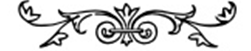 СТВОРЕННЯ ЛІСОВИХ НАСАДЖЕНЬ САДИВНИМ МАТЕРІАЛОМ ДУБА ЗВИЧАЙНОГО  (Quercus robur L.), ВИРОЩЕНИМ У РОЗСАДНИКУ ІЗ ЗАКРИТОЮ КОРЕНЕВОЮ СИСТЕМОЮ  В ЛОМАЧИНЕЦЬКОМУ ЛІСНИЦТВІ ДП «СОКИРЯНСЬКОГО ЛІСОВОГО ГОСПОДАРСТВА»Автор: Шибінський Віктор, учень 6 класу Ожівського НВК Сокирянського районуНаукові керівники: Морозова Т.В., доцент Інституту біології, хімії та біоресурсів ЧНУ імені Юрія Федьковича, к.б.н., Шибінська В.І., вчитель  географії,  Шевчук І.В., директор Ожівського НВК Актуальність дослідження. У зеленому будівництві та лісовому господарстві багатьох зарубіжних країн, зокрема Польщі, Нідерландів, Німеччини та інших, протягом тривалого часу для створення озеленювальних насаджень та лісових культур успішно застосовується садивний матеріал, вирощений у розсадниках із закритою кореневою системою.Головним завданням лісового господарства України є вирощування високопродуктивних, довговічних та біологічно стійких лісових полезахисних та інших видів штучних насаджень із господарсько-цінних деревних рослин. Для його виконання підприємствам, насамперед, потрібен високоякісний садивний матеріал, який вирощують як у відкритому, так і закритому грунті на розсадниках , як із відкритою, так і закритою кореневою системою. Останній вид є перспективним для лісокультурного виробництва , особливо з урахуванням доцільності підвищення приживлюності створюваних лісових культур.Об’єкт дослідження: Ломачинецьке лісництво ДП «Сокирянського лісового господарства»Мета дослідження:  дослідити в державному підприємстві «Сокирянське лісове господарство» (Ломачинецькому лісництві) переваги і недоліки способу створення лісових культур дуба звичайного садивним матеріалом, вирощеним у розсадниках у контейнерах із закритою кореневою системою, порівняно з традиційними способами: висіванням жолудів та висаджуванням сіянців, вирощених за традиційною технологією (з відкритою кореневою системою), виявити можливі шляхи вдосконалення агротехніки вирощування високоякісного садивного матеріалу в Ломачинецькому лісництві та підвищення рентабельності його виробництва.Практичне значення роботи полягає в тому, що  показано спосіб створення лісових культур дуба звичайного садивним матеріалом, вирощеним у розсадниках в контейнерах із закритою кореневою системою. Середньозважені біометричні показники однорічних деревних рослин дуба звичайного, вирощених із закритою кореневою системою, порівняно з відповідними показниками однорічних рослин дуба звичайного, які зростають у лісових культурах, створених із сіянців, вирощених у розсаднику за традиційною технологією та посівом жолудів, перевищують за висотою надземної частини в 1,98 і 1,30 разів, загальною масою рослин – 3,85 і 3,67, масою кореневих систем – в 4,00 і 3,86 та за діаметром кореневої шийки – в 1,65 і 1,62 разів.Матеріали, отримані в результаті досліджень, дозволяють з упевненістю говорити про згаданий спосіб  у державному підприємстві «Сокирянське лісове господарство» Ломачинецького лісництва за період 2008 – 2018 рр. створено близько 200 га лісових культур  та зробити наступні висновки:Середньозважені біометричні показники деревних рослин дуба звичайного, вирощених із закритою кореневою системою, порівняно з відповідними показниками рослин дуба звичайного, які зростають у лісових культурах, створених із сіянців, вирощених за традиційною технологією та посівом жолудів, перевищують за висотою надземної частини в 1,98 і 1,30 разів, загальною масою рослин  – 3,85 і 3,67; масою кореневих систем – в 4,00 і 3,86 та діаметром кореневої шийки – в 1,65 і 1,62 разів. Вирощені з закритою кореневою системою деревні рослини отримують під час висаджування додатковий обсяг грунтового й світлового живлення та уже протягом першого вегетаційного періоду на постійному місці зростання дають приріст від 25 до 40 см, що дає можливість скоротити кількість річних доглядових робіт за лісовими культурами на 1 – 2 рази і забезпечити переведення лісових культур до категорії лісонасаджень уже на 3 – 4 рік після висаджування за рахунок їх достатньої висоти і розвитку та мінімального відпаду. Водночас, рослини дуба звичайного, які вирощені шляхом посіву жолудів, мають цілком неушкоджену кореневу систему, що має важливе значення для подальшого розвитку деревостану в умовах потепління клімату.Нами будуть продовжені дослідження подальшого росту і розвитку деревних рослин дуба звичайного в лісових культурах, створених у державному підприємстві «Сокирянське лісове господарство» різними способами, починаючи з 2019 року. ОСОБЛИВОСТІ ФОРМУВАННЯ МІНЕРАЛЬНИХ ВОД СОКИРЯНСЬКОГО РАЙОНУ(НА ПРИКЛАДІ ДЖЕРЕЛА «ОЖІВСЬКЕ»)Автор: Кримняк Станіслав, учень 7 класу Ожівського НВК Сокирянського районуНаукові керівники: Бурка В.Й., доцент ЧНУ імені Ю. Федьковича, к.г.н., Шибінська В.І., вчитель географії, Кримняк І.В., вчитель хімії Ожівського НВК Сокирянського району Актуальність дослідження. Запаси якісної питної води з кожним роком зменшуються. На території села Ожеве знаходиться гідрологічний заказник місцевого значення: мінеральне джерело, яке являє собою свердловину глибиною 110 м. За хімічним складом вода джерела «Ожівське» належить до вод хлоридно-гідрокарбонатно-натрієвого типу і є близьким аналогам мінеральної води «Миргородська». Теоретичне та практичне значення. На основі проведення досліджень хімічного складу вод гідрологічного заказника місцевого значення було здійснено ретроспективний аналіз  мінеральних вод джерела протягом 1956-2018 рр. та його впливу на якість води. Розкрито можливості перспектив експлуатації мінеральної води «Ожевська»Прийшов час, коли людина зобов’язана взяти на себе турботу про дбайливу витрату води , а також по збереженню природних джерел – джерел цілющої води. На території Сокирянського району знаходяться  гідрологічні пам’ятки природи, які є джерелами чистої питної води і мають лікувальні властивості . Матеріали, отримані в результаті досліджень гідрологічного заказника, дозволяють з упевненістю говорити про стабільність хімічного складу води джерела с.Ожеве протягом останніх років та зробити наступні висновки:Рівень води в свердловині встановлюється на глибині 34 м; за хімічним складом вода мінерального джерела «Ожевське» належить до вод хлоридно-гідрокарбонатно-натрієвого типу і є близьким аналогам мінеральної води «Миргородська».Вживання мінеральної води «Ожевська» може виявляти позитивний вплив на шлункову секрецію і нормалізувати кислотність, стимулювати виділення жовчі, діяльність кишківника, поліпшувати обмін речовин, лікувати хронічні гастрити.Проблемою для випуску в продаж мінеральної води «Ожевська» може стати Дністровське водосховище, яке знаходиться на одному водоносному горизонті разом з мінеральним джерелом.Ретроспективний аналіз підтвердив стабільність складу води.Необхідно провести клінічні випробування з метою розробки медичних показників та розробити пакет документів для внесення води до ДСТУ 878 «Води мінеральні питні».ДИНАМІКА БАГАТОРІЧНИХ ПОКАЗНИКІВ ТЕМПЕРАТУР ПОВІТРЯ ТА КІЛЬКОСТІ ОПАДІВ В СХІДНІЙ ЧАСТИНІ СОКИРЯНСЬКОГО РАЙОНУАвтор: Федишена Ілонна, учениця 7 класу Ожівського НВК Сокирянського районуНаукові керівники: Поп’юк Я.А., аспірант ЧНУ імені Ю. Федьковича,  Шибінська В.І., вчитель географії Ожівського НВКАктуальність дослідження. Однією із глобальних проблем сучасності є проблема зміни клімату, а з нею і змін біокліматичних умов життя. Не є винятком і територія східної частини Сокирянського району, де також відбувається перебудова термічного режиму та умов зволоження. На метеостанції Озерна з року в рік фіксуються відхилення метеорологічних показників від багаторічної норми в бік позитивних значень. Більшість процесів, що відбуваються у природній екосистемі, безпосередньо зумовлені термічним режимом. Температура повітря визначає умови формування та характер погоди, різнобічну діяльність людини. Дослідження температури повітря і опадів в сучасних умовах клімату є актуальним тому, що їх коливання призводять до зміни погодних умов, які мають як сприятливі, так і несприятливі наслідки. Зміна повторюваності, тривалості температури повітря та опадів впливає на стан навколишнього середовища і соціально-економічний розвиток держави.Мета роботи: узагальнити дані про зміни (підвищення/зниження) середньої місячної, максимальної та мінімальної температури повітря  та середньої місячної, максимальної та мінімальної кількості опадів Сокирянського району за період з 1984  по 2018 рр., а також порівняти їх з багаторічними показниками.  Виконана наукова робота присвячена детальному дослідженню особливостей клімату північно-східної частини Чернівецької області та вирішенню питань, які стосуються спостереження, опису та аналізу кліматичних показників. Матеріали, отримані в результаті досліджень, дозволяють з упевненістю говорити про досить помітну зміну кліматичних показників протягом останніх років та зробити наступні висновки:Фізико – географічні особливості території визначають її клімат. До основних чинників, які впливають на клімат території дослідження, відносяться: її географічне положення, а також орографічні та ландшафтні особливості. Від цих факторів залежить формування не тільки клімату, але й інших природних компонентів  середовища.Дослідження показали, що за період спостережень температура  повітря в східній частині Сокирянського району  зазнала значних змін. Ці зміни, як ми з’ясували, мають тенденція до потепління. Якщо в 1984 р. мінімальна величина середньомісячної температури повітря становла -5,6°С (січень), а максимальна 19,1°С (липень), то у 2017 р. вони становили -5,3°С (січень) та 22,0°С (серпень) відповідно.Аналізуючи дані, ми з’ясували, що найтеплішим роком у районі дослідження протягом 1984 -2018 рр. був 2015 р. (з пересічною температурою повітря +10,8°С), а найхолоднішм – 1998 р. (пересічно +6,3°С). Загалом, пересічна температура за період досліджень становила +9,3°С.В результаті досліджень також виявилось, що найвищими середньомісячними величинами температури повітря характеризуються липневі місяці (від +18,7°С у 2000 р. до +24,3°С – у 2012 р.). Найнижчими ці величини бувають у січні місяці (від -0,5°С –у 2015 р. до -7,9°С – у 2006 р.).З року в рік річна кількість опадів протягом досліджуваного періоду суттєво коливалася. Про це свідчать середньомісячні та середньорічні кількість  опадів. Найбільше опадів випало в липні 2008 р. (301,0 мм), а найменше в грудні 2004 р. (0,0 мм).Отже, дослідивши основні кліматичні показники та їх динаміку у східній частині Сокирянському районі було виявлено тенденцію до підвищення  температури повітря та зменшення кількості опадів, особливо у літній період (червень-серпень) протягом останніх років (2015-2018 рр.).У процесі дослідження було виконано такі завдання: • за літературними джерелами визначено основні чинники, що формують температурний режим та кількість опадів східної частини Сокирянського району; • проаналізовано річний перебіг і зміну середньомісячної температури повітря  та опадів Сокирянщини за період 1984–2018 рр.; • визначено відхилення середньомісячних температур періоду 1984–2018 рр. від багаторічних показників; • визначено відхилення середньорічної температури повітря Сокирянщини від багаторічного показника за показника за період 1984–2018 рр.; • порівняно зміну середнього максимуму та мінімуму температури та опадів Сокирянського району за період 1984–2018 рр.; • проаналізовано зміну абсолютної максимальної та мінімальної температури повітря та опадів  Сокирянщини за період 1984–2018 рр.; • проаналізовано зміну річної амплітуди температури повітря та опадів  району за період 1984–2018 рр., визначено її відхилення від багаторічного показника. Крім того, з’ясовано чинники, які впливають на формування температурного режиму Сокирянщини.Висновки роботи є підсумком дослідження двох основних кліматичних показників впродовж 1984 - 2018 рр., який дає можливість стверджувати про поступову зміну гідротермічних умов даної території. Вищі значення показників температурного режиму, так само, як і коливальний характер кількості опадів, спричиняє певну трансформацію усталеного регіонального мезоклімату на досліджуваній території.ВІЗУАЛІЗАЦІЇ ПОШИРЕННЯ ACER NEGUNDO L. З ВИКОРИСТАННЯ ГІС-ТЕХНОЛОГІЙАвтор: Нікітова  Марія, учениця 11 класу Чернівецького ліцею № 3 медичного профілюНаукові керівники: Москалик Г.Г., доцент Інституту біології, хімії та біоресурсів  ЧНУ імені Юрія Федьковича,  к.б.н., Нікорич В.А., доцент Інституту біології, хімії та біоресурсів  ЧНУ імені Юрія Федьковича, к.б.н.Людська діяльність – один з головних факторів трансформації природних екосистем. Наразі інвазії видів належать до другої за значимістю загроз біорізноманіттю, після знищення середовища існування. Інвазійні види перебувають на стадії розширення свого вторинного ареалу, здатні проникати у природні та напівприродні рослинні угруповання і трансформувати їх.Наразі найбільш ефективним інструментом пізнання й опису середовища є ГІС – сучасні комп'ютерні технології, що дають можливість поєднати модельне зображення території з інформацією табличного типу.Тому мета дослідження: з’ясувати ступінь поширення та спрогнозувати подальшу стратегію розвитку Acer negundo L. із використанням ГІС технології.У зв’язку з цим перед нами стояли наступні завдання: Оцінити просторовий розподіл виду на модельних полігонах з використанням GPS-навігації.Зафіксувати атрибутивну інформацію про Acer negundo L. з використанням Exel.З'ясувати інвазійний статус Acer negundo L. Створити інтерактивну карту поширення Acer negundo L.У результаті дослідження нами виділено 420 екземпляра A. negundo L. на модельних полігонах у солітерних посадках, фігурних композиціях, біля узбіч доріг, на узліссях. З’ясовано, що поширення A. negundo L. на полігонах не рівномірне: на вул Гончарова – 85 екземплярів, а на вул Пожарського – 2.Виявлено 55 % представників A. negundo L. мають низький інвазійний статус, що свідчить про перспективи поширення виду у недалекому майбутньому. Створення інтерактивної карти поширення A. negundo L. дає можливість долучити учнів, молодь, громадськість міста до глобального моніторингу активного розповсюдження інвазійного виду.ОЗДОРОВЛЕННЯ СОРТІВ КАРТОПЛІ ВІД ХВОРОБ ТА ЇХ РОЗМНОЖЕННЯ В УМОВАХ БУКОВИНИАвтор: Вайпан Діана, учениця 11 класу НВК «Боянська гімназія» Новоселицького районуНауковий керівник:  Зеля А.Г., вчитель екології НВК «Боянська гімназія» Новоселицького районуКартопля – одна з найцінніших культур, що вирощується у більшості країнах світу. Сама рослина є живителем для багатьох збудників хвороб, серед яких особливо небезпечними для України є вірусні хвороби. При тривалому розмноженні сортів картоплі вегетативним способом з роками погіршуються її показники та знижується урожайність. Це явище називають виродженням картоплі. Першопричининою його є віруси, яких нараховується більше двадцяти. Виродження картоплі в результаті ураження вірусними хворобами завдає виробництву значної шкоди. Ураження здорових рослин від інфікованих відбувається при механічних пошкодженнях у процесі садіння, догляду за рослинами, збиранні врожаю та передається сисними комахами під час вегетації (попелицями, цикадками). Окрім недобору врожаю, вірусне ураження спричиняє погіршення якості продукції їхнє здрібнення, здерев’яніння, зниження продуктивності.Вирощення в штучних умовах, що котролюються із меристематичних тканин дозволяє досягати елімінації вірусів і інших патогенних мікроорганізмів і отримувати здоровий посадковий матеріал. За допомогою мікроклонального розмноження ми можемо долати період спокою рослин і проводити розмноження, в умовах, що контролюються, на протязі всього року. Щоб ефективність мікроклонального розвитку була високою, необхідно на всіх етапах виконання цієї біотехнології підтримувати оптимальні умови вирощення.Біотехнологічний метод дозволяє різко підвищити морфогенетичний потенціал рослинного організму в інтересах господарської діяльності людини. Дозволяє вирішити практичні проблеми, такі як отримання сортових ліній, одержання оздоровленого від вірусної інфекції посадкового матеріалу та інше.Швидке (на протязі всього року) розмноження оздоровлених рослин in vitro, в тепличних ізоляторах та в полі дає змогу у повному обсязі забезпечити ці дослідження оздоровленим насіннєвим матеріалом. Є екологічно чистим та економічно вигідним методом боротьби з хворобами картоплі без використання хімічних засобів.Картопля – це одна з найважливіших сільськогосподарських культур, яка використовується людиною у якості сировини для виготовлення крохмалю; у промисловості – для виготовлення спирту; у продовольстві – для виготовлення різних типів їжі. Іншими словами для українців – це є другий хліб. Для картоплі, як і для інших організмів, є багато захворювань, які її уражають: грибкові, бактеріальні та вірусні. Наприклад, можна подивитись на уражені бульби картоплі:1-вірусами та 2 – паршею, які завдають великої шкоди картоплі і врожай втрачається до 40-50 %.Тому у світі, і в Україні розроблено метод оздоровлення сортів картоплі від хвороб методом аплікальної меристеми, який я і досліджувала під час практичних занять у лабораторії Української науково-дослідній станції карантину рослин. Це стало поштовхом для роботи над науковою темою «Оздоровлення сортів картоплі від хворою та їх вирощування на Буковині», яку я розпочала досліджувати у березні – квітні  2017 року. Спочатку проводила термотерапію: хворі бульби розмістила у термостат, поки вони проростали  паростками. У ламінарному боксі з верхушки паростка під мікроскопом мікроскальпелем виділяла меристемний слой клітин, який переносила у пробірки на поживне середовище, з яких протягом 10 днів виростали мікро рослинки картоплі. Ці мікро рослинки потім черенкувала на більшу кількість рослин, яких пересаджувала у нові пробірки з середовищем на 12 днів. Рослинки картоплі з пробірок потім пересаджувала у теплицю, з яких отримувала міні-бульби картоплі. В кінці вони були пересаджені у польових умовах і до кінця серпня місяця отримала оздоровлені від хвороб бульби картоплі: Слов’янка, Скарбниця, Невська. Нові сорти картоплі з кольоровим м’якушем: Солоха та Хортиця, які мають антиоксидантну дію і використовуються при лікуванні хвороб людини.ВИЗНАЧЕННЯ ОБСЯГІВ ВИКИДІВ ЗАБРУДНЮЮЧИХ РЕЧОВИН АВТОМОБІЛЬНОГО ТРАНСПОРТУ В СЕЛІ БОЯНИАвтор: Мігалчан Аеліта, учениця 11 класу НВК «Боянська гімназія» Новоселицького районуНауковий керівник: Молдован О.В., вчитель хімії НВК «Боянська гімназія» Новоселицького районуРозвиток сучасного суспільства не можливий без автомобілізації. Автомобіль – одне з головних джерел забруднення природного середовища в Україні. При цьому особливо актуальна та обставина, що автомобіль перебуває в безпосередній близькості до людей, а це посилює його негативний вплив на людину, флору і фауну. Шкідливі викиди від роботи автотранспорту у декілька разів перевищують забруднення повітря промисловими підприємствами. Дуже важливо контролювати стан навколишнього середовища та  намагатися усувати проблеми стосовно його забруднення. До того ж регулярні дослідження є дуже важливими для підтримання сприятливого екологічного стану території навчальних закладів.Тому мета дослідження: провести оцінку основних видів антропогенних забруднень навколишнього середовища в районі  навчальних закладів села Бояни. З’ясувати динаміку вмісту вихлопних газів в атмосферному повітрі поблизу навчального закладу протягом доби.Об’єкт  дослідження – автомобільний транспорт.Предмет дослідження – забруднення атмосферного повітря шкідливими речовинами, які відходять з відпрацьованими газами автотранспорту.Методи дослідження – пошуково – дослідний, експериментальний, емпіричний (обробки статистичних даних, порівняння).Токсичні викиди у відпрацьованих газах складають: оксид вуглецю (СО), вуглеводні (СН) та оксиди азоту (NOx). Ці токсичні гази утворюються при спалюванні палива двигунами внутрішнього згоряння (як з іскровим запалюванням, так дизельних), таким чином кількість токсичних викидів напряму залежить від спожитого двигуном палива. Окис вуглецю – СО чадний газ, (концентрація в викидах 2–10 %) утворюється в результаті неповного згоряння вуглецю в пальному. При вдиханні СО зв’язується з гемоглобіном крові, витісняючи з неї кисень, у результаті чого настає кисневе голодування. Висока концентрація оксиду вуглецю навіть при короткочасному впливі може призвести до смерті, невеликі дози викликають запаморочення, головний біль, відчуття втоми і вповільнення реакції у водія. Токсичні й вуглеводні –CnHm (концентрація 0,1–1,0 %)— незгорілі хімічні складники палива. Викиди цих речовин на перехрестях і біля світлофорів у кілька разів більші, ніж при русі на магістралі. Це причина багатьох хронічних захворювань. Найнебезпечнішим вважається бенз-а-пірен, у якого вкрай активні канцерогенні властивості. Оксиди азоту – NOx (концентрація 0,1–0,5 %) утворюються при згорянні будь-яких видів палива — природного газу, вугілля, бензину чи мазуту. Найбільш небезпечний диоксид азоту NО2, який при наявності взаємодії з парами води в атмосфері утворює азотисту й азотну кислоти. Надходячи у верхні шари атмосфери, диоксид азоту сприяє появі кислотовмісних хмар і кислотних опадівДослідження проводили за двома методиками: 1. Визначення обсягу антропогенних забруднень, що потрапляють в навколишнє середовище в результаті роботи автотранспорту на досліджуваних ділянок Дослідження проводили восени 2018 року. Для дослідження були залучені два об’єкти. Це ділянки вулиць різних категорій, що прилягають до навчальних закладів нашого села. ОБ’ЄКТ № 1 «Ділянка вул. Головна 72», ОБ’ЄКТ № 2  «Ділянка вул.Шкільна, 1»Всі об’єкти розміщені в однакових географічних, кліматичних та геоморфологічних умовах. Оскільки обрані об’єкти для дослідження розміщено поряд з автошляхами, які є джерелом забруднення, було взято до уваги інтенсивність руху на певному відрізку дороги. Поблизу досліджуваних ділянок автомобільної дороги чистого повітря недостатньо для розведення шкідливих речовин, що виділяються при роботі двигунів автомобілів і автобусів. Особливо на ділянці що по вул.Головній.2. Оцінювання рівня забруднення атмосферного повітря відпрацьованими газами ( за концентрацією СО) Збір матеріалу проводився 22 вересня 2018 року в селі Бояни по вулиці Головній 72  та вулиці Шкільній 1, впродовж одного дня. Інтенсивність руху автотранспорту визначали методом підрахунку автомобілів різних типів – 3 рази по 20 хвилин під час кожного терміну вимірювали ( о 8 – й, 13 – й, 18 –й годинах). Визначили сумарну завантаженість автотранспортом на досліджуваних ділянок впродовж дня. За результатами оцінювання завантаженості автотранспортом вулиця Головна належить до вулиць із високою інтенсивністю руху.Було вираховано, що середньодобовий показник концентрації СО дорівнює 53,6 мг/м³. Отже, показники СО перевищують норму ( в 10,7 рази) по вулиці Головній, що свідчить про високий рівень забруднення атмосферного повітря відпрацьованими газами, на відміну від вулиці Шкільна, де показник СО в нормі 2,42 мг/м³.Роблячи оцінку ступення забрудненості атмосферного повітря відпрацьованими газами на ділянці магістральної вулиці, було вираховано, що середньодобовий показник концентрації СО дорівнює 53,6 мг/м3. Виходячи із цього показника ми можемо зробити висновок  що наш показник перевищує норму в 10,7 рази, при ГДК СО в повітрі 5 мг/м3. Запропонований метод екологічної індикації можна застосовувати, як при проведенні багаторічного, так і для сезонного моніторингу довкілля.Аналізуючи причини забруднення та на основі літературних даних можна запропонувати два принципових шляхи вирішення проблеми зменшення викидів: це вплив на склад відпрацьованих газів двигунів автомобілів та зменшення кількості викидів шляхом досягнення рівномірності руху автотранспорту. РОЛЬ ТРАДИЦІЙНИХ КИСЛОМОЛОЧНИХ НАПОЇВ У ФОРМУВАННІ ЗБАЛАНСОВАНОГО РАЦІОНУАвтор: Нестор Олександра, учениця 8 класу Чернівецького ліцею № 3 медичного профілю Науковий керівник: Чебан Л.М., асистент Інституту біології, хімії та біоресурсів  ЧНУ імені Юрія Федьковича, к.б.н. Останнім часом все гострішою стає проблема раціонального та збалансованого харчування населення України. Сучасний темп життя та ритм перешкоджає реалізації нормального щодобового раціону людини. Достатнє та збалансоване харчування є невід'ємною складовою здорового способу життя. Взаємозв'язок між харчуванням і здоров’ям людини був відомим ще з часів Гіппократа, який сказав: «Ваша їжа має бути ліками, а ваші ліки мають бути їжею».Харчування - один із найважливіших факторів, що визначає здоров'я людини, її фізичний, психологічно-емоційний стан та підтримує життєдіяльність її організму. Від належної якості харчування залежить здатність людини мінімізувати негативну дію зовнішніх чинників незадовільного екологічного середовища, добре самопочуття людини, а також рівновага соціально-психологічного клімату за місцем роботи людини або вдома. Молоко та кисломолочні продукти є незамінними продуктами у раціональному харчуванні людини. Вони характеризуються високим ступенем збалансованості всіх поживних речовин та підвищеною біологічною цінністю. Гуслянка - традиційний карпатський кисломолочний продукт, виготовлений шляхом заквашування кип'яченого молока. Він здавна використовується аборигенним населенням як основний кисломолочний продукт у зимовий та літній час.Мета роботи – аналіз органолептичних, фізико-хімічних та мікробіологічних показників традиційного кисломолочного продукту (гуслянки) та його роль у формуванні раціону харчування людини.Відповідно до мети поставлені були наступні завдання:Проаналізувати роль кисломолочних продуктів у формуванні раціонального харчування.Отримати в лабораторних умовах різні варіанти гуслянки, застосовуючи закваски різного територіального походження, провести їх органолептичний аналіз.Визначити абсолютну (рН) та загальну кислотність готового продукту одразу та на 30 добу після зберігання.Провести кількісний та якісний мікробіологічний аналіз різних варіантів гуслянки. Дослідження проводились на базі кафедри біохімії та біотехнології Чернівецького національного університету імені Ю. Федьковича.Всі маніпуляції проводились спільно із науковим керівником із дотриманням правил мікробіологічної безпеки.Матеріалом для дослідження служили три варіанти гуслянки, отримані із різних територій Карпатського регіону. Варіант 1 – околиці міста Кимпулунг, повіт Арджеш в Румунії.Варіант 2 – околиці села Селятин, Путильського району, Чернівецької області.Варіант 3 – околиці міста Путила, Чернівецької області.Із отриманих варіантів у лабораторних умов готували свіжі зразки гуслянки за наступною технологією: коров'яче молоко попередньо доводили до кипіння та витримували при температурі 95±2 °С протягом 3-5 хвилин, молоко охолоджували до температури 36 °С, додавали закваску і витримували при цій же температурі до 10 годин. Продукт охолоджували до 6 °С протягом 4 годин. Термін придатності готового продукту становить 30 діб.Згідно органолептичного аналізу усі проаналізовані варіанти були переважно білого кольору, з жовтуватим відтінком різної інтенсивності, однорідної густої консистенції. Згусток характеризується в’язкою консистенцією, частіше всього з непорушеною структурою. Запах цього кисломолочного продукту – достатньо специфічний, приємний, він обумовлюється незначною кількістю летких сірчистих і карбонільних кислот, жирних кислот тощо. За результатами дослідження відмічено підвищення і абсолютної, і загальної кислотності у всіх зразках гуслянки. Слід відмітити, що формування характерного для гуслянки специфічного аромату та смаку, зумовлене достатньо високим вмістом летких органічних кислот. Також відмічене підвищення показника загальної кислотності зразків при їх  тривалому зберіганні. Це збільшення типове для всіх варіантів досліджуваного продукту. Окрім хороших смакових характеристик, добре відомі терапевтичні властивості гуслянки: антагоністична активність щодо великої кількості грампозитивних та грамнегативних бактерій. Визначальну роль у цьому процесі також відіграє високий вміст карбоксильних кислот.Молочнокислі бактерії відіграють основну роль у виробництві кисломолочних продуктів, де виконують такі функції: трансформація лактози, білків, цитратів та, можливо, інших мінорних компонентів молока у поживні, смакові і ароматичні сполуки, обумовлюючи специфічні органолептичні показники; пригнічення розвитку шкідливої (для технології виробництва) та патогенної мікрофлори молочною кислотою, яку вони продукують, тим самим знижуючи рН середовища; утворення специфічних антибактеріальних речовин (антибіотики, бактеріоцини, перекис водню). Отже, нами проаналізовано три варіанти традиційного, для Карпатського регіону, кисломолочного продукту – гуслянки. Відмічено, що специфічний, для даного продукту смак та аромат, формується в результаті діяльності суміші мікроорганізмів – молочнокислих бактерій та дріжджів. Отже, гуслянка – це продукт змішаного бродіння. Видове різноманіття мікроорганізмів у складі закваски залежить від територіальних особливостей регіону і стосується в першу чергу молочнокислих бактерій.ВПЛИВ ТПВ НА ЕКОЛОГІЧНУ СИТУАЦІЮ В СЕЛІ ОРШІВЦІАвтор: Червенюк Анна, учениця 10 класу Оршовецького ЗЗСО І-ІІІ ст. Кіцманського районуНауковий керівник: Погорецька Л.А., вчитель географії 	Оршовецького ЗЗСО І-ІІІ ст. Кіцманського районуПроблема утилізації побутових відходів є глобальною проблемою і приймає в навколишньому світі все більш широкі масштаби. Головним джерелом збільшення побутових відходів є людина. На кожного жителя нашої планети припадає в середньому, за різними даними, від 300 кг до 1 тонни сміття в рік, і це не рахуючи мільйонів зношених і розбитих автомобілів. Якщо весь рік накопичувати сміття і не переробляти його, а зсипати в одну купу, утвориться гора висотою з Ельбрус - найвищу гірську вершину Європи.Велика частина побутового сміття  не розкладається в природних умовах або має дуже тривалий термін розкладання. Частка такого сміття збільшується з кожним роком. Це характерно не тільки для промисловості, сільського господарства, мегаполісів, але і для жителів нашого села.Прагнення зробити наше село чистішим об'єднало нас у загальну групу однодумців. Таким чином, група в кількості п'яти чоловік розпочала роботу над проектом, з чіткою темою «Забруднення с. Оршівці побутовим сміттям». Тут же виникла ідея втілення в життя проекту: «Вплив ТПВ на екологічну ситуацію в селі Оршівці». Головною метою даного проекту стало залучення уваги жителів с. Оршівці до проблеми твердих побутових відходів і пошук способів покращення місцевої екологічної ситуації. Для реалізації даної мети було необхідно:1. Проаналізувати актуальність проблеми побутового сміття в с. Оршівці.2. Залучити дітей і дорослих до особистої участі у вирішенні проблеми твердих побутових відходів.3. Висвітлити в очах учнів, батьків, адміністрації сільської ради дану проблему і спробувати знайти шляхи її вирішення. Перший етап роботи над проектом показав зацікавленість основної маси жителів села проблемою побутових відходів, а саме: відсутністю чіткої системи збору та утилізації сміття і низьким рівнем культури жителів нашого села щодо дотримання правил складування сміття у відведених для цього місцях.За результатами соціологічного опитування 15% населення стало зрозуміло, що найбільш нагальною проблемою на сьогоднішній день, на думку мешканців, є проблема побутового сміття. Запропоновані мешканцями шляхи вирішення проблеми побутового сміття були наступними: 34% - пропонували організувати регулярний вивіз сміття, 18% - поставити додаткові сміттєві баки, 14% - підвищити екологічну культуру населення (Додаток А). Ми вирішили підрахувати, скільки ж сміття, у кількісному перерахунку на скляну і пластикову тару, ми отримуємо від кожного жителя нашого села в рік. У пошуку відповіді на це питання, ми вирушили в магазини, де з'ясували, скільки в день продається товарів в скляних і пластикових упаковках. Провести розрахунки було не складно. Результати виявилися гнітючими: за нашими розрахунками, в середньому в рік на кожну сім'ю припадає приблизно 22 одиниці скляної тари та 64 одиниці пластикових упаковок. І все це спрямовується на «місця збору побутового сміття» (Додаток Е). Реалізація основного етапу роботи над проектом полягала в проведенні візуального обстеження місць збирання побутових відходів, що приніс невтішні результати. У селі організовано збір ТПВ першого понеділка кожного місяця, сміттєзвалище організовано в урочищі Парків. Проте  оцінюючи стан місця збирання побутових відходів, ми виявили, що люди викидають в сміття  пляшки, папір, пластмасу, не замислюючись, що паперові відходи  можна легко спалити в умовах сільської місцевості, а скляну і пластикову упаковку можна використовувати вдруге. Звалище  виходить  далеко за межі відведеної території. Крім того, на території села та його околиць нами було зафіксовано  несанкціоновані, тобто не дозволені офіційно, звалища. Вони розташовувалися на окраїні селища, по берегах струмків, в ярах  і в лісовій зоні. Результатом візуального обстеження стало те, що село наше вельми забруднено а місце збору сміття знаходяться в неналежному стані.  З метою активізації інтересу школярів до свого природного середовища протягом усього періоду реалізації проекту проводилися роз'яснювальні бесіди, вікторини, консультації щодо екологічних проблем нашої місцевості та про значення активності учнів у вирішенні екологічних проблем села через участь у проекті. Для досягнення більшого ефекту, учням школи була показана презентація, створена ініціативною групою за підсумками дослідження теми побутового сміття. Великий інтерес у школярів викликали проведені нами конкурси малюнків і особливо виробів з побутового сміття. У конкурсах взяло участь близько 70% учнів 1-11 класів. Найактивнішими учасниками виявилися молодші школярі та їх батьки.Ми, будучи ініціативною групою, вивчили чимало літературних джерел, інтернет-сайтів, щоб знайти більш простий і прийнятний вихід. Найбільш простий, на наш погляд, вихід  із ситуації був би обов'язкове сортування сміття і регулярний вивіз сміття за межі села. Зі своїми думками, ідеями наша ініціативна група вирушила до адміністрації сільської ради. Під час бесіди з головою адміністрації нами була показана презентація, яка яскраво охарактеризувала  проблеми сміття на селі. На завершення бесіди ми отримали запевнення від голови адміністрації, що будуть встановлені сміттєві баки для сортування сміття, а територію сміттєзвалища приведуть до ладу. 
СУСПІЛЬНО-ГЕОГРАФІЧНИЙ АНАЛІЗ РОЗВИТКУ САДІВНИЦТВА У ХОТИНСЬКОМУ РАЙОНІ ЧЕРНІВЕЦЬКОЇ ОБЛАСТІАвтор: Ілащук Микола, учень 9 класу Колінковецького ЗНЗ І-ІІІ ст. Хотинського районуНаукові керівники: Білоус Ю.О., асистент ЧНУ імені Ю.Федьковича, Рогожа А.М., вчитель географії  Колінковецького ЗНЗ І-ІІІ ст.Кожний регіон, область, район, ОТГ в державі характеризується певним рівнем соціально-економічного розвитку, що поєднує як загальнодержавні особливості, так і регіональні, та формує географічний поділ праці. Актуальність теми: суспільно-географічні дослідження є необхідними для оцінки, аналізу, вивчення тенденцій та удосконалення організації провідної галузі господарства певної території. Для Чернівецької області, а зокрема для  Хотинського району це садівництво.Садівництво - галузь рослинництва, що займається вирощуванням плодових культур, це одна з найбільш перспективних галузей сільського господарства Хотинського району Чернівецької області. Хотинський район має досить вигідне агрогеографічне положення. Розвиток садівничої галузі здавна серед пріоритетів агропромислового комплексу Хотинського району З-поміж усіх районів Чернівецької області під багаторічні насадження тут відведена найбільша частка земель (12% території району). Також спостерігається тенденція зростання площ під багаторічними насадженнями  (у 2017 році перевищує 8 тис.га), щороку збільшується приблизно на 200 га. Територіально садівництво більше поширене в селах, що розташовані вздовж центральної траси Чернівці – Хотин, що пояснюється хорошим сполученням та наближеністю до районного та обласного центрів. Це такі села, як: Колінківці, Грозинці, Бочківці, Шилівці, Клішківці, Владична, Недобоївці, Рукшин та околиці Хотина. Проте, в останні роки, географія садівництва, дещо поширилася вглиб, до садівничих сіл долучилися: Крутеньки, Долиняни, Данківці та інші. Кращими господарствами в Хотинському районі за урожайністю плодових в останні роки є ФГ «Тодосійчук»,ФГ «Агро 2000», «ПП Білоокий». У окремих господарствах урожайність плодів складала від 300 до 500 ц/га.Для посадки молодих садів використовують кращі сорти саджанців районованих в нашій природній зоні, зокрема: Яблуні-Голден, Айдаред, Джонаголд, Ранет Семеринко,Чемпіон;Груш-Яблунівка, Роксолана, Золотиста, Чернівчанка; Сливи-Анашпет, Волошка, Лагідна, Красуня осені.На сьогоднішній день, багато садівників району самі вирощують прищепи різних сортів.  Про якість посадкового матеріалу, свідчить те, що деякі підприємства-виробники включені в списки «Державного переліку підприємств-виробників садивного матеріалу багаторічних культур в Чернівецькій області». Зокрема, із 37 зареєстрованих підприємств-виробників в Чернівецькій області, 13 з них саме з Хотинського району. Запорукою для успішної реалізації повного циклу, від виробництва, до постачання кінцевому споживачеві яблук з мінімальними втратами, є важливий технологічний процес - зберігання.Умови зберігання яблук не прості і щоб отримати хороший вихід перед реалізацією необхідно зберігати яблука в холодильних камерах, що говорить про недоцільність зберігання малої кількості продукту із-за витрат на  дорого вартісне устаткування. Так, великими, сучасно обладнаними фруктосховищами забезпечені села Недобоївці та Клішківці, в них можна зберігати понад 2000 тисячі тонн фруктів. В с.Колінківці та с.Шилівці фруктосховища вміщують від 1000 до 2000 тонн, в с.Бочківці, с. Круглик, с. Данківці та ін. розраховані максимально до 1000 тонн. У ФГ «Голд Сад» Хотинського району встановлено сортувальні лінії.  Крім того, в Хотинському районі сформована логістична мережа перевезень свіжої плодової продукції,що налічувала в 2017 році – 240 спеціалізованих автофургонів, які можуть одночасно завантажувати близько 10 тис. тонн продукції. Поряд з цілим рядом позитивних чинників, що впливають на розвиток садівництва, є і ряд проблем.низький рівень маркетингу, в т.ч. формування оптових партій продукції;відсутність сертифікації продукції;висока ціна на хімічні засоби захисту садів від шкідників;недостатня кількість заводів по переробки вторинної продукції;недостатня кількість сучасних фруктосховищ;недостатня та періодична  державна підтримка розвитку садівництва.На сьогоднішній день,  надзвичайно гостро постала проблема збуту та переробки. Ринки України перенасичені продукцією садівництва, тому потрібно виходити на світовий ринок. Для розвитку дрібних та середніх господарств, необхідна підтримка держави, співпраця між садівниками. Прикладом такої співпраці є утворення так званої «яблуневої агломерації». ПЕРЕВАГИ БУКОВИНИ ДЛЯ РОЗВИТКУ САДІВНИЦТВАродючі землі та сприятливі погодно-кліматичні умови;можливість формування великотоварних оптових партій;високі смакові та технологічні якості плодів;відносно низька собівартість продукції;наявність кваліфікованих трудових ресурсів;досвід та традиції місцевого населення у вирощуванні, транспортуванні та реалізації продукції;вигідне географічне положення для експорту продукції до Росії, Білорусії, Євросоюзу та Азіатських країн;наявність потужностей для зберігання, транспортування та переробки;З огляду на майбутній вступ до Євросоюзу, садоводам України слід готуватися заздалегідь щоб виграти конкуренцію і зайняти свою «нішу» на ринку серед європейських виробників. ДОСЛІДЖЕННЯ СТАНУ ПОПУЛЯЦІЇ ХОВРАХА ЄВРОПЕЙСЬКОГО
НА ТЕРИТОРІЇ КЕЛЬМЕНЕЦЬКОГО РАЙОНУАвтор: Гермак Юлія, учениця 10-А класу Кельменецького ліцею-опорного закладуНаукові керівники: Ткач С.А., вчитель біології Кельменецького ліцею-опорного закладу, Білівська В.Ю. молодший науковий співробітник Хотинського НППУ зв'язку з господарською діяльністю людини, інтенсивним розорюванням земель, збільшенням кількості ВРХ, отар овець та інших штучних заходів по знищенню кількості видів,  з лісостепового природного комплексу Прут-Дністровського межиріччя зник Ховрах Європейський. Сучасний природоохоронний статус даного виду – зниклий. Але кілька років назад з'явилась інформація про  про те, що вздовж берегів Дністра є кілька сімей даного виду. Ми вирішили дослідити дану інформацію.Мета роботи: вивчити локалізації популяцій Ховраха Європейського на території Кельменецького району.Для того, щоб зменшити втрати, яких завдають народному господарству несприятливі процеси, потрібно виявити існуючі природні комплекси, вивчити їх будову і процеси, що в них відбуваються. Місцеві (локальні) природні комплекси дуже різноманітні за розміром та будовою. Найменші і найпростіші за будовою природні комплекси називають географічними фаціями; це найбільш однорідні природні комплекси, такі, наприклад, як заболочене і заросле ситником дно балки або схил цієї ж балки, вкритий різнотрав’ям, тощо. Ще в 1950-х рр. чисельність виду Ховрах європейський у межиріччі Дністер–Прут була досить високою, однак вже у 80-х рр. їхня кількість суттєво скоротилась. В Червоній книзі (2008) вид зазначається вимерлим, хоча нещодавно у 2013 році колонія цих ховрахів була зафіксована в Північній Буковині.Ховрах європейський це гризун середніх розмірів: довжина тіла 23.5 см. Довжина хвоста до 7 см; він покритий довгими розсіченими по боках волосками. Вушні раковини недорозвинені мають вигляд шкірного валика навколо слухового проходу. Є голі защічні мішки. Задні кінцівки довші за передні. Підошви задніх лап покриті волосками майже до мозолів в основі пальців.Череп з широким міжочним проміжком. Зубів 20-22, з кожної сторони верхньої щелепи по 5 щічних, на нижній щелепі – по 4. Ховрах європейський (Spermatophilus citellus) – гризун з родини Вивіркові (Sciuridae) – один із найменш досліджених видів гризунів фауни України. Європейський вид, ареал якого колись простягався від Альп через центральну та південну Європу на схід до України та Молдови. В Україні на середину 1970-х рр. знахідки виду були відомі в Закарпатській, Чернівецькій, Хмельницькій та Вінницькій областях (Загороднюк, Філіпчук, 1999). Як вид, що знаходився у критичному стані, був занесений до ІІ видання ЧКУ (1995), як вид, що зменшує чисельність на всьому ареалі, занесений до Червоної книги МСОП і як вид, що підлягає особливій охороні, до Бернської конвенції. Є усі підстави вважати, що в Україні цей вид втрачено безповоротно. Природоохоронний статус виду – зниклий. Факторами скорочення популяцій, на думку різних авторів, стали значна фрагментація ареалу, втрата природних біотопів, зменшення пасовищного навантаження на лучні екосистеми та антропогенний вплив людини (наприклад, знищення гризунів із метою збереження посівів).Досліджена ділянка розміщена на території колишнього с. Дарабани, відселеного на початку 1980-х років у зв’язку із створенням Дністровського водосховища. Описувана ділянка приурочена до полого-покатого (7–10 градусів) підніжжя схилу III тераси Дністра східної експозиції та відокремлена від схилу 1,0–1,5-метровим уступом колишньої межі розорювання. Поперек схилу залишились рештки міжгосподарських валів (меж ділянок городів) висотою до 0,2–0,4 м. Попередня оцінка чисельності колонії за методом підрахунку кількості нірок на одиницю площі та візуальними спостереженнями, вказує на кількість особин вказаного виду в межах 200–300 шт. S. citellus на території Північної Буковини, досліджувана колонія належить саме цьому виду. За вивченими літературними даними виявилось, що у 1950-х рр. чисельність виду у межиріччі Дністер–Прут була досить високою (на 1 га припадало 30–35 нір), однак вже у 80-х рр. на цій території на 1 га знаходили 1–2 нори. За останні 20 років достовірні відомості, що підтверджують існування в Україні відсутні, хоча на прилеглих територіях Молдови (в Середньому Придністров’ї) цей вид ще на початку 1990-х рр. досить масово зустрічався.ВИСНОВКИ1. Нірки ховраха європейського знайдено на території урочища «Каньйон» поблизу села Грушівці, на околицях сіл Бабин, Ленківці, Оселівка Кельменецького району.2. Можна припустити, що популяція ховраха європейського на Прут-Дністровському межиріччі  поступово починає відновлюватись.3. Поселяється ховрах європейський (С. citellus) на рівнинних і гірських ландшафтах лісостепової і степової зон Прут-Дністровського межиріччя на пасовиськах, цілинних участках, незручних для обробітку місцях (наприклад, сильно кам'янистих), ближче до берегової зони.4. Причиною зникнення ховраха європейського стало розробка цілинних земель під с/г угіддя, використання отрутохімікатів та ціленапрямлене знищення  як шкідника с/г культур і як хутряного звіра.5. Відновлення популяцій ховраха європейського може започаткувати процес розвитку  популяцій інших тварин, які є наступними ланками ланцюга живлення, зокрема представників ряду яструбині. ЕКОЛОГІЧНІ ПИТАННЯ БУКОВИНИАвтор: Штефанєц Марина, учениця 8-Б класу  Боянської ЗОШ І- ІІ ст. Новоселицького районуНауковий керівник: Рибак Р.Л., учитель фізики та математикиБоянської ЗОШ І-ІІ ст. Новоселицького районуМета роботи: дослідити  найважливіші екологічні проблеми з якими стикається Чернівецька область та шляхи їх вирішення. Досягнення поставленої мети передбачає виконання таких завдань:- знаходження шляхів запобігання погіршення стану довкілля які передбачають:а) водні ресурси – поверхневі води, зворотні води, питна вода, рівень ґрунтових вод;б) атмосферне повітря – стан атмосферного повітря в м. Чернівці, викиди промислових підприємств, загальні викиди шкідливих речовин з розбивкою по районах області та за видами економічної діяльності;в) ґрунти – сільськогосподарського призначення, в місцях проживання та відпочинку населення, в межах санітарно-захисних зон головних промислових підприємств області;г) стан активізації екзогенних процесів на території області – зсуви, підтоплення, карстові явища, селі, землетруси;д) стан біоресурсів – лісів, мисливської фауни, сільськогосподарської рослинності та продукції.Структура роботи: складається зі вступу, основної частини, висновків, списку використаних джерел та додатків.Основними результатами роботи є :систематизація даних найважливіших екологічних проблем області;знаходження шляхів їх вирішування.Практичне значення: Буковина не має таких екологічних проблем, з якими стикаються великі промислові області. Але дедалі стає очевиднішим, що економічний розвиток не може відбуватись сам по собі поза екологічною сферою. Екологічні та соціальні проблеми дуже тісно пов’язані та взаємно посилюють одна одну. Ситуація, яка складається в нашому регіоні засвідчує значний потенціал для прискорення темпів переходу до сталого розвитку. Необхідно забезпечувати комплексний підхід у вирішені завдань раціонального використання природних ресурсів та охорони довкілля, об’єднувати фінансові та матеріально-технічні можливості підприємств, організацій і установ в розв’язанні актуальних екологічних проблем.НА ВАРТІ ДИТЯЧОГО СНУАвтор: Коваль Анна, учениця 5-Б класу Глибоцької гімназії Науковий керівник: Коваль Ю.С., вчитель української мови та літератури Глибоцької гімназіїМайбутнє кожного народу – в його дітях.  І саме від батьків залежить чи виросте з маленької зернини міцне дерево, чи тоненька дичка, що буде гнутися в різні боки під натиском вітрів.      Чимало дослiджень констатують, що ключ до розвитку розумових здiбностей дитини - це стимуляцiя i особистий досвiд пiзнання в першi три роки життя. До 3-ох років мозок досягає 80% дорослого потенцiалу, i всi, що формуються в подальшому бiльш «зрiлi» здiбностi i процеси використовують базу, сформовану до цього вiку. Однак, будь-яка стимуляцiя, особливо в такому ранньому вiцi, повинна бути «пiдлаштована» пiд рiвень сприйняття немовлям дiйсностi. Багатовiковий досвiд народу дозволив виробити iдеальну форму такої стимуляції. Однак сучасні батьки зрідка користуються ним, та й взагалі мало часу приділяють вихованню дітей, дбаючи лише аби  нагодувати та гарно вдягнути чадо. Однак цього зовсiм  недостатньо для того, аби дитина виросла порядною людиною, повноцiнним громадянином. Адже найдорожчi iграшки та речi не навчать дитину ввiчливостi, чуйностi, працьовитостi.Актуальність обраної теми полягає в тому, що в сучасних умовах утвердження української нації, прагнучи відродити ті моральні цінності та якості, які були притаманні українцям з покон віків, нам необхідно частіше припадати до джерел народної мудрості, пізнавати свою культуру, своє національне «Я», бо лише так відчуємо себе нащадками великого народу й отримаємо сили та натхнення для розбудови власної незалежної держави. Актуальність проведеного дослідження полягає у першій спробі комплексного опису основних складових дитячого сну, як запоруки фізичного та духовного здоров’я дитини.Тому метою нашої пошуково-дослідницької роботи є спроба на основі зібраних етнографічних матеріалів описати, проаналізувати та систематизувати народні знання про спілкування з дитиною в перші роки, про способи оберігання дитячого сну, як важливої передумови фізичного та духовного здоров’я дитини. Виходячи із поставленої мети, робота спрямовувалась на розв’язання наступних завдань:дослідити складові здорового дитячого сну;визначити локальні особливості колискових, поширених на Глибоччині, а також стан збереження та функціонування колискових пісень;дослідити магічне значення колиски, колискових, та обрядовій, пов’язаних з дитячим сном;з’ясувати роль дитячого фольклору в житті дитини;систематизувати зібраний матеріал та сприяти його популяризації.Наші предки надавали сну чільне місце та мали чимало засобів для його збереження. Змайстрована батьком колиска, виконана з любов’ю колискова, доброзичливе ставлення родичів та сусідів сприяли солодкому здоровому дитячому сну.До появи немовляти готувалися заздалегідь. Батько виготовляв для первістка колиску, або ж обновлював ту, в якій виколисувався колись ще він (адже колиски передавались у спадок  як оберіг). За формою вона нагадувала маленький човник, що пливе у хвилях людського буття. Її підвішували до стелі біля ліжка батьків, біля печі. Це підвісні люльки. На Глибоччині були поширені опорні колиски, які мали ніжки і легко переносились. В багатьох дослідженнях зазначається, що для колисок брали лише калину, дуб чи явір, однак Репчук Троян розповів, що виготовив для хресників не одну люльку з верби. Частенько за колиску слугувало корито. Часто на світлинах можна побачити колиску вистелену рушниками, та насправді на дно вистеляли солому, а потім ряднину та пеленку з маминої сорочки. Щоб дитя добре спало, а зле до нього приступу не мало, клали в колиску різні трави ( чебрець, полин, м’яту) та освячені речі. «Ми, українці, з колиски стаємо націоналістами, якщо матері співають нам українські колискові», - писав наш земляк Володимир Івасюк. А й справді, у колискових – увесь довколишній світ, усі таємниці людського буття. Мати не лише заколисує дитя, але й розкриває цінності народу, його погляди на добро і зло. Музична і словесна форма та самий зміст колисанки вказують на прадавнє її походження та спорідненість із замовляннями. Здається, що то промовляє щира мамина душа за допомогою безлічі пестливих слів, запрошує до дитяти сон, здоров’я, добру долю, пророкує майбутнє. Основними персонажами виступають магічні істоти (Сон-Дрімота, «спання»), тотемні тварини (гулі, кіт, чайка, зозуля), а на Глибоччині ще й пави. Однак найчастіше зустрічається образ котика. До речі на східній та центральній Україні Україні спочатку до колиски клали ляльку-мотанку, а у нас – саме котика. Ми зібрали найбільш поширені на Глибоччині колискові та впорядкували такий ось збірничок.Існує чимало забобон, дотримуючись яких, можна забезпечити дитині спокійний сон. Наприклад, не виносити до ранку воду, в якій купали дитину, не залишати одежини чи колиски на вулиці, коли сонце сідає, бо зле вчепитись може.Отож, дане дослідження не лише розкриває естетичні уподобання та цінності нашого народу, його самобутність та самодостатність, але й несе виховний аспект: формує світогляд та естетичні уподобання, сприяє розвитку почуття спадкоємця та продовжувача родових традицій, спонукає до пізнання скарбів рідного краю та світогляду свого народу. А історії з життя інформантів є прикладом для наслідування підростаючим поколінням.  АПТЕКА ПІД НОГАМИ (ВИЗНАЧЕННЯ ВМІСТУ ФЕРУМУ ЗАГАЛЬНОГО І ВІТАМІНУ С  У КОРЕНЕВИЩАХ ПИРІЮ ПОВЗУЧОГО)Автор: Молошаг Аліна, учениця 9 класу Новодністровської гімназії Науковий керівник: Рожко Ж.І., вчитель біології та  хімії Новодністровської гімназіїАктуальність теми: Життя людей подорожчало, низький рівень зарплат примушують людей звертати увагу на забуті цінності, опускати свій погляд до землі і бачити не засліплюючий блиск діамантів, а цілющі фарби та властивості не тільки давно відомих лікарських рослин, а й рослин, які ми цілеспрямовано намагаємося знищити зі свого городу чи дачі – бур’янів. Починаючи з ранньої весни і до пізньої осені ми тільки те й робимо, що висапуємо, вириваємо, тобто знищуємо ці рослини, бо вони «заважають» нашим культурним рослинам. У народній медицині використовуються численні рослини, в тому числі, і не зовсім традиційні лікарські. Однією із таких є пирій повзучий, який крім звання «злісний бур’ян» має багато корисних властивостей. Зокрема містить Ферум. За кордоном, у деяких країнах пирій входить і в арсенал офіційної фітотерапії, тим не менше наукова медицина відноситься до нього прохолодно. Але чи може він бути лікувальним засобом від анемії? Мета роботи визначити вміст іонів феруму та вітаміну С в кореневищах пирію повзучого.Кількісний вміст іонів заліза визначали колориметричним методом аналізу за допомогою фотоелектроколориметра, титруванням з Трилоном Б. Кількісний вміст вітаміну С визначали йодометричним титруванням.Практична значущість: у процесі виконаної роботи було встановлено, що пирій повзучий (відвар кореневища) можна використовувати як лікарський засіб для профілактики анемії:Але чим ближче знайомишся з цією рослиною - пирієм повзучим, розумієш, що в світі, в природі все дуже переплетено, все взаємопов'язано. І злісний бур'ян в одних ситуаціях може стати справжнім рятівником і помічником людини, домашніх тварин.Дізнавайтеся природу навколо нас у всіх її проявах! Не проходьте повз чудового лікарської рослини - пирію повзучого! Бережіть природу! І будьте здоровими!МОРФОМЕТРИЧНІЙ АНАЛІЗ ЛИСТКОВИХ ПЛАСТИНОК  ТА ВМІСТ ХЛОРОФІЛУ А І В ВИДУ TILIA CORDATA MILL. (TILIACEAE) В ЕКОТОПАХ М. ЧЕРНІВЦІВАвтор: Гарабажів Ростислав, учень 10 класу Чернівецької гімназії № 5 Наукові керівники: Котик Н.І., вчитель біології Чернівецької гімназії № 5, Халавка Ю.Б., заступник директора Інституту біології, хімії та біоресурсів  ЧНУ імені Юрія Федьковича, доцент кафедри загальної хімії та хімічного матеріалознавства, к.х.н.Актуальність. Рослини вважають надійними якісними індикаторами забруднення довкілля токсичними речовинами, оскільки вони змушені адаптуватися до стресу за допомогою фізіолого-біохімічних та анатомо-морфологічних перебудов організму.Фітоіндикація, зокрема, дозволяє оцінити екологічний стан середовища в конкретному локалітеті.Мета роботи полягає у вивченні зміни морфометричних показників  листків T.cordata і вмісту в них хлорофілу а і b в антропогенних  умовах м. Чернівців.Результати проведених досліджень даної роботи такі:Проведений статистичний аналіз основних морфометричних параметрів листкової пластинки T. cordata показав значне варіювання параметрів у різних місцях зростання липи у порівнянні з еталонною точкою (г. Цецино), де екосистема найбільш незабруднена.Серед вивчених нами морфометричних параметрів більш сталими ознаками листків T. cordata є ширина листкової пластинки та довжина черешка, в той час як довжина листкової пластини, кількість продихіві площа листка є варіабельними, що може свідчити як про онтогенетичні особливості, так і про зворотну реакцію цих ознак на будь-які впливи оточуючого середовища.Дослідження вмісту хлорофілу а і b показало, що під впливом техногенних навантажень в зеленій масі рослин зменшується вміст хлорофілу а. Максимальний його вміст фіксуємо у листках, зібраниху точці г. Цецино – 10.1, а мінімальний – у точках Цегельного заводу №3 і Центральної площі міста Чернівців – 7,4 (дод.1).Практичне значення роботи спрямоване на поглиблення екологічного вивчення проблем навколишнього середовища завдяки методам фітоіндикації та можливість  застосовувати ці знання при вивчені шкільного курсу біології.БОТАНІЧНИЙ САД ЧЕРНІВЕЦЬКОГО НАЦІОНАЛЬНОГО УНІВЕРСИТЕТУ         Автори: Вітвіцька Катерина, Кобевка Анна, учениці 9 класу Чернівецької ЗОШ І-ІІІ ст. № 11Науковий керівник: Мельник В.В., вчитель географіїЧернівецької ЗОШ І-ІІІ ст. № 11Чернівці багаті парками й садами. Ярослав Галан писав «Мальовниче місто, особливо навесні. Куди б ви не пішли – скрізь над вами шумлять дерева, на кожному кроці кланяються тюльпани, братчики й незабудки. Зелень визирає із кожного подвір’я, з кожного кутка і здається: якби не людські руки, то за рік-два в цьому смарагдовому морі потонули б і сліпучо-білі будинки, і розкішні вілли». Неможливо розказати про всі парки і сади Чернівців – надто їх багато. Але коли мова заходить про чернівецькі парки, то в першу чергу вам назвуть ботанічний сад університету. Адже все найкраще, що може рости на буковинській землі, зібрано саме тут. Тому ми зупинимось на характеристиці ботанічного саду Чернівецького національного університету.Актуальність теми. У роботі представлений аналіз сучасного стану функціонування ботанічного саду Чернівців.Метою дослідження є вивчення сучасної ситуації рекреаційного природокористування та наукової діяльності, що відбувається на території ботанічного саду у Чернівцях. Для досягнення мети поставлені наступні завдання: аналіз сучасного функціонування ботанічного саду Чернівців; виявлення проблем та перспектив функціонування Чернівецького ботанічного саду. Відповідно до мети були використані такі методи дослідження: літературний (опрацювання нормативних та наукових джерел щодо досліджуваних об’єкта та предмета); історичний (розгляд процесу створення ботанічного саду в Чернівцях); аналітичний (опрацювання і виконання аналітичної обробки інформації); порівняння (аналіз роботи ботанічного саду з позиції забезпечення на його території рекреації на місцевому рівні).Ботані́чний сад Черніве́цького націона́льного університе́ту (Чернівецький ботанічний сад) – природоохоронна територія, ботанічний сад загальнодержавного значення в Україні. Роташований у місті Чернівці, на вулиці Федьковича, 11. У 1969 р. ботанічний сад набув статусу наукової установи. У 1983 р. його включено до природно-заповідного фонду України, а в 1992 р. надано статус заповідного об‘єкта загальнодержавного значення.Площа ботанічного саду – 3,5 га, а отже, це найменший ботанічний сад в Україні. Ботанічний сад відноситься до наукових підрозділів Чернівецького національного університету імені Юрія Федьковича. Чернівецький ботанічний сад заснований у 1877 році, через два роки після відкриття Чернівецького університету. Питання про створення ботанічного саду як бази для розвитку біологічних досліджень постало одразу ж після відкриття на Буковині у 1875 р. університету. Честь створити проект ботанічного саду було надано цісарсько-королівському ботанічному садівнику Львівського університету Карлу Бауеру. За проектом Саду надали ландшафтного характеру, розбили його на кілька газонних партерів, по периферії планувалося висадити групи трав’янистих рослин, а в центрі групувати за родовими комплексами дерева й кущі, окремо було заплановано ділянки для багаторічних і однорічних рослин. 9 червня 1876 р проект Саду був поданий до розгляду. Перевірив і затвердив його голова правління цісарсько-королівського університету Франца-Йозефа в Чернівцях професор, доктор Едуард Тангль, і на засіданні Академічного сенату запропонований проект було розглянуто й схвалено. 13 липня 1876 р. на засіданні общинної ради міста під головуванням бургомістра Амброза було прийняте рішення про безкоштовне виділення університету земельної ділянки під Ботанічний сад. Магістрат міста викупив у селян землю, яка межувала з міським народним парком (тепер це Парк культури й відпочинку імені Т.Шевченка), і приєднав до неї невелику паркову ділянку. Перші посадки на території ботанічного саду здійснювались за проектом відомого садівника Кароля Бауера, якого було запрошено в Чернівці зі Львова. Найперші саджанці, якими було закладено колекції ботанічного саду, завозились з інтродукційного розсадника Мускау, що знаходився на території тодішньої Австро-Угорської імперії. Саме тоді було висаджено тюльпанні дерева, болотний кипарис дворядний, софори японські, деякі види катальп модрин, дубів і ясенів. Створення ботанічного саду тривало одинадцять років, і в кінці 80-х років XIX ст. сад як науковий центр був сформований.Першим директором Ботанічного саду став професор Едуард Тангль (1877-1905), згодом він очолив Інститут ботаніки, що розташувався на території Саду. Під його керівництвом збудовані колекційні та допоміжні оранжереї, адміністративний корпус з квартирою для інспектора Саду, лекційною залою і робочою кімнатою для проведення занять, кімнатою для помічника, будиночок для сторожа та господарські будівлі. У 1878 р. на прохання професора Е. Тангля для Саду придбано гербарій, у 1979 р. закуплено обладнання, з весни 1890 р. розпочато обмін рослинами й насінням із зарубіжними ботанічними садами. У 1956 р. до ботанічного саду приєднано дендрарій колишньої Резиденції Митрополитів Буковини і Далмації (Дендропарк загальнодержавного значення «Чернівецький»), основу насаджень якого на площі 4,8 га складають аборигенні види. У 1970-х роках була побудована двоповерхова оранжерея, яка складається з 5 демонстраційних залів з різними режимами умов зростання. Сучасний вигляд і високий рівень технічного оснащення нової оранжереї різко відрізняють її від старих теплиць, що збереглись поруч (додаток 5). Збільшилась і територія ботанічного саду за рахунок створення філіалів: парку університету та експериментально-виробничих ділянок.ПРИРОДООХОРОННІ ТЕРИТОРІЇ ПРУТ-СІРЕТСЬКОГО МЕЖИРІЧЧЯАвтор: Змійовський Назарій, учень 9-Б класу Драчинецького опорного ЗЗСО І-ІІІ ст.  Кіцманського районуНауковий керівник: Змійовська В.М., вчитель географії Драчинського ЗНЗ І-ІІІ ст. Кіцманського районуТема нашого дослідження є актуальною, оскільки висвітлені питання збереження заповідних територій та здійснено характеристику природно-заповідного фонду Прут-Сіретського межиріччя. Також не менш актуальним є вивчення стану природоохоронних територій й перспективи його розвитку. Об’єктом дослідження є природно-заповідні території Прут-Сіретського межиріччя, а предметом є, значення, кількість природоохоронних територій та стан екомережі.Метою науково-дослідницької роботи є дослідження на основі наявних джерел та літератури природоохоронних територій Прут-Сіретського межиріччя.Для вирішення мети поставлені наступні завдання: з’ясувати значення природоохоронних територій у збереженні природних комплексів;охарактеризувати об’єкти природно-заповідного фонду;з’ясувати стан природоохоронних територій;окреслити перспективи розвитку природно-заповідного фонду;Географічні межі науково-дослідницької роботи охоплюють межі природно-заповідних територій фізико-географічної області – Прут-Сіретського межиріччя.На території Прут-Сіретського межиріччя знаходиться 145 об’єктів природно-заповідного фонду з площею 44652,342 тис. га. Серед них найбільш відомими є “Чернівецький” регіональний ландшафтний парк, ландшафтний заказник загальнодержавного значення “Цецино” та зоологічний заказник “Зубровиця”, пам’ятка природи загальнодержавного значення “Тисовий яр”, “Чернівецький” ботанічний сад та “Чернівецький” дендрологічний парк загальнодержавного значення. Інші природоохоронні території є не менш значимі для структури природно-заповідного фонду та мають важливе наукове, природоохоронне та естетичне значення і охороняються державою з метою збереження їх у природному стані. До складу природно-заповідного фонду загальнодержавного значення входять: 1 регіональний ландшафтний парк, 3 заказники, 2 пам’ятки природи, 1 ботанічний сад та 2 дендрологічних парки. До складу місцевого значення належать: 17 заказників, 49 пам’яток природи, 1 дендрологічний парк, 30 парків-пам’ятків садово-паркового мистецтва та 39 заповідних урочищ. Отже, аналіз територіального розміщення територій та об’єктів ПЗФ свідчить про строкатий показник заповідності в фізико-географічних районах межиріччя. Тому потрібно спрямувати роботу на те, щоб у кожному фізико-географічному районі був щонайменше один національний природний парк, регіональний ландшафтний парк чи заказник де охорона природних комплексів і збереження екологічної рівноваги поєднуватимуться із організованими формами підготовки кадрів, екологічного виховання та регламентованого відпочинку на природі. На території Прут-Сіретського межиріччя є всі передумови для успішного розвитку заповідної справи раціонального використання і охорони рослинного і тваринного світу. Але ці сприятливі умови необхідно вміло використовувати. Власне, на те і спрямовують свої зусилля державні, природоохоронні, господарські органи. При розширенні мережі природно-заповідних територій вирішиться також питання про охорону рідкісних, зникаючих і лікарських рослин, запаси яких катастрофічно зменшуються. Загалом для практичної роботи по їх охороні треба залучати активістів-природолюбів, студентів-екологів та учнів шкіл. В ході дослідження особливостей природоохоронних територій  Прут-Сіретського межиріччя вдалося з’ясувати наступне.1. У межах Прут-Сіретського межиріччя залежно від їх екологічної і наукової цінності, виділяють природоохоронні території загальнодержавного та місцевого значення.2. У межах Прут-Сіретського межиріччя знаходяться такі природоохоронні території, а саме: 1 регіональний ландшафтний парк («Чернівецький»), 3 заказники загальнодержавного значення («Цецино» у Ревнянському лісництві, «Петрівецький» - В. Петрівці та Лунківський Красноїльське лісництво), 17 заказників місцевого значення. Також 2 пам’ятки природи загальнодержавного (Ботанічні «Тисовий яр» - Кочурівське лісництво та «Білка» - с. Панка) та 49 місцевого, 1 ботанічний сад загальнодержавного значення («Чернівецький»), 2 дендропарки загальнодержавного значення («Чернівецький», «Сторожинецький») і 1 місцевого. 30 парків-пам’яток садово-паркового мистецтва та 39 заповідних урочищ. Загалом 145 об’єктів площею 44652,342 тис. га. 3. Багата і різноманітна природа Прут-Сіретського межиріччя потребує охорони і відтворення у контексті сталого (збалансованого) розвитку Чернівецької області. З метою сталого розвитку території Прут-Сіретського межиріччя необхідно збільшувати міру заповідності та кількість об’єктів ПЗФОтже, заповідні території Прут-Сіретського межиріччя треба зберегти для наступних поколінь як еталон безцінного природного скарбу, що мають властивість відтворювати сили та здоров’я людини, гідно репрезентувати унікальні природні багатства краю.Новизною науково-дослідницької робити стала розроблена карта ПЗФ, кількісна і якісна характеристика об’єктів та стан природно-заповідних територій Прут-Сіретського межиріччя.ВИЗНАЧЕННЯ КОНЦЕНТРАЦІЇ ЦУКРОЗАМІННИКА СУКРАЛОЗА (Е955) У НАПОЯХ ВОЛЬТАМПЕРОМЕТРИЧНИМ МЕТОДОМАвтор: Кукурудз Надія, учениця 9 класу Чернівецького ліцею №3 медичного профілюНауковий керівник: Сторощук Н.М., вчитель хімії Чернівецького ліцею №3 медичного профілюОдним із поширених на даний час синтетичних підсолоджувачів є сукралоза. Це є похідна галактосахарози, в якій три гідроксильні групи заміщені атомами Хлору, згідно формули.Вважається, що сукралоза переважає за солодкістю всі відомі цукрозамінні засоби, будучи вдвічі солодшою за сахарин, втричі – за аспартам і у 600 – 1000 разів – за цукор. Застосовують сукралозу в харчовій промисловості для надання  солодкого смаку напоям, кондитерським виробам. Використання цієї речовини, сприяє здешевленню виробництва цих товарів через невисоку (порівняно з цукром та найпоширенішими цукрозамінниками) їх собівартість. Допустима добова доза споживання складає до 15 мг/кг маси тіла. Рекомендують  сукралозу як низькокалорійний дієтичний продукт для окремих категорій хворих (цукровий діабет, ожиріння), а також для фітнес-харчування, та в якості компонентів протикорозійних композитів. У ряді робіт описані методики, які використовувалися для визначення сукралози. Зокрема, аналітичний профіль сукралози вивчався з використанням спектроскопічного та хроматографічного методів аналізу. Однак перший метод вимагає специфічної підготовки проб, недостатньо точний та чутливий. Другий метод, хоч і характеризується високим рівнем чутливості, але використовує достатньо дорогу апаратуру.  Окрім цього, обидва методи є достатньо повільними та трудомісткими. Таким чином, у даній роботі пропонується в якості альтернативи електроаналітичний метод визначення. Це пояснюється тим, що сукралоза є електрохімічно активною, оскільки містить функціональні групи, здатні окиснюватися електрохімічно.  Переваги електроаналітичних методів визначення:Сучасність. Апаратура та методики електроаналітичних визначень для різних речовин активно розвиваються, про що свідчить збільшення кількості публікацій і навіть самих спеціальних наукових журналів, присвячених проблемі;Дешевизна. Обладнання для електрохімічних методів аналізу, включаючи специфічні електроди, загалом дешевше за спектральне та хроматографічне. Експресність. Результати електрохімічного визначення можуть бути отриманими та інтерпретованими  протягом 30 хвилин до години, тимчасом як хроматографічні та спектрофотометричні методи є достатньо трудомісткими і процес аналітичного визначення з ними може тривати декілька годин.  Селективність. Сучасні методики електрохімічного аналізу дозволяють визначити схожі за властивостями речовини. Для цього, наприклад, використовуються хімічно модифіковані електроди, що дозволяють розрізняти електроаналітичний сигнал різних речовин, навіть якщо вони схожі між собою. Точність та чутливість. За зміною значення електрохімічного параметру можна судити про присутність навіть найменших кількостей аналіту – аж до наномолярних кількостей. Окрім цього простота інтерпретації сигналу дозволяє визначити концентрацію якнайточніше з допомогою простих дій. Про те, що електрохімічне визначення сукралози відбулося, можна судити за поступовим, але різким зростанням значення струму у певних значеннях потенціалу. При цьому інтенсивність цього зростання залежатиме від концентрації цукрозамінника.Це дозволяє співставити концентрації сукралози із гранично допустимими для людського організму і для довкілля. З цього можна судити про допустимість вживання того чи іншого напою (фармацевтичного засобу, жувальної гумки, тістечка) з цієї точки зору.Сукралоза (100 г безбарвного дрібнокристалічного порошку) була придбана у магазині спортивного харчування «Протеїнінкиїв» (м. Київ, Україна) і використана без подальшого очищення. Розчини сукралози концентрації 10-5, 10-4, 10-3 та 10-2 моль/л було приготовано у дистильованій воді з допомогою подвійного розведення. У дослідженні було використано негазований напій Continente (Португалія), а також газований напій Fanta Shokata (Україна). У всіх із них виробник заявив присутність сукралози. Для дослідження було взято по 25 мл кожного напою без розведення.Розглянемо результати вольтамперометричного дослідження негазованих напоїв. Вольтамперометричний пік, який описує електроокиснення сукралози, присутній на обох кривих, що підтверджує наявність сукралози, заявлену виробником напою.Відтак в обох напоях кількість сукралози знаходиться у допустимих межах. Нами було запропоновано новий метод визначення сукралози, пов’язаний із залежністю пікового значення струму при її електрохімічному окисненні від концентрації. Показано, що концентрація сукралози у безалкогольних негазованих напоях знаходиться в межах ГДК. Даний метод після вдосконалення може бути застосовано для визначення сукралози як в живих організмах і зразках біологічних рідин, так і в навколишньому середровищі. Окрім цього, його сфера застосування охоплює також і перевірку концентрації робочого розчину при синтезі протикорозійних композитів. 